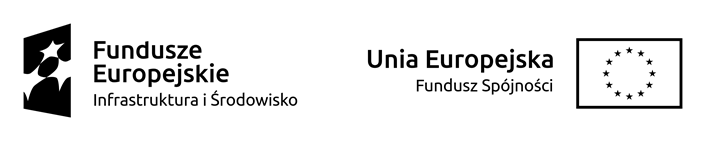 I.	NAZWA ORAZ ADRES ZAMAWIAJĄCEGOKomenda Wojewódzka Państwowej Straży Pożarnej w Poznaniu, ul. Masztalarska 3,  61-767 Poznań  REGON: 000684493NIP: 7781209832Adres e-mail: kancelaria@psp.wlkp.plAdres strony internetowej, na której jest prowadzone postępowanie i na której będą dostępne wszelkie dokumenty związane z prowadzoną procedurą: https://platformazakupowa.pl/pn/wielkopolska_strazGodziny pracy: 7:30 – 15:30 od poniedziałku do piątku.II.	TRYB UDZIELENIA ZAMÓWIENIA1.	Niniejsze postępowanie prowadzone jest w trybie przetargu nieograniczonego na podstawie ustawy z dnia 11 września 2019 r. Prawo zamówień publicznych (Dz. U. z 2022 r. poz. 1710 z późn. zm.) zwanej dalej "ustawą p.z.p.” lub „p.z.p." oraz niniejszej Specyfikacji Warunków Zamówienia, zwaną dalej "SWZ".2.	Szacunkowa wartość zamówienia przekracza kwotę określoną w obwieszczeniu Prezesa Urzędu Zamówień Publicznych wydanym na podstawie art. 3 ust. 2 p.z.p.3.	Zamawiający przewiduje zastosowanie tzw. procedury odwróconej, o której mowa w art. 139 ust. 1 ustawy p.z.p., tj. Zamawiający najpierw dokona badania i oceny ofert, a następnie dokona kwalifikacji podmiotowej Wykonawcy, którego oferta została najwyżej oceniona, w zakresie braku podstaw wykluczenia oraz spełniania warunków udziału w postępowaniu.4.	Zgodnie z art. 257 p.z.p., Zamawiający przewiduje możliwość unieważnienia przedmiotowego postępowania, jeżeli środki publiczne, które Zamawiający zamierzał przeznaczyć na sfinansowanie całości lub części zamówienia, nie zostały mu przyznane.5.	Zamawiający nie przewiduje udzielania zamówień, o których mowa w art. 214 ust. 1 pkt 8 p.z.p. 6.	Zamawiający nie przewiduje aukcji elektronicznej.7.	Zamawiający nie prowadzi postępowania w celu zawarcia umowy ramowej.8.	Do postępowania stosuje się przepisy dotyczące nabywania dostaw.III.	OCHRONA DANYCH OSOBOWYCH1.	Zgodnie z art. 13 ust. 1 i 2 rozporządzenia Parlamentu Europejskiego i Rady (UE) 2016/679 z dnia 27 kwietnia 2016 r. w sprawie ochrony osób fizycznych w związku z przetwarzaniem danych osobowych i w sprawie swobodnego przepływu takich danych oraz uchylenia dyrektywy 95/46/WE (ogólne rozporządzenie o ochronie  danych) (Dz. U. UE L 119 z dnia 4 maja 2016 r., str. 1; zwanym dalej "RODO") informujemy, że:1)	administratorem Pani/Pana danych osobowych jest Wielkopolski Komendant Wojewódzki Państwowej Straży Pożarnej (61-767 Poznań, ul. Masztalarska 3, tel.: +48 47 77 16 000, fax: +48 61 22 20 500, e-mail: kancelaria@psp.wlkp.pl);2)	administrator wyznaczył Inspektora Danych Osobowych, z którym można się kontaktować pod adresem e-mail: http://www.psp.wlkp.pl/iod/3)	Pani/Pana dane osobowe przetwarzane będą na podstawie art. 6 ust. 1 lit. c RODO w celu związanym z przedmiotowym postępowaniem o udzielenie zamówienia publicznego, prowadzonym w trybie przetargu nieograniczonego;4)	odbiorcami Pani/Pana danych osobowych będą osoby lub podmioty, którym udostępniona zostanie dokumentacja postępowania w oparciu o art. 74 p.z.p.;5)	Pani/Pana dane osobowe będą przechowywane, zgodnie z art. 78 ust. 1 p.z.p. przez okres 4 lat od dnia zakończenia postępowania o udzielenie zamówienia, a jeżeli czas trwania umowy przekracza 4 lata, okres przechowywania obejmuje cały czas trwania umowy;6)	obowiązek podania przez Panią/Pana danych osobowych bezpośrednio Pani/Pana dotyczących jest wymogiem ustawowym określonym w przepisach p.z.p., związanym z udziałem w postępowaniu o udzielenie zamówienia publicznego;7)	w odniesieniu do Pani/Pana danych osobowych decyzje nie będą podejmowane w sposób zautomatyzowany, stosownie do art. 22 RODO;8)	posiada Pani/Pan:a)	na podstawie art. 15 RODO prawo dostępu do danych osobowych Pani/Pana dotyczących (w przypadku, gdy skorzystanie z tego prawa wymagałoby po stronie administratora niewspółmiernie dużego wysiłku może zostać Pani/Pan zobowiązana do wskazania dodatkowych informacji mających na celu sprecyzowanie żądania, w szczególności podania nazwy lub daty postępowania o udzielenie zamówienia publicznego lub konkursu albo sprecyzowanie nazwy lub daty zakończonego postępowania o udzielenie zamówienia);b)	na podstawie art. 16 RODO prawo do sprostowania Pani/Pana danych osobowych (skorzystanie z prawa do sprostowania nie może skutkować zmianą wyniku postępowania o udzielenie zamówienia publicznego ani zmianą postanowień umowy w zakresie niezgodnym z ustawą p.z.p. oraz nie może naruszać integralności protokołu oraz jego załączników);c)	na podstawie art. 18 RODO prawo żądania od administratora ograniczenia przetwarzania danych osobowych z zastrzeżeniem okresu trwania postępowania o udzielenie zamówienia publicznego lub konkursu oraz przypadków, o których mowa w art. 18 ust. 2 RODO (prawo do ograniczenia przetwarzania nie ma zastosowania w odniesieniu do przechowywania, w celu zapewnienia korzystania ze środków ochrony prawnej lub w celu ochrony praw innej osoby fizycznej lub prawnej, lub z uwagi na ważne względy interesu publicznego Unii Europejskiej lub państwa członkowskiego);d)	prawo do wniesienia skargi do Prezesa Urzędu Ochrony Danych Osobowych, gdy uzna Pani/Pan, że przetwarzanie danych osobowych Pani/Pana dotyczących narusza przepisy RODO;  9)	nie przysługuje Pani/Panu:a)	w związku z art. 17 ust. 3 lit. b, d lub e RODO prawo do usunięcia danych osobowych;b)	prawo do przenoszenia danych osobowych, o którym mowa w art. 20 RODO;c)	na podstawie art. 21 RODO prawo sprzeciwu, wobec przetwarzania danych osobowych, gdyż podstawą prawną przetwarzania Pani/Pana danych osobowych jest art. 6 ust. 1 lit. c RODO; 10)	przysługuje Pani/Panu prawo wniesienia skargi do organu nadzorczego na niezgodne z RODO przetwarzanie Pani/Pana danych osobowych przez administratora. Organem właściwym dla przedmiotowej skargi jest Urząd Ochrony Danych Osobowych, ul. Stawki 2, 00-193 Warszawa.IV.	OPIS PRZEDMIOTU ZAMÓWIENIA1.	Przedmiotem zamówienia jest dostawa dwóch sztuk zestawów sprzętu dla modułu GFFF. Każdy zestaw docelowo będzie składał się z trzech pakietów tj.: jednego pakietu sprzętu ochronnego z części A, jednego pakietu sprzętu operacyjnego z części B i jednego pakietu sprzętu logistycznego z części C. Przedmiot zamówienia musi być fabrycznie nowy.2.	Wspólny Słownik Zamówień CPV: 35110000-8 Sprzęt gaśniczy, ratowniczy i bezpieczeństwa, 18400000-3 Odzież specjalna i dodatki, 35113400-3 Odzież ochronna i zabezpieczająca, 18931000-4  Torby podróżne, 18931100-5 Plecaki, 42122480-8 Pompy wirowe, 35110000-8 Sprzęt gaśniczy, ratowniczy i bezpieczeństwa, 44482100-3  Węże gaśnicze, 43812000-8 Piły, 39522530-1 Namioty, 31121200-2 Zestawy prądnicowe z silnikiem spalinowym o zapłonie iskrowym, 39522540-4 Śpiwory, 44613400-4 Pojemniki do przechowywania3.	Przedmiot zamówienia został podzielony na części. Zamawiający dopuszcza składania ofert na wszystkie części, tj.:Część A – dostawa dwóch (2) identycznych pakietów sprzętu ochronnego.Część B – dostawa dwóch (2) identycznych pakietów sprzętu operacyjnego.Część C – dostawa dwóch (2) identycznych pakietów sprzętu logistycznego.4.	Zamawiający nie dopuszcza składania ofert wariantowych oraz w postaci katalogów elektronicznych.5.	Szczegółowy opis oraz sposób realizacji poszczególnych części zamówienia zawiera OPZ, tj.: dla części A zamówienia w Załączniku nr 3A do SWZ,dla części B zamówienia w Załączniku nr 3B do SWZ,dla części C zamówienia w Załączniku nr 3C do SWZ.6.	Podane przez Zamawiającego w opisie przedmiotu zamówienia ewentualne nazwy (znaki towarowe), normy, oceny i specyfikacje techniczne mają charakter przykładowy, a ich wskazanie ma na celu określenie oczekiwanego standardu, przy czym Zamawiający dopuszcza składanie ofert równoważnych na podstawie art. 101 ust. 4, 5, 6 p.z.p. w związku z art. 99 p.z.p. Jeżeli w dokumentacji postępowania wskazano konkretne normy, oceny i specyfikacje techniczne, Zamawiający informuje, że dopuszcza zastosowanie rozwiązań równoważnych opisanych przez te normy. Wykonawca, który powołuje się na rozwiązania równoważne opisane przez Zamawiającego, jest zobowiązany wykazać w ofercie - w szczególności za pomocą przedmiotowych środków dowodowych - że oferowane przez niego dostawy, spełniają wymagania określone przez Zamawiającego.8.	Wskazane w dokumentacji znaki towarowe, patenty lub pochodzenie, źródła lub szczególne procesy, które charakteryzują pochodzenie materiałów,  urządzeń, usług - służą jako pomocnicze, dopuszcza się zastosowanie materiałów, urządzeń i innych wyrobów „równoważnych” pod warunkiem uzyskania parametrów technicznych równych lub lepszych niż uzyskane poprzez realizację wg wskazań dokumentacji technicznej oraz pod warunkiem, że ich zastosowanie nie spowoduje konieczności przeprojektowania rozwiązań zawartych w dokumentacji technicznej. Wykonawca, który powołuje się na rozwiązania „równoważne” do opisanych przez Zamawiającego jest obowiązany wykazać, że oferowane przez niego produkty, urządzenia spełniają wymagania określone przez Zamawiającego. W takim przypadku do oferty należy załączyć opis proponowanego produktu, urządzenia, zawierający dodatkowo jego parametry techniczne i nazwę producenta.V.	PODWYKONAWSTWO1.	Wykonawca może powierzyć wykonanie części zamówienia podwykonawcy (podwykonawcom). 2.	Zamawiający nie zastrzega obowiązku osobistego wykonania przez Wykonawcę kluczowych części zamówienia. 3.	Zamawiający wymaga, aby w przypadku powierzenia części zamówienia podwykonawcom, Wykonawca wskazał w ofercie części zamówienia, których wykonanie zamierza powierzyć podwykonawcom oraz podał (o ile są mu wiadome na tym etapie) nazwy (firmy) tych podwykonawców.4.	Powierzenie części zamówienia podwykonawcom nie zwalnia Wykonawcy  z odpowiedzialności za należyte wykonanie zamówienia.VI.	TERMIN WYKONANIA ZAMÓWIENIA1.	Umowa w sprawie realizacji zamówienia zostanie zawarta na czas oznaczony.2.	Termin realizacji zamówienia wynosi (obowiązuje jeden termin dla wszystkich części zamówienia):50 dni od dnia zawarcia umowy na realizację danej części zamówienia, przy czym nie dłużej niż do dnia 8 grudnia 2023 r. Obowiązuje jeden termin dla wszystkich części zamówienia. Zamawiający ustanawia maksymalny termin wykonania zamówienia poprzez wskazane konkretnej daty, tj. 8 grudnia 2023 r. z uwagi na zaistnienie obiektywnej przyczyny, jaką jest realizacja projektu pn. „Wsparcie systemu ratowniczo – gaśniczego”, w ramach którego przeprowadzane jest niniejsze postępowanie. Koniec realizacji projektu przypada na dzień 31 grudnia 2023 r. Okres pomiędzy maksymalnym terminem realizacji zamówienia, tj. 8 grudnia 2023 r., a końcem realizacji projektu, tj. 31 grudnia 2023 r. pozostawiony jest na ewentualną zwłokę w realizacji zamówienia oraz czas na przygotowanie dokumentacji finansowej, uruchomienie środków przeznaczonych na pokrycie wynagrodzenia należnego Wykonawcy z tytułu wykonania niniejszego zamówienia, dokonanie płatności, a także przygotowanie wniosku o rozliczenie końcowe projektu.VII.	WARUNKI UDZIAŁU W POSTĘPOWANIU1.	O udzielenie zamówienia mogą ubiegać się Wykonawcy, którzy nie podlegają wykluczeniu, na zasadach określonych w Rozdziale VIII SWZ, oraz spełniają określone przez Zamawiającego warunki udziału w postępowaniu.2.	O udzielenie zamówienia mogą ubiegać się Wykonawcy, którzy spełniają warunki dotyczące:1)	zdolności do występowania w obrocie gospodarczym:Zamawiający nie stawia warunku w powyższym zakresie.2)	uprawnień do prowadzenia określonej działalności gospodarczej lub zawodowej, o ile wynika to z odrębnych przepisów:Zamawiający nie stawia warunku w powyższym zakresie.3)	sytuacji ekonomicznej lub finansowej:Część A - Wykonawca spełni warunek jeżeli wykaże, że posiada środki finansowe lub zdolność kredytową w wysokości nie mniejszej niż 200 000,00 PLN. Część B - Wykonawca spełni warunek jeżeli wykaże, że posiada środki finansowe lub zdolność kredytową w wysokości nie mniejszej niż 100 000,00 PLN. Część C - Wykonawca spełni warunek jeżeli wykaże, że posiada środki finansowe lub zdolność kredytową w wysokości nie mniejszej niż 100 000,00 PLN. W przypadku gdy Wykonawca złoży ofertę na więcej niż jedną część zamówienia, przedstawiona informacja banku lub spółdzielczej kasy oszczędnościowo-kredytowej, musi potwierdzać łączną wysokość posiadanych środków finansowych lub zdolność kredytową dla wymaganej wysokości środków finansowych dla wszystkich części zamówienia, na które Wykonawca złożył ofertę.4)	zdolności technicznej lub zawodowej:Zamawiający nie stawia warunku w powyższym zakresie.3.	Zamawiający może na każdym etapie postępowania, uznać, że Wykonawca nie posiada wymaganych zdolności, jeżeli posiadanie przez Wykonawcę sprzecznych interesów, w szczególności zaangażowanie zasobów technicznych lub zawodowych Wykonawcy w inne przedsięwzięcia gospodarcze Wykonawcy może mieć negatywny wpływ na realizację zamówienia.VIII.	PODSTAWY WYKLUCZENIA Z POSTĘPOWANIA1.	Z postępowania o udzielenie zamówienia wyklucza się Wykonawców, w stosunku do których zachodzi którakolwiek z okoliczności wskazanych:1)	w art. 108 ust. 1 p.z.p., tj.:1.1)	będącego osobą fizyczną, którego prawomocnie skazano za przestępstwo:a) 	udziału w zorganizowanej grupie przestępczej albo związku mającym na celu popełnienie przestępstwa lub przestępstwa skarbowego, o którym mowa w art. 258 Kodeksu karnego,b)	handlu ludźmi, o którym mowa w art. 189a Kodeksu karnego,c)  	o którym mowa w art. 228-230a, art. 250a Kodeksu karnego, w art. 46-48 ustawy z dnia 25 czerwca 2010 r. o sporcie (Dz. U. z 2020 r. poz. 1133 oraz z 2021 r. poz. 2054) lub w art. 54 ust. 1-4 ustawy z dnia 12 maja 2011 r. o refundacji leków, środków spożywczych specjalnego przeznaczenia żywieniowego oraz wyrobów medycznych (Dz. U. z 2021 r. poz. 523, 1292, 1559 i 2054),d)	finansowania przestępstwa o charakterze terrorystycznym, o którym mowa w art. 165a Kodeksu karnego, lub przestępstwo udaremniania lub utrudniania stwierdzenia przestępnego pochodzenia pieniędzy lub ukrywania ich pochodzenia, o którym mowa w art. 299 Kodeksu karnego,e)	o charakterze terrorystycznym, o którym mowa w art. 115 § 20 Kodeksu karnego, lub mające na celu popełnienie tego przestępstwa,f)	powierzenia wykonywania pracy małoletniemu cudzoziemcowi, o którym mowa w art. 9 ust. 2 ustawy z dnia 15 czerwca 2012 r. o skutkach powierzania wykonywania pracy cudzoziemcom przebywającym wbrew przepisom na terytorium Rzeczypospolitej Polskiej (Dz. U. poz. 769 oraz z 2020 r. poz. 2023),g)	przeciwko obrotowi gospodarczemu, o których mowa w art. 296-307 Kodeksu karnego, przestępstwo oszustwa, o którym mowa w art. 286 Kodeksu karnego, przestępstwo przeciwko wiarygodności dokumentów, o których mowa w art. 270-277d Kodeksu karnego, lub przestępstwo skarbowe,h)	o którym mowa w art. 9 ust. 1 i 3 lub art. 10 ustawy z dnia 15 czerwca 2012 r. o skutkach powierzania wykonywania pracy cudzoziemcom przebywającym wbrew przepisom na terytorium Rzeczypospolitej Polskiej- lub za odpowiedni czyn zabroniony określony w przepisach prawa obcego;1.2)	jeżeli urzędującego członka jego organu zarządzającego lub nadzorczego, wspólnika spółki w spółce jawnej lub partnerskiej albo komplementariusza w spółce komandytowej lub komandytowo-akcyjnej lub prokurenta prawomocnie skazano za przestępstwo, o którym mowa w pkt 1;1.3)	wobec którego wydano prawomocny wyrok sądu lub ostateczną decyzję administracyjną o zaleganiu z uiszczeniem podatków, opłat lub składek na ubezpieczenie społeczne lub zdrowotne, chyba że wykonawca odpowiednio przed upływem terminu do składania wniosków o dopuszczenie do udziału w postępowaniu albo przed upływem terminu składania ofert dokonał płatności należnych podatków, opłat lub składek na ubezpieczenie społeczne lub zdrowotne wraz z odsetkami lub grzywnami lub zawarł wiążące porozumienie w sprawie spłaty tych należności;1.4)	wobec którego prawomocnie orzeczono zakaz ubiegania się o zamówienia publiczne;1.5)	jeżeli zamawiający może stwierdzić, na podstawie wiarygodnych przesłanek, że wykonawca zawarł z innymi wykonawcami porozumienie mające na celu zakłócenie konkurencji, w szczególności jeżeli należąc do tej samej grupy kapitałowej w rozumieniu ustawy z dnia 16 lutego 2007 r. o ochronie konkurencji i konsumentów, złożyli odrębne oferty, oferty częściowe lub wnioski o dopuszczenie do udziału w postępowaniu, chyba że wykażą, że przygotowali te oferty lub wnioski niezależnie od siebie;1.6)	jeżeli, w przypadkach, o których mowa w art. 85 ust. 1 ustawy p.z.p., doszło do zakłócenia konkurencji wynikającego z wcześniejszego zaangażowania tego wykonawcy lub podmiotu, który należy z wykonawcą do tej samej grupy kapitałowej w rozumieniu ustawy z dnia 16 lutego 2007 r. o ochronie konkurencji i konsumentów, chyba że spowodowane tym zakłócenie konkurencji może być wyeliminowane w inny sposób niż przez wykluczenie wykonawcy z udziału w postępowaniu o udzielenie zamówienia.2)	w art. 109 ust. 1 pkt. 4, 5, 7 p.z.p., tj.:a)	w stosunku do którego otwarto likwidację, ogłoszono upadłość, którego aktywami zarządza likwidator lub sąd, zawarł układ z wierzycielami, którego działalność gospodarcza jest zawieszona albo znajduje się on w innej tego rodzaju sytuacji wynikającej z podobnej procedury przewidzianej w przepisach miejsca wszczęcia tej procedury;b)	który w sposób zawiniony poważnie naruszył obowiązki zawodowe, co podważa jego uczciwość, w szczególności gdy Wykonawca w wyniku zamierzonego działania lub rażącego niedbalstwa nie wykonał lub nienależycie wykonał zamówienie, co zamawiający jest w stanie wykazać za pomocą stosownych dowodów;c)	który z przyczyn leżących po jego stronie, w znacznym stopniu lub zakresie nie wykonał lub nienależycie wykonał albo długotrwale nienależycie wykonywał istotne zobowiązanie wynikające z wcześniejszej umowy w sprawie zamówienia publicznego lub umowy koncesji, co doprowadziło do wypowiedzenia lub odstąpienia od umowy, odszkodowania, wykonania zastępczego lub realizacji uprawnień z tytułu rękojmi za wady;3) 	w art. 7 ust. 1 ustawy z dnia 13 kwietnia 2022 r. o szczególnych rozwiązaniach w zakresie przeciwdziałania wspieraniu agresji na Ukrainę oraz służących ochronie bezpieczeństwa narodowego (Dz. U. 2022 poz. 835) zwanej dalej „ustawą p.w.a.n.u.”, tj.:a)	wyklucza się wykonawcę wymienionego w wykazach określonych w rozporządzeniu 765/2006 i rozporządzeniu 269/2014 albo wpisanego na listę na podstawie decyzji w sprawie wpisu na listę rozstrzygającej o zastosowaniu środka, o którym mowa w art. 1 pkt 3 ustawy p.w.a.n.u.;b)	wyklucza się wykonawcę, którego beneficjentem rzeczywistym w rozumieniu ustawy z dnia 1 marca 2018 r. o przeciwdziałaniu praniu pieniędzy oraz finansowaniu terroryzmu (Dz. U. z 2022 r. poz. 593 i 655) jest osoba wymieniona w wykazach określonych w rozporządzeniu 765/2006 i rozporządzeniu 269/2014 albo wpisana na listę lub będąca takim beneficjentem rzeczywistym od dnia 24 lutego 2022 r., o ile została wpisana na listę na podstawie decyzji w sprawie wpisu na listę rozstrzygającej o zastosowaniu środka, o którym mowa w art. 1 pkt 3 ustawy p.w.a.n.u.;c)	wyklucza się wykonawcę, którego jednostką dominującą w rozumieniu art. 3 ust. 1 pkt 37 ustawy z dnia 29 września 1994 r. o rachunkowości (Dz. U. z 2021 r. poz. 217, 2105 i 2106) jest podmiot wymieniony w wykazach określonych w rozporządzeniu 765/2006 i rozporządzeniu 269/2014 albo wpisany na listę lub będący taką jednostką dominującą od dnia 24 lutego 2022 r., o ile został wpisany na listę na podstawie decyzji w sprawie wpisu na listę rozstrzygającej o zastosowaniu środka, o którym mowa w art. 1 pkt 3 ustawy p.w.a.n.u.4) 	w art. 5k rozporządzenia Rady (UE) nr 833/2014 z dnia 31 lipca 2014 r. dotyczącego środków ograniczających w związku z działaniami Rosji destabilizującymi sytuację na Ukrainie (Dz. Urz. UE nr L 229 z 31.7.2014, str. 1), dalej: rozporządzenie 833/2014, w brzmieniu nadanym rozporządzeniem Rady (UE) 2022/576 w sprawie zmiany rozporządzenia (UE) nr 833/2014 dotyczącego środków ograniczających w związku z działaniami Rosji destabilizującymi sytuację na Ukrainie (Dz. Urz. UE nr L 111 z 8.4.2022, str. 1), dalej: rozporządzenie 2022/576, tj.:	Zakazuje się udzielania lub dalszego wykonywania wszelkich zamówień publicznych lub koncesji objętych zakresem dyrektyw w sprawie zamówień publicznych, a także zakresem art. 10 ust. 1, 3, ust. 6 lit. a)–e), ust. 8, 9 i 10, art. 11, 12, 13 i 14 dyrektywy 2014/23/UE, art. 7 i 8, art. 10 lit. b)–f) i lit. h)–j) dyrektywy 2014/24/UE, art. 18, art. 21 lit. b)–e) i lit. g)–i), art. 29 i 30 dyrektywy 2014/25/UE oraz art. 13 lit. a)–d), lit. f)–h) i lit. j) dyrektywy 2009/81/WE na rzecz lub z udziałem:obywateli rosyjskich lub osób fizycznych lub prawnych, podmiotów lub organów z siedzibą w Rosji;osób prawnych, podmiotów lub organów, do których prawa własności bezpośrednio lub pośrednio w ponad 50 % należą do podmiotu, o którym mowa w lit. a) niniejszego ustępu; lubosób fizycznych lub prawnych, podmiotów lub organów działających w imieniu lub pod kierunkiem podmiotu, o którym mowa w lit. a) lub b) niniejszego ustępu,w tym podwykonawców, dostawców lub podmiotów, na których zdolności polega się w rozumieniu dyrektyw w sprawie zamówień publicznych, w przypadku gdy przypada na nich ponad 10 % wartości zamówienia.2.	Wykluczenie Wykonawcy następuje zgodnie z art. 111 p.z.p. 3.	Wykonawca nie podlega wykluczeniu w okolicznościach określonych w art. 108 ust. 1 pkt 1, 2 i 5 p.z.p lub art. 109 ust. 1 pkt 4, 5, 7 p.z.p, jeżeli udowodni zamawiającemu, że spełnił łącznie przesłanki wskazane w art. 110 ust. 2 p.z.p. 4.	Zamawiający oceni, czy podjęte przez Wykonawcę czynności, o których mowa w art. 110 ust. 2 p.z.p., są wystarczające do wykazania jego rzetelności, uwzględniając wagę i szczególne okoliczności czynu Wykonawcy. Jeżeli podjęte przez Wykonawcę czynności nie są wystarczające do wykazania jego rzetelności, zamawiający wyklucza Wykonawcę.IX.	OŚWIADCZENIA I DOKUMENTY, JAKIE ZOBOWIĄZANI SĄ DOSTARCZYĆ WYKONAWCY W CELU WYKAZANIA BRAKU PODSTAW WYKLUCZENIA ORAZ POTWIERDZENIA SPEŁNIANIA WARUNKÓW UDZIAŁU W POSTĘPOWANIU1.	Do oferty Wykonawca zobowiązany jest dołączyć aktualne na dzień składania ofert oświadczenia, że nie podlega wykluczeniu oraz spełnia warunki udziału w postępowaniu, tj.: oświadczenie Wykonawcy w formie Jednolitego Europejskiego Dokumentu Zamówienia, zwanego dalej „JEDZ”, stanowiącego Załącznik nr 2 do Rozporządzenia Wykonawczego Komisji (EU) 2016/7 z dnia 5 stycznia 2016 r. ustanawiającego standardowy formularz jednolitego europejskiego dokumentu zamówienia;oświadczenia wykonawcy/wykonawcy wspólnie ubiegającego się o udzielenie zamówienia dotyczące przesłanek wykluczenia z art. 5k rozporządzenia 833/2014 oraz art. 7 ust. 1 ustawy o szczególnych rozwiązaniach w zakresie przeciwdziałania wspieraniu agresji na Ukrainę oraz służących ochronie bezpieczeństwa narodowego - wzór oświadczenia stanowi Załącznik nr 8 do SWZ.Informacje zawarte w powyższych oświadczeniach stanowią wstępne potwierdzenie, że Wykonawca nie podlega wykluczeniu oraz spełnia warunki udziału w postępowaniu.2.	Zamawiający informuje, że przygotowany przez Zamawiającego Jednolity Europejski Dokument Zamówienia w formacie *.docx, stanowiący Załącznik nr 5 do SWZ, który należy wypełnić z zastrzeżeniem poniższych uwag:1)	w Części II Sekcji D JEDZ (Informacje dotyczące podwykonawców, na których zdolności Wykonawca nie polega) Wykonawca oświadcza czy zamierza zlecić osobom trzecim podwykonawstwo jakiejkolwiek części zamówienia (w przypadku twierdzącej odpowiedzi podaje ponadto, o ile jest to wiadome, wykaz proponowanych podwykonawców), natomiast Wykonawca nie jest zobowiązany do przedstawienia w odniesieniu do tych podwykonawców odrębnych JEDZ, zawierających informacje wymagane w Części II Sekcja A i B oraz w Części III;2)	w Części IV Zamawiający żąda jedynie ogólnego oświadczenia dotyczącego wszystkich kryteriów kwalifikacji (sekcja α), bez wypełniania poszczególnych Sekcji A, B, C i D;3)	Część V (Ograniczenie liczby kwalifikujących się kandydatów) należy pozostawić niewypełnioną.3.	Zamawiający przed wyborem najkorzystniejszej oferty wzywa Wykonawcę, którego oferta została najwyżej oceniona, do złożenia w wyznaczonym terminie, nie krótszym niż 10 dni, aktualnych na dzień złożenia podmiotowych środków dowodowych:1)	Oświadczenie Wykonawcy w zakresie art. 108 ust. 1 pkt 5 p.z.p., o braku przynależności do tej samej grupy kapitałowej, w rozumieniu ustawy z dnia 16.02.2007 r. o ochronie konkurencji i konsumentów (Dz. U. 2021 r. poz. 275 z późn. zm.), z innym Wykonawcą, który złożył odrębną ofertę częściową albo oświadczenia o przynależności do tej samej grupy kapitałowej wraz z dokumentami lub informacjami potwierdzającymi przygotowanie oferty częściowej niezależnie od innego Wykonawcy należącego do tej samej grupy kapitałowej - Załącznik nr 4 do SWZ;2)	Odpis lub informacja z Krajowego Rejestru Sądowego lub z Centralnej Ewidencji i Informacji o Działalności Gospodarczej, w zakresie art. 109 ust. 1 pkt 4 p.z.p., art. 5k rozporządzenia 833/2014 oraz art. 7 ust. 1 ustawy p.w.a.n.u., sporządzonych nie wcześniej niż 3 miesiące przed jej złożeniem, jeżeli odrębne przepisy wymagają wpisu do rejestru lub ewidencji;3)	Oświadczenie Wykonawcy o aktualności informacji zawartych w oświadczeniu, o którym mowa w art. 125 ust. 1 p.z.p. w zakresie odnoszącym się do podstaw wykluczenia wskazanych w art. 108 ust. 1 pkt 3-6 p.z.p. oraz w zakresie podstaw wykluczenia wskazanych w art. 109 ust. 1 pkt 5 i 7 p.z.p. - wzór oświadczenia stanowi Załącznik nr 6 do SWZ. 4)	Informacja z Krajowego Rejestru Karnego w zakresie dotyczącym podstaw wykluczenia wskazanych w art. 108 ust. 1 pkt 1, 2 i 4 p.z.p. sporządzona nie wcześniej niż 6 miesięcy przed jej złożeniem.5) 	Informacji banku lub spółdzielczej kasy oszczędnościowo-kredytowej potwierdzającej wysokość posiadanych środków finansowych lub zdolność kredytową Wykonawcy, w okresie nie wcześniejszym niż 3 miesiące przed jej złożeniem.4.	Jeżeli Wykonawca ma siedzibę lub miejsce zamieszkania poza granicami Rzeczypospolitej Polskiej:1)	zamiast dokumentów, o których mowa w ust. 3 pkt 2 składa dokument lub dokumenty wystawione w kraju, w którym Wykonawca ma siedzibę lub miejsce zamieszkania, potwierdzające, że nie otwarto jego likwidacji, nie ogłoszono upadłości, jego aktywami nie zarządza likwidator lub sąd, nie zawarł układu z wierzycielami, jego działalność gospodarcza nie jest zawieszona ani nie znajduje się on w innej tego rodzaju sytuacji wynikającej z podobnej procedury przewidzianej w przepisach miejsca wszczęcia tej procedury - wystawione nie wcześniej niż 3 miesiące przed jego złożeniem.2)	zamiast dokumentów, o których mowa w ust. 3 pkt 4, składa informację z odpowiedniego rejestru, takiego jak rejestr sądowy, albo, w przypadku braku takiego rejestru, inny równoważny dokument wydany przez właściwy organ sądowy lub administracyjny kraju, w którym Wykonawca ma siedzibę lub miejsce zamieszkania - wystawione nie wcześniej niż 6 miesięcy przed jego złożeniem.5.	Jeżeli w kraju, w którym Wykonawca ma siedzibę lub miejsce zamieszkania, nie wydaje się dokumentów, o których mowa w ust. 4, lub gdy dokumenty te nie odnoszą się do wszystkich przypadków, o których mowa w art. 108 ust. 1 pkt 1, 2 i 4 ustawy p.z.p., zastępuje się je odpowiednio w całości lub w części dokumentem zawierającym odpowiednio oświadczenie Wykonawcy, ze wskazaniem osoby albo osób uprawnionych do jego reprezentacji, lub oświadczenie osoby, której dokument miał dotyczyć, złożone pod przysięgą, lub, jeżeli w kraju, w którym Wykonawca ma siedzibę lub miejsce zamieszkania nie ma przepisów o oświadczeniu pod przysięgą, złożone przed organem sądowym lub administracyjnym, notariuszem, organem samorządu zawodowego lub gospodarczego, właściwym ze względu na siedzibę lub miejsce zamieszkania Wykonawcy. Wymagania dotyczące terminu wystawienia dokumentów lub oświadczeń są analogiczne jak w ust. 4.6.	Zamawiający nie wzywa do złożenia podmiotowych środków dowodowych, jeżeli może je uzyskać za pomocą bezpłatnych i ogólnodostępnych baz danych, w szczególności rejestrów publicznych w rozumieniu ustawy z dnia 17.02.2005 r. o informatyzacji działalności podmiotów realizujących zadania publiczne, o ile Wykonawca wskazał w jednolitym dokumencie dane umożliwiające dostęp do tych środków, a także wówczas gdy podmiotowym środkiem dowodowym jest oświadczenie, którego treść odpowiada zakresowi oświadczenia, o którym mowa w art. 125 ust. 1 p.z.p. Wykonawca nie jest zobowiązany do złożenia podmiotowych środków dowodowych, które zamawiający posiada, jeżeli Wykonawca wskaże te środki oraz potwierdzi ich prawidłowość i aktualność.7.	W zakresie nieuregulowanym ustawą p.z.p. lub niniejszą SWZ do oświadczeń i dokumentów składanych przez Wykonawcę w postępowaniu, zastosowanie mają przepisy rozporządzenia Ministra Rozwoju, Pracy i Technologii z dnia 23 grudnia 2020 r. w sprawie podmiotowych środków dowodowych oraz innych dokumentów lub oświadczeń, jakich może żądać zamawiający od Wykonawcy (Dz. U. z 2020 r. poz. 2415; zwanym dalej "r.p.ś.d.") oraz przepisy rozporządzenia Prezesa Rady Ministrów z dnia 30 grudnia 2020 r. w sprawie sposobu sporządzania i przekazywania informacji oraz wymagań technicznych dla dokumentów elektronicznych oraz środków komunikacji elektronicznej w postępowaniu o udzielenie zamówienia publicznego lub konkursie  (Dz.U. z 2020 r. poz. 2452 zwanym dalej "r.d.e.").X.	POLEGANIE NA ZASOBACH INNYCH PODMIOTÓW1.	Wykonawca może w celu potwierdzenia spełniania warunków udziału w postępowaniu lub kryteriów selekcji, w stosownych sytuacjach oraz w odniesieniu do konkretnego zamówienia, lub jego części, polegać na zdolnościach technicznych lub zawodowych lub sytuacji finansowej lub ekonomicznej podmiotów udostępniających zasoby, niezależnie od charakteru prawnego łączących go z nimi stosunków prawnych.2.	Wymagania dotyczące polegania na zdolnościach lub sytuacjach innych podmiotów, o których mowa w ust. 1:1)	Wykonawca, który polega na zdolnościach lub sytuacji podmiotów udostępniających zasoby, składa, wraz z ofertą, zobowiązanie podmiotu udostępniającego zasoby do oddania mu do dyspozycji niezbędnych zasobów na potrzeby realizacji danego zamówienia lub inny podmiotowy środek dowodowy potwierdzający, że Wykonawca realizując zamówienie, będzie dysponował niezbędnymi zasobami tych podmiotów. 2) 	Zobowiązanie podmiotu udostępniającego zasoby, o którym mowa w ust. 2 pkt. 1, musi potwierdzać, że stosunek łączący Wykonawcę z podmiotami udostępniającymi zasoby gwarantuje rzeczywisty dostęp do tych zasobów oraz określa w szczególności: a) 	zakres dostępnych Wykonawcy zasobów podmiotu udostępniającego zasoby;b) sposób i okres udostępnienia Wykonawcy i wykorzystania przez niego zasobów podmiotu udostępniającego te zasoby przy wykonywaniu zamówienia.3)	Zamawiający ocenia, czy udostępniane Wykonawcy przez podmioty udostępniające zasoby zdolności techniczne lub zawodowe lub ich sytuacja finansowa lub ekonomiczna, pozwalają na wykazanie przez Wykonawcę spełniania warunków udziału w postępowaniu, a także bada, czy nie zachodzą wobec tego podmiotu podstawy wykluczenia, które zostały przewidziane względem Wykonawcy.4)	Podmiot, który zobowiązał się do udostępnienia zasobów, odpowiada solidarnie z Wykonawcą, który polega na jego sytuacji finansowej lub ekonomicznej, za szkodę poniesioną przez zamawiającego powstałą wskutek nieudostępnienia tych zasobów, chyba że za nieudostępnienie zasobów podmiot ten nie ponosi winy.5)	Jeżeli zdolności techniczne lub zawodowe, sytuacja ekonomiczna lub finansowa podmiotu udostępniającego zasoby nie potwierdzają spełniania przez Wykonawcę warunków udziału w postępowaniu lub zachodzą wobec tego podmiotu podstawy wykluczenia, zamawiający żąda, aby Wykonawca w terminie określonym przez zamawiającego zastąpił ten podmiot innym podmiotem lub podmiotami albo wykazał, że samodzielnie spełnia warunki udziału w postępowaniu. Wykonawca nie może, po upływie terminu składania wniosków o dopuszczenie do udziału w postępowaniu albo ofert, powoływać się na zdolności lub sytuację podmiotów udostępniających zasoby, jeżeli na etapie składania wniosków o dopuszczenie do udziału w postępowaniu albo ofert nie polegał on w danym zakresie na zdolnościach lub sytuacji podmiotów udostępniających zasoby.3.	W celu oceny, czy Wykonawca polegając na zdolnościach lub sytuacji innych podmiotów na zasadach określonych w ust. 2, będzie dysponował niezbędnymi zasobami w stopniu umożliwiającym należyte wykonanie zamówienia publicznego oraz oceny, czy stosunek łączący Wykonawcę z tymi podmiotami gwarantuje rzeczywisty dostęp do ich zasobów, a także w celu wykazania braku wobec tych podmiotów podstaw do wykluczenia oraz spełniania, w zakresie w jakim powołuje się na ich zasoby, warunków udziału w postępowaniu, Wykonawca:1)	składa wraz z ofertą zobowiązanie innego podmiotu do udostępnienia niezbędnych zasobów Wykonawcy – zgodnie z Załącznikiem nr 7 do SWZ;2)	składa wraz z ofertą Jednolity Europejski Dokument Zamówienia dotyczący tych podmiotów, w zakresie wskazanym w Części II Sekcji C (Informacje na temat polegania na zdolności innych podmiotów);3)	składa wraz z ofertą oświadczenia podmiotu udostępniającego zasoby dotyczące przesłanek wykluczenia z art. 5k Rozporządzenia 833/2014 oraz art. 7 ust. 1 ustawy o szczególnych rozwiązaniach w zakresie przeciwdziałania wspieraniu agresji na Ukrainę oraz służących ochronie bezpieczeństwa narodowego – zgodnie z Załącznikiem nr 9 do SWZ;4)	w terminie określonym w Rozdziale IX ust. 3 SWZ, przedkłada w odniesieniu do tych podmiotów oświadczenia i dokumenty tam wskazane poza oświadczeniem Wykonawcy w zakresie art. 108 ust. 1 pkt 5 p.z.p.XI.	INFORMACJA DLA WYKONAWCÓW WSPÓLNIE UBIEGAJĄCYCH SIĘ O UDZIELENIE ZAMÓWIENIA (SPÓŁKI CYWILNE/ KONSORCJA)1.	Wykonawcy mogą wspólnie ubiegać się o udzielenie zamówienia. W takim przypadku Wykonawcy ustanawiają pełnomocnika do reprezentowania ich w postępowaniu  albo do reprezentowania i zawarcia umowy w sprawie zamówienia publicznego. Pełnomocnictwo winno być załączone do oferty w formie elektronicznej (tj. w postaci elektronicznej opatrzonej kwalifikowanym podpisem elektronicznym lub w postaci cyfrowego odwzorowania dokumentu w formie papierowej opatrzonej kwalifikowanym podpisem elektronicznym mocodawcy).2.	W przypadku Wykonawców wspólnie ubiegających się o udzielenie zamówienia, Jednolity Europejski Dokument Zamówienia oraz oświadczenia wykonawcy/wykonawcy wspólnie ubiegającego się o udzielenie zamówienia dotyczące przesłanek wykluczenia z art. 5k rozporządzenia 833/2014 oraz art. 7 ust. 1 ustawy o szczególnych rozwiązaniach w zakresie przeciwdziałania wspieraniu agresji na Ukrainę oraz służących ochronie bezpieczeństwa narodowego składa każdy z Wykonawców wspólnie ubiegających się o zamówienie. Oświadczenie te wstępnie potwierdza spełnianie warunków udziału w postępowaniu oraz brak podstaw do wykluczenia w zakresie, w którym każdy z Wykonawców wykazuje spełnianie warunków udziału w postępowaniu. 3.	Oświadczenia i dokumenty potwierdzające brak podstaw do wykluczenia z postępowania, w tym oświadczenie dotyczące przynależności lub braku przynależności do tej samej grupy kapitałowej, składa każdy z Wykonawców wspólnie ubiegających się o zamówienie.4.	Wykonawcy wspólnie ubiegający się o udzielenie zamówienia wskazują w formularzu oferty, które dostawy wykonają poszczególni Wykonawcy.5. 	Wykonawcy występujący wspólnie ponoszą solidarną odpowiedzialność za zobowiązania wynikające z zawartej umowy.XII.	SPOSÓB KOMUNIKACJI ORAZ WYJAŚNIENIA TREŚCI SWZOsobą uprawnioną do kontaktu z Wykonawcami jest: Paweł Guzik, Piotr Matysiak i Marcin Goliński.Postępowanie prowadzone jest w języku polskim w formie elektronicznej za pośrednictwem platformazakupowa.pl pod adresem: https://platformazakupowa.pl/pn/wielkopolska_strazW celu skrócenia czasu udzielenia odpowiedzi na pytania preferuje się, aby komunikacja między zamawiającym a wykonawcami, w tym wszelkie oświadczenia, wnioski, zawiadomienia oraz informacje, przekazywane są w formie elektronicznej za pośrednictwem platformazakupowa.pl i formularza „Wyślij wiadomość do zamawiającego”. Za datę przekazania (wpływu) oświadczeń, wniosków, zawiadomień oraz informacji przyjmuje się datę ich przesłania za pośrednictwem platformazakupowa.pl poprzez kliknięcie przycisku  „Wyślij wiadomość do zamawiającego” po których pojawi się komunikat, że wiadomość została wysłana do zamawiającego.Zamawiający będzie przekazywał wykonawcom informacje w formie elektronicznej za pośrednictwem platformazakupowa.pl . Informacje dotyczące odpowiedzi na pytania, zmiany specyfikacji, zmiany terminu składania i otwarcia ofert Zamawiający będzie zamieszczał na platformie w sekcji “Komunikaty”. Korespondencja, której zgodnie z obowiązującymi przepisami adresatem jest konkretny wykonawca, będzie przekazywana w formie elektronicznej za pośrednictwem platformazakupowa.pl do konkretnego wykonawcy.Wykonawca jako podmiot profesjonalny ma obowiązek sprawdzania komunikatów i wiadomości bezpośrednio na platformazakupowa.pl przesłanych przez zamawiającego, gdyż system powiadomień może ulec awarii lub powiadomienie może trafić do folderu SPAM.Zamawiający, zgodnie z Rozporządzeniem Prezesa Rady Ministrów z dnia 31 grudnia 2020 r. w sprawie sposobu sporządzania i przekazywania informacji oraz wymagań technicznych dla dokumentów elektronicznych oraz środków komunikacji elektronicznej w postępowaniu o udzielenie zamówienia publicznego lub konkursie (Dz. U. z 2020r. poz. 2452), określa niezbędne wymagania sprzętowo - aplikacyjne umożliwiające pracę na platformazakupowa.pl, tj.:stały dostęp do sieci Internet o gwarantowanej przepustowości nie mniejszej niż 512 kb/s,komputer klasy PC lub MAC o następującej konfiguracji: pamięć min. 2 GB Ram, procesor Intel IV 2 GHZ lub jego nowsza wersja, jeden z systemów operacyjnych - MS Windows 7, Mac Os x 10 4, Linux, lub ich nowsze wersje,zainstalowana dowolna przeglądarka internetowa, w przypadku Internet Explorer minimalnie wersja 10.0,włączona obsługa JavaScript,zainstalowany program Adobe Acrobat Reader lub inny obsługujący format plików .pdf,Szyfrowanie na platformazakupowa.pl odbywa się za pomocą protokołu TLS 1.3.Oznaczenie czasu odbioru danych przez platformę zakupową stanowi datę oraz dokładny czas (hh:mm:ss) generowany wg. czasu lokalnego serwera synchronizowanego z zegarem Głównego Urzędu Miar.Wykonawca, przystępując do niniejszego postępowania o udzielenie zamówienia publicznego:akceptuje warunki korzystania z platformazakupowa.pl określone w Regulaminie zamieszczonym na stronie internetowej https://platformazakupowa.pl/strona/1-regulamin w zakładce „Regulamin" oraz uznaje go za wiążący,zapoznał i stosuje się do Instrukcji składania ofert / wniosków dostępnej pod linkiem: https://drive.google.com/file/d/1Kd1DttbBeiNWt4q4slS4t76lZVKPbkyD/viewZamawiający nie ponosi odpowiedzialności za złożenie oferty w sposób niezgodny z Instrukcją korzystania z platformazakupowa.pl, w szczególności za sytuację, gdy zamawiający zapozna się z treścią oferty przed upływem terminu składania ofert (np. złożenie oferty w zakładce „Wyślij wiadomość do zamawiającego”). 
Taka oferta zostanie uznana przez Zamawiającego za ofertę handlową i nie będzie brana pod uwagę w przedmiotowym postępowaniu ponieważ nie został spełniony obowiązek narzucony w art. 221 Ustawy Prawo Zamówień Publicznych.Zamawiający informuje, że instrukcje korzystania z platformazakupowa.pl dotyczące w szczególności logowania, składania wniosków o wyjaśnienie treści SWZ, składania ofert oraz innych czynności podejmowanych w niniejszym postępowaniu przy użyciu platformazakupowa.pl znajdują się w zakładce „Instrukcje dla Wykonawców" na stronie internetowej pod adresem: https://platformazakupowa.pl/strona/45-instrukcjeZamawiający jest obowiązany udzielić wyjaśnień niezwłocznie, jednak nie później niż na 6 dni przed upływem terminu składania ofert pod warunkiem że wniosek o wyjaśnienie treści SWZ wpłynął do zamawiającego nie później niż na 14 dni przed upływem terminu składania ofert. Jeżeli zamawiający nie udzieli wyjaśnień w terminie, o którym mowa w poprzednim zdaniu, przedłuża termin składania ofert o czas niezbędny do zapoznania się wszystkich zainteresowanych wykonawców z wyjaśnieniami niezbędnymi do należytego przygotowania i złożenia ofert.  Przedłużenie terminu składania ofert nie wpływa na bieg terminu składania wniosku o wyjaśnienie treści SWZ. W przypadku gdy wniosek o wyjaśnienie treści SWZ nie wpłynął w terminie wskazanym w pierwszym zdaniu, Zamawiający nie ma obowiązku udzielania wyjaśnień SWZ oraz obowiązku przedłużenia terminu składania ofert.W uzasadnionych przypadkach Zamawiający może przed upływem terminu składania ofert zmienić treść SWZ.XIII.	OPIS SPOSOBU PRZYGOTOWANIA OFERT ORAZ WYMAGANIA FORMALNE DOTYCZĄCE SKŁADANYCH OŚWIADCZEŃ I DOKUMENTÓWOferta, wniosek oraz przedmiotowe środki dowodowe (jeżeli były wymagane) składane elektronicznie muszą zostać podpisane kwalifikowanym podpisem elektronicznym. W procesie składania oferty, w tym przedmiotowych środków dowodowych (jeżeli były wymagane) na platformie,  kwalifikowany podpis elektroniczny wykonawca składa bezpośrednio na dokumencie, który następnie przesyła do systemu (opcja rekomendowana).Poświadczenia za zgodność z oryginałem dokonuje odpowiednio wykonawca, podmiot, na którego zdolnościach lub sytuacji polega wykonawca, wykonawcy wspólnie ubiegający się o udzielenie zamówienia publicznego albo podwykonawca, w zakresie dokumentów, które każdego z nich dotyczą. Poprzez oryginał należy rozumieć dokument podpisany kwalifikowanym podpisem elektronicznym przez osobę/osoby upoważnioną/upoważnione. Poświadczenie za zgodność z oryginałem następuje w formie elektronicznej podpisane kwalifikowanym podpisem elektronicznym przez osobę/osoby upoważnioną/upoważnione. Oferta powinna być:sporządzona na podstawie załączników niniejszej SWZ w języku polskim,złożona przy użyciu środków komunikacji elektronicznej tzn. za pośrednictwem platformazakupowa.pl,podpisana kwalifikowanym podpisem elektronicznym przez osobę/osoby upoważnioną/upoważnione.W przypadku gdy oferta nie została podpisana przez osobę uprawnioną do reprezentacji Wykonawcy określoną w odpowiednim rejestrze lub innym dokumencie właściwym dla danej formy organizacyjnej Wykonawcy, do oferty należy dołączyć dokument pełnomocnictwa, złożony w postaci elektronicznej, opatrzony kwalifikowanym podpisem elektronicznym lub cyfrowe odwzorowanie tego dokumentu, poświadczonej kwalifikowanym podpisem elektronicznym przez mocodawcę lub notariusza.Podpisy kwalifikowane wykorzystywane przez wykonawców do podpisywania wszelkich plików muszą spełniać “Rozporządzenie Parlamentu Europejskiego i Rady w sprawie identyfikacji elektronicznej i usług zaufania w odniesieniu do transakcji elektronicznych na rynku wewnętrznym (eIDAS) (UE) nr 910/2014 - od 1 lipca 2016 roku”.W przypadku wykorzystania formatu podpisu XAdES zewnętrzny, Zamawiający wymaga dołączenia odpowiedniej ilości plików tj. podpisywanych plików z danymi oraz plików podpisu w formacie XAdES.Zgodnie z art. 18 ust. 3 ustawy p.z.p., nie ujawnia się informacji stanowiących tajemnicę przedsiębiorstwa, w rozumieniu przepisów o zwalczaniu nieuczciwej konkurencji. Jeżeli wykonawca, nie później niż w terminie składania ofert, w sposób niebudzący wątpliwości zastrzegł, że nie mogą być one udostępniane oraz wykazał, załączając stosowne wyjaśnienia, iż zastrzeżone informacje stanowią tajemnicę przedsiębiorstwa. Na platformie w formularzu składania oferty znajduje się miejsce wyznaczone do dołączenia części oferty stanowiącej tajemnicę przedsiębiorstwa. W przypadku gdy dokumenty elektroniczne w postępowaniu, przekazywane przy użyciu środków komunikacji elektronicznej, zawierają informacje stanowiące tajemnicę przedsiębiorstwa w rozumieniu przepisów ustawy z dnia 16 kwietnia 1993 r. o zwalczaniu nieuczciwej konkurencji (Dz. U. z 2022 r. poz. 1233), wykonawca, w celu utrzymania w poufności tych informacji, przekazuje je w wydzielonym i odpowiednio oznaczonym pliku.Wykonawca, za pośrednictwem platformazakupowa.pl może przed upływem terminu do składania ofert zmienić lub wycofać ofertę. Sposób dokonywania zmiany lub wycofania oferty zamieszczono w instrukcji zamieszczonej na stronie internetowej pod adresem: https://platformazakupowa.pl/strona/45-instrukcjeKażdy z wykonawców może złożyć tylko jedną ofertę. Złożenie większej liczby ofert lub oferty zawierającej propozycje wariantowe spowoduje odrzucenie takiej oferty / ofert.10.	Ceny oferty muszą zawierać wszystkie koszty, jakie musi ponieść wykonawca, aby zrealizować zamówienie z należytą starannością.11.	Dokumenty i oświadczenia składane przez wykonawcę powinny być w języku polskim, chyba że w SWZ dopuszczono inaczej. W przypadku  załączenia dokumentów sporządzonych w innym języku niż dopuszczony, wykonawca zobowiązany jest załączyć tłumaczenie na język polski.12.	W przypadku przekazywania w postępowaniu dokumentu elektronicznego w formacie poddającym dane kompresji, opatrzenie pliku zawierającego skompresowane dokumenty kwalifikowanym podpisem elektronicznym jest równoznaczne z opatrzeniem wszystkich dokumentów zawartych w tym pliku kwalifikowanym podpisem elektronicznym.13.	Maksymalny rozmiar jednego pliku przesyłanego za pośrednictwem dedykowanych formularzy do: złożenia, zmiany, wycofania oferty wynosi 150 MB natomiast przy komunikacji wielkość pliku to maksymalnie 500 MB.XIV.	OPIS SPOSOBU OBLICZENIA CENY OFERTY1.	Wykonawca określa cenę realizacji zamówienia poprzez wskazanie w Formularzu ofertowym sporządzonym wg wzoru stanowiącego Załącznik nr 1A i/lub 1B i/lub 1C do SWZ ceny ofertowej netto i brutto za realizację przedmiotu zamówienia.2.	Cena ofertowa brutto musi uwzględniać wszystkie koszty związane z realizacją przedmiotu zamówienia zgodnie z opisem przedmiotu zamówienia oraz postanowieniami umowy określonymi w niniejszej SWZ. 3.	Cena oferty powinna być wyrażona w złotych polskich (PLN) z dokładnością do dwóch miejsc po przecinku.4.	Zamawiający nie przewiduje rozliczeń w walucie obcej.5.	Wyliczona cena oferty brutto będzie służyć do porównania złożonych ofert. 6.	Jeżeli w postępowaniu zostanie złożona oferta, której wybór prowadziłby do powstania u Zamawiającego obowiązku podatkowego zgodnie z ustawą z dnia 11 marca 2004 r. o podatku od towarów i usług (Dz. U. z 2022 r. poz. 931 z późn. zm.), dla celów zastosowania kryterium ceny zamawiający dolicza do przedstawionej w tej ofercie ceny kwotę podatku od towarów i usług, którą miałby obowiązek rozliczyć.7.	W ofercie, o której mowa w ust. 6, wykonawca ma obowiązek: poinformowania Zamawiającego, że wybór jego oferty będzie prowadził do powstania u Zamawiającego obowiązku podatkowego; wskazania nazwy (rodzaju) towaru lub usługi, których dostawa lub świadczenie będą prowadziły do powstania obowiązku podatkowego; wskazania wartości towaru lub usługi objętego obowiązkiem podatkowym zamawiającego, bez kwoty podatku; wskazania stawki podatku od towarów i usług, która zgodnie z wiedzą wykonawcy, będzie miała zastosowanie.8.	Wzór Formularza Ofertowego został opracowany przy założeniu, iż wybór oferty nie będzie prowadzić do powstania u Zamawiającego obowiązku podatkowego w zakresie podatku VAT. W przypadku, gdy Wykonawca zobowiązany jest złożyć oświadczenie o powstaniu u Zamawiającego obowiązku podatkowego, to winien odpowiednio zmodyfikować treść formularza. XV.	WYMAGANIA DOTYCZĄCE WADIUM1.	Wykonawca zobowiązany jest do zabezpieczenia swojej oferty wadium w wysokości: dla części A w wysokości 10 000,00 PLN (słownie: dziesięć tysięcy złotych 00/100), dla części B w wysokości 6 000,00 PLN (słownie: sześć tysięcy złotych 00/100),dla części C w wysokości 7 000,00 PLN (słownie: siedem tysięcy złotych 00/100),2.	Wadium wnosi się przed upływem terminu składania ofert i utrzymuje nieprzerwanie do dnia upływu terminu związania ofertą, z wyjątkiem przypadków, o których mowa w art. 98 ust. 1 pkt 2 i 3 oraz ust. 2.3.	Wadium może być wnoszone według wyboru Wykonawcy w jednej lub kilku następujących formach:1)	pieniądzu;2)	gwarancjach bankowych;3)	gwarancjach ubezpieczeniowych;4)	poręczeniach udzielanych przez podmioty, o których mowa w art. 6b ust. 5 pkt 2 ustawy z dnia 9 listopada 2000 r. o utworzeniu Polskiej Agencji Rozwoju Przedsiębiorczości (Dz. U. z 2020 r. poz. 299).4.	Wadium w formie pieniądza należy wnieść przelewem na konto w NBP O/O Poznań na nr rachunku 75 1010 1469 0004 3313 9120 0000 z dopiskiem „Wadium w postępowaniu nr WL.2371.2.2023 – część … (A i/lub B i/lub C)”.UWAGA: Za termin wniesienia wadium w formie pieniężnej zostanie przyjęty termin uznania rachunku Zamawiającego.5.	Wadium wnoszone w formie poręczeń lub gwarancji musi spełniać co najmniej poniższe wymagania:1)	musi obejmować odpowiedzialność za wszystkie przypadki powodujące utratę wadium przez Wykonawcę określone w p.z.p., bez potwierdzania tych okoliczności;2)	z jej treści powinno jednoznacznej wynikać zobowiązanie gwaranta do zapłaty całej kwoty wadium;3)	powinno być nieodwołalne i bezwarunkowe oraz płatne na pierwsze żądanie;4)	termin obowiązywania poręczenia lub gwarancji nie może być krótszy niż termin związania ofertą (z zastrzeżeniem iż pierwszym dniem związania ofertą jest dzień składania ofert); 5)	w treści poręczenia lub gwarancji powinna znaleźć się nazwa oraz numer przedmiotowego postępowania;6)	beneficjentem poręczenia lub gwarancji jest: Komenda Wojewódzka Państwowej Straży Pożarnej w Poznaniu z siedzibą przy ul. Masztalarskiej 3,  61-767 Poznań;7)	w przypadku Wykonawców wspólnie ubiegających się o udzielenie zamówienia (art. 58 p.z.p.), Zamawiający wymaga aby poręczenie lub gwarancja obejmowała swą treścią (tj. zobowiązanych z tytułu poręczenia lub gwarancji) wszystkich Wykonawców wspólnie ubiegających się o udzielenie zamówienia lub aby z jej treści wynikało, że zabezpiecza ofertę Wykonawców wspólnie ubiegających się o udzielenie zamówienia (konsorcjum);8)	musi zostać złożone w formie elektronicznej, opatrzone kwalifikowanym podpisem elektronicznym przez wystawcę poręczenia lub gwarancji.6.	W przypadku wniesienia wadium w formie:1)	pieniężnej - zaleca się, by dowód dokonania przelewu został dołączony do oferty;2)	poręczeń lub gwarancji - wymaga się, by oryginał dokumentu został złożony wraz z ofertą.7.	Oferta wykonawcy, który nie wniesie wadium lub wniesie w sposób nieprawidłowy lub nie utrzyma wadium nieprzerwanie do upływu terminu związania ofertą lub złoży wniosek o zwrot wadium w przypadku, o którym mowa w art. 98 ust. 2 pkt 3 p.z.p. zostanie odrzucona.8.	Zasady zwrotu oraz okoliczności zatrzymania wadium określa art. 98 p.z.p.XVI.	TERMIN ZWIĄZANIA OFERTĄ1.	Wykonawca będzie związany ofertą od dnia upływu terminu składania ofert, przy czym pierwszym dniem terminu związania ofertą jest dzień, w którym upływa termin składania ofert, przez okres 90 dni, tj. do dnia 16 grudnia 2023 r.2.	W przypadku gdy wybór najkorzystniejszej oferty nie nastąpi przed upływem terminu związania ofertą, o którym mowa w pkt 1, Zamawiający przed upływem terminu związania ofertą, zwróci się jednokrotnie do Wykonawców o wyrażenie zgody na przedłużenie tego terminu o wskazywany przez niego okres, nie dłuższy niż 60 dni.3.	Przedłużenie terminu związania ofertą, o którym mowa w ust. 2, wymaga złożenia przez Wykonawcę pisemnego oświadczenia o wyrażeniu zgody na przedłużenie terminu związania ofertą.4.	W przypadku gdy Zamawiający żąda wniesienia wadium, przedłużenie terminu związania ofertą, o którym mowa w ust. 2, następuje wraz z przedłużeniem okresu ważności wadium albo, jeżeli nie jest to możliwe, z wniesieniem nowego wadium na przedłużony okres związania ofertą.XVII.	MIEJSCE I TERMIN SKŁADANIA OFERTOfertę wraz z wymaganymi dokumentami należy umieścić na platformazakupowa.pl pod adresem: https://platformazakupowa.pl/pn/wielkopolska_straz w myśl Ustawy na stronie internetowej prowadzonego postępowania do dnia: 18 września 2023 r. do godziny 11:00.Do oferty należy dołączyć wszystkie wymagane w SWZ dokumenty.Po wypełnieniu Formularza składania oferty i dołączenia  wszystkich wymaganych załączników należy kliknąć przycisk „Przejdź do podsumowania”.Oferta składana elektronicznie musi zostać podpisana kwalifikowanym podpisem elektronicznym. W procesie składania oferty za pośrednictwem platformazakupowa.pl, wykonawca powinien złożyć podpis bezpośrednio na dokumentach przesłanych za pośrednictwem platformazakupowa.pl. Zalecamy stosowanie podpisu na każdym załączonym pliku osobno, w szczególności wskazanych w art. 63 ust. 1 oraz ust. 2  p.z.p., gdzie zaznaczono, iż oferty oraz oświadczenie, o którym mowa w art. 125 ust. 1 sporządza się, pod rygorem nieważności, w formie elektronicznej i opatruje się kwalifikowanym podpisem elektronicznym. W przypadku wykorzystania formatu podpisu XAdES zewnętrzny, Zamawiający wymaga dołączenia odpowiedniej ilości plików tj. podpisywanych plików z danymi oraz plików podpisu w formacie XAdES.Za datę złożenia oferty przyjmuje się datę jej przekazania w systemie (platformie) w drugim kroku składania oferty poprzez kliknięcie przycisku “Złóż ofertę” i wyświetlenie się komunikatu, że oferta została zaszyfrowana i złożona.Szczegółowa instrukcja dla Wykonawców dotycząca złożenia, zmiany i wycofania oferty znajduje się na stronie internetowej pod adresem:  https://platformazakupowa.pl/strona/45-instrukcjeXVIII.	OTWARCIE OFERTOtwarcie ofert następuje niezwłocznie po upływie terminu składania ofert, nie później niż następnego dnia po dniu, w którym upłynął termin składania ofert tj. 18 września 2023 r. do godziny 11:05.Jeżeli otwarcie ofert następuje przy użyciu systemu teleinformatycznego, w przypadku awarii tego systemu, która powoduje brak możliwości otwarcia ofert w terminie określonym przez zamawiającego, otwarcie ofert następuje niezwłocznie po usunięciu awarii.Zamawiający poinformuje o zmianie terminu otwarcia ofert na stronie internetowej prowadzonego postępowania.Zamawiający, najpóźniej przed otwarciem ofert, udostępnia na stronie internetowej prowadzonego postępowania informację o kwocie, jaką zamierza przeznaczyć na sfinansowanie zamówienia.Zamawiający, niezwłocznie po otwarciu ofert, udostępnia na stronie internetowej prowadzonego postępowania informacje o:nazwach albo imionach i nazwiskach oraz siedzibach lub miejscach prowadzonej działalności gospodarczej albo miejscach zamieszkania wykonawców, których oferty zostały otwarte;cenach lub kosztach zawartych w ofertach.Informacja zostanie opublikowana na stronie postępowania na platformazakupowa.pl w sekcji ,,Komunikaty”.W przypadku ofert, które podlegają negocjacjom, zamawiający udostępnia informacje, o których mowa w ust. 5 pkt 2, niezwłocznie po otwarciu ofert ostatecznych albo unieważnieniu postępowania.Zgodnie z Ustawą Prawo Zamówień Publicznych Zamawiający nie ma obowiązku przeprowadzania jawnej sesji otwarcia ofert w sposób jawny z udziałem wykonawców lub transmitowania sesji otwarcia za pośrednictwem elektronicznych narzędzi do przekazu wideo on-line a ma jedynie takie uprawnienie.XIX.	OPIS KRYTERIÓW, KTÓRYMI ZAMAWIAJĄCY BĘDZIE SIĘ KIEROWAŁ PRZY WYBORZE OFERTY, WRAZ Z PODANIEM WAG TYCH KRYTERIÓW I SPOSOBU OCENY OFERT1. 	Oceny ofert dokona komisja przetargowa powołana decyzją przez Wielkopolskiego Komendanta Wojewódzkiego Państwowej Straży Pożarnej.	2.	Za ofertę najkorzystniejszą w części A postępowania, zostanie uznana oferta zawierająca najkorzystniejszy bilans punktów w kryteriach: 1) 	Cena ofertowa – max. 60 pkt.2)	Okres gwarancji – max. 40 pkt.Punkty powyższym kryteriom Zamawiający przyzna na podstawie: 1) Cena ofertowa – A oferty [ 60,00 pkt]W zakresie kryterium „cena ofertowa” oferta może uzyskać określoną ilość punktów wyliczoną na podstawie wzoru matematycznego. Cena ofertowa: matematyczne porównanie ceny oferty z najniższą ceną do ceny oferty badanej (cena najniższa otrzymuje łącznie 60,00 pkt).Cena – wyliczenie  wg wzoru:CENA OFERTY ZAWIERAJĄCEJ NAJNIŻSZĄ CENĘA oferty  =   ------------------------------------------------------------------ x 60,00 pktCENA OFERTY BADANEJgdzie;cena oferty – cena brutto w PLN za dostawę przedmiotu zamówienia.2) 	Okres gwarancji – B oferty [40 pkt]	W zakresie kryterium „okres gwarancji” oferta może otrzymać:za zaoferowanie 12 miesięcy gwarancji – 0,00 pkt.za zaoferowanie 24 miesięcy gwarancji i więcej – 40,00 pkt.	Całkowita liczba punktów w części A, jaką otrzyma dana oferta, zostanie obliczona wg poniższego wzoru:P oferty = A oferty + B oferty gdzie;P oferty – całkowita liczba punktówA oferty – punkty uzyskane w kryterium „Cena ofertowa”B oferty – punkty uzyskane w kryterium „Okres gwarancji”3.	Za ofertę najkorzystniejszą w części B postępowania, zostanie uznana oferta zawierająca najkorzystniejszy bilans punktów w kryteriach: 1) 	Cena ofertowa – max. 60 pkt.2)	Okres gwarancji – max. 40 pkt.Punkty powyższym kryteriom Zamawiający przyzna na podstawie: 1) Cena ofertowa – A oferty [ 60,00 pkt]W zakresie kryterium „cena ofertowa” oferta może uzyskać określoną ilość punktów wyliczoną na podstawie wzoru matematycznego. Cena ofertowa: matematyczne porównanie ceny oferty z najniższą ceną do ceny oferty badanej (cena najniższa otrzymuje łącznie 60,00 pkt).Cena – wyliczenie  wg wzoru:CENA OFERTY ZAWIERAJĄCEJ NAJNIŻSZĄ CENĘA oferty  =   ------------------------------------------------------------------ x 60,00 pktCENA OFERTY BADANEJgdzie;cena oferty – cena brutto w PLN za dostawę przedmiotu zamówienia.2) 	Okres gwarancji – B oferty [40 pkt]	W zakresie kryterium „okres gwarancji” oferta może otrzymać:za zaoferowanie 12 miesięcy gwarancji – 0,00 pkt.za zaoferowanie 24 miesięcy gwarancji i więcej – 40,00 pkt.	Całkowita liczba punktów w części B, jaką otrzyma dana oferta, zostanie obliczona wg poniższego wzoru:P oferty = A oferty + B oferty gdzie;P oferty – całkowita liczba punktówA oferty – punkty uzyskane w kryterium „Cena ofertowa”B oferty – punkty uzyskane w kryterium „Okres gwarancji”4.	Za ofertę najkorzystniejszą w części C postępowania, zostanie uznana oferta zawierająca najkorzystniejszy bilans punktów w kryteriach: 1) 	Cena ofertowa – max. 60 pkt.2)	Okres gwarancji – max. 40 pkt.Punkty powyższym kryteriom Zamawiający przyzna na podstawie: 1) Cena ofertowa – A oferty [ 60,00 pkt]W zakresie kryterium „cena ofertowa” oferta może uzyskać określoną ilość punktów wyliczoną na podstawie wzoru matematycznego. Cena ofertowa: matematyczne porównanie ceny oferty z najniższą ceną do ceny oferty badanej (cena najniższa otrzymuje łącznie 60,00 pkt).Cena – wyliczenie  wg wzoru:CENA OFERTY ZAWIERAJĄCEJ NAJNIŻSZĄ CENĘA oferty  =   ------------------------------------------------------------------ x 60,00 pktCENA OFERTY BADANEJgdzie;cena oferty – cena brutto w PLN za dostawę przedmiotu zamówienia.2) 	Okres gwarancji – B oferty [40 pkt]	W zakresie kryterium „okres gwarancji” oferta może otrzymać:za zaoferowanie 12 miesięcy gwarancji – 0,00 pkt.za zaoferowanie 24 miesięcy gwarancji i więcej – 40,00 pkt.	Całkowita liczba punktów w części C, jaką otrzyma dana oferta, zostanie obliczona wg poniższego wzoru:P oferty = A oferty + B oferty gdzie;P oferty – całkowita liczba punktówA oferty – punkty uzyskane w kryterium „Cena ofertowa”B oferty – punkty uzyskane w kryterium „Okres gwarancji”5.	Punktacja przyznawana ofertom w poszczególnych kryteriach oceny ofert będzie liczona z dokładnością do dwóch miejsc po przecinku, zgodnie z zasadami arytmetyki.6.	Za ofertę najkorzystniejszą zostanie uznana oferta, która uzyska najwyższą sumaryczną liczbę punktów po zastosowaniu wszystkich kryteriów oceny ofert.7.	Jeżeli nie można wybrać najkorzystniejszej oferty z uwagi na to, że dwie lub więcej ofert przedstawia taki sam bilans ceny i innych kryteriów oceny ofert, zamawiający wybiera spośród tych ofert ofertę, która otrzymała najwyższą ocenę w kryterium o najwyższej wadze. 8.	W toku badania i oceny ofert Zamawiający może żądać od Wykonawcy wyjaśnień dotyczących treści złożonej oferty, w tym zaoferowanej ceny.9.	Zamawiający udzieli zamówienia Wykonawcy, którego oferta zostanie uznana za najkorzystniejszą.XX.	INFORMACJE O FORMALNOŚCIACH, JAKIE MUSZĄ ZOSTAĆ DOPEŁNIONE PO WYBORZE OFERTY W CELU ZAWARCIA UMOWY W SPRAWIE ZAMÓWIENIA PUBLICZNEGO – dotyczy wszystkich części postępowania.1.	Zamawiający zawrze umowę w sprawie zamówienia publicznego z Wykonawcą, którego oferta zostanie uznana za najkorzystniejszą, w terminach określonych w art. 264 p.z.p. 2.	Wykonawca będzie zobowiązany do podpisania umowy w miejscu i terminie wskazanym przez Zamawiającego.3.	W przypadku wyboru oferty złożonej przez Wykonawców wspólnie ubiegających się o udzielenie zamówienia Zamawiający zastrzega sobie prawo żądania przed zawarciem umowy w sprawie zamówienia publicznego kopii umowy regulującej współpracę tych Wykonawców.4.	Jeżeli wykonawca, którego oferta została wybrana jako najkorzystniejsza, uchyla się od zawarcia umowy w sprawie zamówienia publicznego lub nie wnosi wymaganego zabezpieczenia należytego wykonania umowy, zamawiający może dokonać ponownego badania i oceny ofert spośród ofert pozostałych w postępowaniu wykonawców oraz wybrać najkorzystniejszą ofertę albo unieważnić postępowanie.5.	Zamawiający informuje, że warunkiem zawarcia umowy, jest wniesienie zabezpieczenia należytego wykonania umowy.XXI.	WYMAGANIA DOTYCZĄCE ZABEZPIECZENIA NALEŻYTEGO WYKONANIA UMOWY ORAZ RĘKOJMI – dotyczy wszystkich części postępowania.1.	Wykonawca, którego oferta zostanie wybrana, zobowiązany będzie do wniesienia zabezpieczenia należytego wykonania umowy najpóźniej w dniu jej zawarcia, w wysokości 3 % ceny całkowitej brutto podanej w ofercie.2.	Zabezpieczenie może być wnoszone według wyboru Wykonawcy w jednej lub w kilku następujących formach:1) 	pieniądzu,2)	poręczeniach bankowych lub poręczeniach spółdzielczej kasy oszczędnościowo-kredytowej, z tym że zobowiązanie kasy jest zawsze zobowiązaniem pieniężnym;3)	gwarancjach bankowych;4)	gwarancjach ubezpieczeniowych;5)	poręczeniach udzielanych przez podmioty, o których mowa w art. 6b ust. 5 pkt 2 ustawy z dnia 9 listopada 2000 r. o utworzeniu Polskiej Agencji Rozwoju Przedsiębiorczości.3. 	Zamawiający nie wyraża zgody na wniesienie zabezpieczenia w formach określonych art. 450 ust. 2 p.z.p.4. 	W przypadku wniesienia zabezpieczenia w formie pieniężnej należy wpłacić je przelewem na konto w NBP O/O Poznań na nr rachunku 75 1010 1469 0004 3313 9120 0000 z dopiskiem „Zabezpieczenie należytego wykonania umowy w postępowaniu nr WL.2371.2.2023 – część … (A i/lub B i/lub C)”. Zamawiający przechowa je na oprocentowanym rachunku bankowym. Zamawiający zwróci zabezpieczenie wniesione w pieniądzu z odsetkami wynikającymi z umowy rachunku bankowego, na którym było ono przechowywane, pomniejszone o koszt prowadzenia tego rachunku oraz prowizji bankowej za przelew pieniędzy na rachunek bankowy Wykonawcy.5. 	Sposób wniesienia zabezpieczenia określa Wykonawca.6. 	Z treści zabezpieczenia przedstawionego w formie gwarancji / poręczenia powinno wynikać:1)	nazwa zleceniodawcy (Wykonawcy), beneficjenta gwarancji / poręczenia (Zamawiającego), gwaranta / poręczyciela (podmiotu udzielającego gwarancji / poręczenia) oraz adresy ich siedzib,2) 	określenie wierzytelności, która ma być zabezpieczona gwarancją / poręczeniem,3) 	kwota gwarancji / poręczenia,4) 	termin ważności gwarancji / poręczenia, obejmujący cały okres wykonania zamówienia oraz rękojmi za wady, począwszy co najmniej od dnia wyznaczonego na dzień zawarcia umowy,5) 	że bank, ubezpieczyciel, poręczyciel zapłaci, na rzecz Zamawiającego w terminie maksymalnie 30 dni od pisemnego żądania kwotę zabezpieczenia, każdorazowo na pierwsze wezwanie Zamawiającego, bez odwołania, bez warunku, niezależnie od kwestionowania czy zastrzeżeń Wykonawcy i bez dochodzenia czy wezwanie Zamawiającego jest uzasadnione czy nie.7) 	w przypadku, gdy zabezpieczenie, będzie wnoszone w formie innej niż pieniądz, Zamawiający zastrzega sobie prawo do akceptacji projektu ww. dokumentu.7.	Zamawiający zwróci/zwolni zabezpieczenie w terminie 30 dni od dnia wykonania zamówienia i uznania przez zamawiającego za należycie wykonane.8. 	Zamawiający pozostawi na zabezpieczenie roszczeń z tytułu rękojmi za wady kwotę w wysokości 30% zabezpieczenia, o którym mowa w pkt. 1. Okres rękojmi za wady zostaje zrównany z okresem gwarancji udzielonej przez Wykonawcę. 30% zabezpieczenia zostanie zwrócona nie później niż w piętnastym dniu po upływie okresu rękojmi za wady.9.	W przypadku wniesienia zabezpieczenia należytego wykonania umowy w formie innej niż w pieniądzu Wykonawca zobowiązany jest do przedstawienia/dostarczenia stosownego dokumentu zabezpieczającego, którego ważność obowiązywania (wnoszenia roszczeń przez Zamawiającego) będzie wygasała odpowiednio 30 dni od dnia wyznaczonego na umowny termin odbioru przedmiotu umowy dla wartości 70% oraz 15 dni od dnia upływu okresu rękojmi za wady dla wartości 30% zabezpieczenia.XXII.	INFORMACJE O TREŚCI ZAWIERANEJ UMOWY ORAZ MOŻLIWOŚCI JEJ ZMIANY1.	Wybrany Wykonawca jest zobowiązany do zawarcia umowy w sprawie zamówienia publicznego na warunkach określonych w Projekcie Umowy, stanowiącym Załącznik nr 2 do SWZ.2.	Zakres świadczenia Wykonawcy wynikający z umowy jest tożsamy z jego zobowiązaniem zawartym w ofercie.3.	Zmiana umowy podlega unieważnieniu, jeżeli zostanie dokonana z naruszeniem art. 454 i art. 455 p.z.p.4.	Zamawiający przewiduje możliwość zmiany zawartej umowy w stosunku do treści wybranej oferty w zakresie wskazanym w Projekcie Umowy. Zmiana umowy wymaga dla swej ważności, pod rygorem nieważności, zachowania formy pisemnej.XXIII.	POUCZENIE O ŚRODKACH OCHRONY PRAWNEJ1.	Środki ochrony prawnej określone w dziale IX ustawy p.z.p. przysługują wykonawcy, oraz innemu podmiotowi, jeżeli ma lub miał interes w uzyskaniu zamówienia lub nagrody w konkursie oraz poniósł lub może ponieść szkodę w wyniku naruszenia przez zamawiającego przepisów ustawy p.z.p. 2.	Środki ochrony prawnej wobec ogłoszenia wszczynającego postępowanie o udzielenie zamówienia lub ogłoszenia o konkursie oraz dokumentów zamówienia przysługują również organizacjom wpisanym na listę, o której mowa w art. 469 pkt 15 p.z.p. oraz Rzecznikowi Małych i Średnich Przedsiębiorców.3.	Odwołanie przysługuje na:1)	niezgodną z przepisami ustawy czynność Zamawiającego, podjętą w postępowaniu o udzielenie zamówienia, w tym na projektowane postanowienie umowy;2)	zaniechanie czynności w postępowaniu o udzielenie zamówienia do której zamawiający był obowiązany na podstawie ustawy;4.	Odwołanie wnosi się do Prezesa Izby. Odwołujący przekazuje zamawiającemu odwołanie wniesione w formie elektronicznej albo postaci elektronicznej albo kopię tego odwołania, jeżeli zostało ono wniesione w formie pisemnej, przed upływem terminu do wniesienia odwołania w taki sposób, aby mógł on zapoznać się z jego treścią przed upływem tego terminu.5.	Odwołanie wobec treści ogłoszenia lub treści SWZ wnosi się w terminie 10 dni od dnia publikacji ogłoszenia w Dzienniku Urzędowym Unii Europejskiej lub zamieszczenia dokumentów zamówienia na stronie internetowej.6.	Odwołanie wnosi się w terminie:1)	10 dni od dnia przekazania informacji o czynności zamawiającego stanowiącej podstawę jego wniesienia, jeżeli informacja została przekazana przy użyciu środków komunikacji elektronicznej,2)	15 dni od dnia przekazania informacji o czynności zamawiającego stanowiącej podstawę jego wniesienia, jeżeli informacja została przekazana w sposób inny niż określony w pkt 1).7.	Odwołanie w przypadkach innych niż określone w pkt 5 i 6 wnosi się w terminie 10 dni od dnia, w którym powzięto lub przy zachowaniu należytej staranności można było powziąć wiadomość o okolicznościach stanowiących podstawę jego wniesienia9.	Na orzeczenie Izby oraz postanowienie Prezesa Izby, o którym mowa w art. 519 ust. 1 ustawy p.z.p., stronom oraz uczestnikom postępowania odwoławczego przysługuje skarga do sądu.10.	W postępowaniu toczącym się wskutek wniesienia skargi stosuje się odpowiednio przepisy ustawy z dnia 17.11.1964 r. - Kodeks postępowania cywilnego o apelacji, jeżeli przepisy działu IX rozdziału 3 ustawy p.z.p.  nie stanowią inaczej.11.	Skargę wnosi się do Sądu Okręgowego w Warszawie - sądu zamówień publicznych, zwanego dalej "sądem zamówień publicznych".12.	Skargę wnosi się za pośrednictwem Prezesa Izby, w terminie 14 dni od dnia doręczenia orzeczenia Izby lub postanowienia Prezesa Izby, o którym mowa w art. 519 ust. 1 ustawy p.z.p., przesyłając jednocześnie jej odpis przeciwnikowi skargi. Złożenie skargi w placówce pocztowej operatora wyznaczonego w rozumieniu ustawy z dnia 23.11.2012 r. - Prawo pocztowe jest równoznaczne z jej wniesieniem.13.	Prezes Izby przekazuje skargę wraz z aktami postępowania odwoławczego do sądu zamówień publicznych w terminie 7 dni od dnia jej otrzymania.XXIV.	ZALECENIAFormaty plików wykorzystywanych przez wykonawców powinny być zgodne z “Obwieszczeniem Prezesa Rady Ministrów z dnia 9 listopada 2017 r. w sprawie ogłoszenia jednolitego tekstu rozporządzenia Rady Ministrów w sprawie Krajowych Ram Interoperacyjności, minimalnych wymagań dla rejestrów publicznych i wymiany informacji w postaci elektronicznej oraz minimalnych wymagań dla systemów teleinformatycznych”.Dopuszczalne formaty przesyłanych danych: .txt, .rtf, .pdf,.xps, .odt, .ods, .odp, .doc, .xls, .ppt, .docx, .xlsx, .pptx, .csv, .jpg (.jpeg), .tif (.tiff), .geotiff, .png, .svg, .wav, .mp3, .avi, .mpg, .mpeg, .mp4, .m4a, mpeg4, .zip,.tar, .gz (.gzip), .7Z, .xsl, XAdES, PAdES, CadES;Zamawiający rekomenduje wykorzystanie formatów: .pdf .doc .xls .jpg (.jpeg) ze szczególnym wskazaniem na .pdfW celu ewentualnej kompresji danych Zamawiający rekomenduje wykorzystanie jednego z formatów:1) .zip 2) .7ZWśród formatów powszechnych a nie występujących w rozporządzeniu występują: .rar .gif .bmp .numbers .pages. Dokumenty złożone w takich plikach zostaną uznane za złożone nieskutecznie.Ze względu na niskie ryzyko naruszenia integralności pliku oraz łatwiejszą weryfikację podpisu, zamawiający zaleca, w miarę możliwości, przekonwertowanie plików składających się na ofertę na format .pdf  i opatrzenie ich podpisem kwalifikowanym PAdES. Pliki w innych formatach niż PDF zaleca się opatrzyć zewnętrznym podpisem XAdES. Wykonawca powinien pamiętać, aby plik z podpisem przekazywać łącznie z dokumentem podpisywanym.Zamawiający zaleca aby w przypadku podpisywania pliku przez kilka osób, stosować podpisy tego samego rodzaju. Zamawiający zaleca, aby Wykonawca z odpowiednim wyprzedzeniem przetestował możliwość prawidłowego wykorzystania wybranej metody podpisania plików oferty.Zaleca się, aby komunikacja z wykonawcami odbywała się tylko na Platformie za pośrednictwem formularza “Wyślij wiadomość do zamawiającego”, nie za pośrednictwem adresu email.Osobą składającą ofertę powinna być osoba kontaktowa podawana w dokumentacji.Ofertę należy przygotować z należytą starannością dla podmiotu ubiegającego się o udzielenie zamówienia publicznego i zachowaniem odpowiedniego odstępu czasu do zakończenia przyjmowania ofert/wniosków. Sugerujemy złożenie oferty na 24 godziny przed terminem składania ofert/wniosków.Podczas podpisywania plików zaleca się stosowanie algorytmu skrótu SHA-2 zamiast SHA-1.  Jeśli wykonawca pakuje dokumenty np. w plik ZIP zalecamy wcześniejsze podpisanie każdego ze skompresowanych plików. Zamawiający rekomenduje wykorzystanie podpisu z kwalifikowanym znacznikiem czasu.Zamawiający zaleca aby nie wprowadzać jakichkolwiek zmian w plikach po podpisaniu ich podpisem kwalifikowanym. Może to skutkować naruszeniem integralności plików co równoważne będzie z koniecznością odrzucenia oferty w postępowaniu.XXV.	WYKAZ ZAŁĄCZNIKÓW DO SWZZałącznik nr 1A - Formularz ofertowy – część A.Załącznik nr 1B - Formularz ofertowy – część B.Załącznik nr 1C - Formularz ofertowy – część C.Załącznik nr 2 - Projekt Umowy.Załącznik nr 3A - Opis Przedmiotu Zamówienia (OPZ) – część A.Załącznik nr 3B - Opis Przedmiotu Zamówienia (OPZ) – część B.Załącznik nr 3C - Opis Przedmiotu Zamówienia (OPZ) – część C.Załącznik nr 4 - Oświadczenie Wykonawcy w zakresie art. 108 ust. 1 pkt 5 ustawy p.z.p. (wzór).Załącznik nr 5 - Standardowy formularz Jednolitego Europejskiego Dokumentu Zamówienia (wzór).Załącznik nr 6 - Oświadczenie (wykonawcy o aktualności informacji zawartych w oświadczeniu - wzór).Załącznik nr 7 - Zobowiązanie podmiotów trzecich do oddania do dyspozycji Wykonawcy niezbędnych zasobów na okres korzystania z nich przy wykonywaniu zamówienia.Załącznik nr 8 - Oświadczenia wykonawcy/wykonawcy wspólnie ubiegającego się o udzielenie zamówienia dotyczące przesłanek wykluczenia z art. 5k Rozporządzenia 833/2014 oraz art. 7 ust. 1 ustawy o szczególnych rozwiązaniach w zakresie przeciwdziałania wspieraniu agresji na Ukrainę oraz służących ochronie bezpieczeństwa narodowego.Załącznik nr 9 - Oświadczenia podmiotu udostępniającego zasoby dotyczące przesłanek wykluczenia z art. 5k Rozporządzenia 833/2014 oraz art. 7 ust. 1 ustawy o szczególnych rozwiązaniach w zakresie przeciwdziałania wspieraniu agresji na Ukrainę oraz służących ochronie bezpieczeństwa narodowego.ZAŁĄCZNIK NR 1A DO SWZWL.2371.2.2023FORMULARZ OFERTOWYZAMAWIAJĄCY:Komenda Wojewódzka Państwowej Straży Pożarnej w PoznaniuADRES: ul. Masztalarska 3 KOD: 61-767 MIASTO: PoznańTELEFON: +48 47 77 16 000 | FAX: +48 61 22 20 566 | E-MAIL: kancelaria@psp.wlkp.plNIP: 7781209832 | REGON: 000684493 DANE WYKONAWCY:Wykonawca 1: ..........................................................................................................................................ADRES: ....................................................................................................................................................... KOD: ...................... | MIASTO: ............................................... | KRAJ: ........................................................TELEFON: ............................... | FAX: ........................... | E-MAIL: ..............................@................................NIP: ...........................................  | REGON: ............................................ | KRS: ...........................................  Wykonawca 1 jest: 1) mikroprzedsiębiorstwem 	TAK / NIE* 2) małym przedsiębiorstwem 	TAK / NIE*3) średnim przedsiębiorstwem 	TAK / NIE*4) dużym przedsiębiorstwem 	TAK / NIE* (* niepotrzebne skreślić)Wykonawca1 2: ……...................................................................................................................................ADRES: ....................................................................................................................................................... KOD: ...................... | MIASTO: ............................................... | KRAJ: ........................................................TELEFON: ............................... | FAX: ........................... | E-MAIL: ..............................@................................NIP: ...........................................  | REGON: ............................................ | KRS: ...........................................  Wykonawca 2 jest: 1) mikroprzedsiębiorstwem 	TAK / NIE* 2) małym przedsiębiorstwem 	TAK / NIE*3) średnim przedsiębiorstwem 	TAK / NIE*4) dużym przedsiębiorstwem 	TAK / NIE* (* niepotrzebne skreślić)Pełnomocnik1 do reprezentowania Wykonawców wspólnie ubiegających się o udzielenie zamówienia (np. lider konsorcjum): ................…………………….………....................................................................................ADRES: ....................................................................................................................................................... KOD: ...................... | MIASTO: ............................................... | KRAJ: ........................................................TELEFON: ............................... | FAX: ........................... | E-MAIL: ..............................@................................NIP: ...........................................  | REGON: ............................................ | KRS: ...........................................  Pełnomocnik jest: 1) mikroprzedsiębiorstwem 	TAK / NIE* 2) małym przedsiębiorstwem 	TAK / NIE*3) średnim przedsiębiorstwem 	TAK / NIE*4) dużym przedsiębiorstwem 	TAK / NIE* (* niepotrzebne skreślić)________________________ wypełniają jedynie Wykonawcy wspólne ubiegający się o udzielenie zamówienia (np. konsorcja).W związku z ogłoszeniem przetargu nieograniczonego pn.: „Dostawa 2 szt. zestawów sprzętu dla modułu GFFF”1. 	Oferuje/my/ wykonanie przedmiotu zamówienia w części A tj. dostawę dwóch (2) identycznych pakietów sprzętu ochronnego w rzeczowym zakresie określonym w załączniku nr 3A do SWZ.2.	Cena brutto przedmiotu zamówienia wynosi: …………………….…………….…………………..…………………………….….. PLN(słownie złotych: …………………………………………………….……………………………….……..……………………………….…….\100)	Cena brutto za jeden pakiet sprzętu ochronnego wynosi: ………………….…………………..…………………………….….. PLN(słownie złotych: …………………………………………………….……………………………….……..……………………………….…….\100)3.	**Informujemy, że wybór naszej oferty będzie prowadził do powstania u Zamawiającego obowiązku podatkowego:……………………………………………………………………………………………………………………………….……………………………………………….zgodnie z Rozdziałem XIV pkt 5 SWZ należy podać nazwę (rodzaj) towaru lub usługi, których dostawa lub świadczenie będzie prowadzić do powstania obowiązku podatkowego wskazując ich wartość bez kwoty podatku (wartość netto) oraz wskazać stawkę podatku VAT, która będzie miała zastosowanie.** jeżeli na Wykonawcy spoczywa obowiązek podatkowy związany z realizacją zamówienia, przed podpisaniem druku „Formularz oferty” należy zapis wykreślić lub wpisać nie dotyczy.4. 	Oświadczam/y/, że cena brutto zawiera wszystkie koszty związane z wykonaniem przedmiotu zamówienia oraz, że do wyliczenia poszczególnych cen i wartości brutto, zastosowaliśmy właściwą stawkę podatku od towarów i usług (VAT) w wysokości procentowej obowiązującej w dniu wszczęcia postępowania.5. 	Warunki płatności: 30 dni (przelew). 6. 	Zobowiązuje/my/ się wykonać całość zamówienia w ciągu …… dni od dnia podpisania umowy, lecz nie dłużej niż do dnia 8 grudnia 2023 r. (wymagany w SWZ termin 50 dni, lecz nie dłużej niż do dnia 8 grudnia 2023 r.)7. 	Oświadczam/y/, że zapoznaliśmy się ze specyfikacją warunków zamówienia i nie wnosimy do niej zastrzeżeń oraz zdobyliśmy konieczne informacje do przygotowania oferty. 8. 	Zobowiązuje/my/ się do wykonania całości przedmiotu zamówienia zgodnego z naszą ofertą i opisem przedmiotu zamówienia (Załącznik nr 3A do SWZ), na warunkach określonych przez Zamawiającego.9.	Oświadczam/y/, że zapoznałem(liśmy) się z załączonymi do SWZ projektem umowy (Załącznik nr 2 do SWZ) i zobowiązuję(-emy) się - w przypadku uznania mojej (naszej) oferty za najkorzystniejszą - do zawarcia umowy na ustalonych tam warunkach, w miejscu i terminie wyznaczonym przez zamawiającego. 10. 	Oświadczam/y/, że wnieśliśmy wadium o wartości: …………………..………………..……………………………… PLN 
w następującej formie: ………………………….……………………………………………… (należy podać formę wniesienia wadium). Prosimy o zwrot wadium (wniesionego w pieniądzu), na zasadach określonych w art. 98 ustawy p.z.p., na następujący rachunek bankowy: ……………………………………………………………..………… .11.	Oświadczam/y/, że czujemy się związani niniejszą ofertą przez czas wskazany w Specyfikacji Warunków Zamówienia, tj. przez okres 90 dni, licząc od terminu składania ofert, czyli do dnia 16 grudnia 2023 r.12. 	Zamówienie zrealizujemy sami* / przy udziale podwykonawców* (* niepotrzebne skreślić), którzy będą wykonywać następujące prace wchodzące w zakres przedmiotu zamówienia: 1) …………………………………………………………………….…………………..………………………………………………………………….…(zakres i/lub udział procentowy i/lub wartość prac, które będzie wykonywać podwykonawca)13.	Oświadczam/y/, że: (jeżeli dotyczy)1) 	następujące dokumenty zawierają informacje stanowiące TAJEMNICĘ PRZEDSIĘBIORSTWA:	…………………………………………………………………….…………………..………………………………………………………………….…2) 	uzasadnienie zastrzeżenia informacji stanowiących tajemnicę przedsiębiorstwa dołączyliśmy do oferty, zgodnie z art. 18 ust. 3 ustawy p.z.p.UWAGA:Należy wskazać wszystkie dokumenty zawierające informacje stanowiące tajemnicę przedsiębiorstwa, które Wykonawca zobowiązany jest złożyć w postępowaniu, zgodnie z zapisami zawartymi w SWZ, bez względu na termin ich złożenia.…………………………………………………………………….SPIS TREŚCI: Integralną część oferty stanowią następujące dokumenty: ……………………………………………………………………………………ZAŁĄCZNIK NR 1B DO SWZWL.2371.2.2023FORMULARZ OFERTOWYZAMAWIAJĄCY:Komenda Wojewódzka Państwowej Straży Pożarnej w PoznaniuADRES: ul. Masztalarska 3 KOD: 61-767 MIASTO: PoznańTELEFON: +48 47 77 16 000 | FAX: +48 61 22 20 566 | E-MAIL: kancelaria@psp.wlkp.plNIP: 7781209832 | REGON: 000684493 DANE WYKONAWCY:Wykonawca 1: ..........................................................................................................................................ADRES: ....................................................................................................................................................... KOD: ...................... | MIASTO: ............................................... | KRAJ: ........................................................TELEFON: ............................... | FAX: ........................... | E-MAIL: ..............................@................................NIP: ...........................................  | REGON: ............................................ | KRS: ...........................................  Wykonawca 1 jest: 1) mikroprzedsiębiorstwem 	TAK / NIE* 2) małym przedsiębiorstwem 	TAK / NIE*3) średnim przedsiębiorstwem 	TAK / NIE*4) dużym przedsiębiorstwem 	TAK / NIE* (* niepotrzebne skreślić)Wykonawca1 2: ……...................................................................................................................................ADRES: ....................................................................................................................................................... KOD: ...................... | MIASTO: ............................................... | KRAJ: ........................................................TELEFON: ............................... | FAX: ........................... | E-MAIL: ..............................@................................NIP: ...........................................  | REGON: ............................................ | KRS: ...........................................  Wykonawca 2 jest: 1) mikroprzedsiębiorstwem 	TAK / NIE* 2) małym przedsiębiorstwem 	TAK / NIE*3) średnim przedsiębiorstwem 	TAK / NIE*4) dużym przedsiębiorstwem 	TAK / NIE* (* niepotrzebne skreślić)Pełnomocnik1 do reprezentowania Wykonawców wspólnie ubiegających się o udzielenie zamówienia (np. lider konsorcjum): ................…………………….………....................................................................................ADRES: ....................................................................................................................................................... KOD: ...................... | MIASTO: ............................................... | KRAJ: ........................................................TELEFON: ............................... | FAX: ........................... | E-MAIL: ..............................@................................NIP: ...........................................  | REGON: ............................................ | KRS: ...........................................  Pełnomocnik jest: 1) mikroprzedsiębiorstwem 	TAK / NIE* 2) małym przedsiębiorstwem 	TAK / NIE*3) średnim przedsiębiorstwem 	TAK / NIE*4) dużym przedsiębiorstwem 	TAK / NIE* (* niepotrzebne skreślić)________________________ wypełniają jedynie Wykonawcy wspólne ubiegający się o udzielenie zamówienia (np. konsorcja).W związku z ogłoszeniem przetargu nieograniczonego pn.: „Dostawa 2 szt. zestawów sprzętu dla modułu GFFF”1. 	Oferuje/my/ wykonanie przedmiotu zamówienia w części B tj. dostawę dwóch (2) identycznych pakietów sprzętu operacyjnego w rzeczowym zakresie określonym w załączniku nr 3B do SWZ.2.	Cena brutto przedmiotu zamówienia wynosi: …………………….…………….…………………..…………………………….….. PLN(słownie złotych: …………………………………………………….……………………………….……..……………………………….…….\100)	Cena brutto za jeden pakiet sprzętu operacyjnego wynosi: ………………….…………………..…………………………….….. PLN(słownie złotych: …………………………………………………….……………………………….……..……………………………….…….\100)3.	**Informujemy, że wybór naszej oferty będzie prowadził do powstania u Zamawiającego obowiązku podatkowego:……………………………………………………………………………………………………………………………….……………………………………………….zgodnie z Rozdziałem XIV pkt 5 SWZ należy podać nazwę (rodzaj) towaru lub usługi, których dostawa lub świadczenie będzie prowadzić do powstania obowiązku podatkowego wskazując ich wartość bez kwoty podatku (wartość netto) oraz wskazać stawkę podatku VAT, która będzie miała zastosowanie.** jeżeli na Wykonawcy spoczywa obowiązek podatkowy związany z realizacją zamówienia, przed podpisaniem druku „Formularz oferty” należy zapis wykreślić lub wpisać nie dotyczy.4. 	Oświadczam/y/, że cena brutto zawiera wszystkie koszty związane z wykonaniem przedmiotu zamówienia oraz, że do wyliczenia poszczególnych cen i wartości brutto, zastosowaliśmy właściwą stawkę podatku od towarów i usług (VAT) w wysokości procentowej obowiązującej w dniu wszczęcia postępowania.5. 	Warunki płatności: 30 dni (przelew). 6. 	Zobowiązuje/my/ się wykonać całość zamówienia w ciągu …… dni od dnia podpisania umowy, lecz nie dłużej niż do dnia 8 grudnia 2023 r. (wymagany w SWZ termin 50 dni, lecz nie dłużej niż do dnia 8 grudnia 2023 r.)7. 	Oświadczam/y/, że zapoznaliśmy się ze specyfikacją warunków zamówienia i nie wnosimy do niej zastrzeżeń oraz zdobyliśmy konieczne informacje do przygotowania oferty. 8. 	Zobowiązuje/my/ się do wykonania całości przedmiotu zamówienia zgodnego z naszą ofertą i opisem przedmiotu zamówienia (Załącznik nr 3B do SWZ), na warunkach określonych przez Zamawiającego.9.	Oświadczam/y/, że zapoznałem(liśmy) się z załączonymi do SWZ projektem umowy (Załącznik nr 2 do SWZ) i zobowiązuję(-emy) się - w przypadku uznania mojej (naszej) oferty za najkorzystniejszą - do zawarcia umowy na ustalonych tam warunkach, w miejscu i terminie wyznaczonym przez zamawiającego. 10. 	Oświadczam/y/, że wnieśliśmy wadium o wartości: …………………..………………..……………………………… PLN 
w następującej formie: ………………………….……………………………………………… (należy podać formę wniesienia wadium). Prosimy o zwrot wadium (wniesionego w pieniądzu), na zasadach określonych w art. 98 ustawy p.z.p., na następujący rachunek bankowy: ……………………………………………………………..………… .11.	Oświadczam/y/, że czujemy się związani niniejszą ofertą przez czas wskazany w Specyfikacji Warunków Zamówienia, tj. przez okres 90 dni, licząc od terminu składania ofert, czyli do dnia 16 grudnia 2023 r.12. 	Zamówienie zrealizujemy sami* / przy udziale podwykonawców* (* niepotrzebne skreślić), którzy będą wykonywać następujące prace wchodzące w zakres przedmiotu zamówienia: 1) …………………………………………………………………….…………………..………………………………………………………………….…(zakres i/lub udział procentowy i/lub wartość prac, które będzie wykonywać podwykonawca)13.	Oświadczam/y/, że: (jeżeli dotyczy)1) 	następujące dokumenty zawierają informacje stanowiące TAJEMNICĘ PRZEDSIĘBIORSTWA:	…………………………………………………………………….…………………..………………………………………………………………….…2) 	uzasadnienie zastrzeżenia informacji stanowiących tajemnicę przedsiębiorstwa dołączyliśmy do oferty, zgodnie z art. 18 ust. 3 ustawy p.z.p.UWAGA:Należy wskazać wszystkie dokumenty zawierające informacje stanowiące tajemnicę przedsiębiorstwa, które Wykonawca zobowiązany jest złożyć w postępowaniu, zgodnie z zapisami zawartymi w SWZ, bez względu na termin ich złożenia.…………………………………………………………………….SPIS TREŚCI: Integralną część oferty stanowią następujące dokumenty: ……………………………………………………………………………………ZAŁĄCZNIK NR 1C DO SWZWL.2371.2.2023FORMULARZ OFERTOWYZAMAWIAJĄCY:Komenda Wojewódzka Państwowej Straży Pożarnej w PoznaniuADRES: ul. Masztalarska 3 KOD: 61-767 MIASTO: PoznańTELEFON: +48 47 77 16 000 | FAX: +48 61 22 20 566 | E-MAIL: kancelaria@psp.wlkp.plNIP: 7781209832 | REGON: 000684493 DANE WYKONAWCY:Wykonawca 1: ..........................................................................................................................................ADRES: ....................................................................................................................................................... KOD: ...................... | MIASTO: ............................................... | KRAJ: ........................................................TELEFON: ............................... | FAX: ........................... | E-MAIL: ..............................@................................NIP: ...........................................  | REGON: ............................................ | KRS: ...........................................  Wykonawca 1 jest: 1) mikroprzedsiębiorstwem 	TAK / NIE* 2) małym przedsiębiorstwem 	TAK / NIE*3) średnim przedsiębiorstwem 	TAK / NIE*4) dużym przedsiębiorstwem 	TAK / NIE* (* niepotrzebne skreślić)Wykonawca1 2: ……...................................................................................................................................ADRES: ....................................................................................................................................................... KOD: ...................... | MIASTO: ............................................... | KRAJ: ........................................................TELEFON: ............................... | FAX: ........................... | E-MAIL: ..............................@................................NIP: ...........................................  | REGON: ............................................ | KRS: ...........................................  Wykonawca 2 jest: 1) mikroprzedsiębiorstwem 	TAK / NIE* 2) małym przedsiębiorstwem 	TAK / NIE*3) średnim przedsiębiorstwem 	TAK / NIE*4) dużym przedsiębiorstwem 	TAK / NIE* (* niepotrzebne skreślić)Pełnomocnik1 do reprezentowania Wykonawców wspólnie ubiegających się o udzielenie zamówienia (np. lider konsorcjum): ................…………………….………....................................................................................ADRES: ....................................................................................................................................................... KOD: ...................... | MIASTO: ............................................... | KRAJ: ........................................................TELEFON: ............................... | FAX: ........................... | E-MAIL: ..............................@................................NIP: ...........................................  | REGON: ............................................ | KRS: ...........................................  Pełnomocnik jest: 1) mikroprzedsiębiorstwem 	TAK / NIE* 2) małym przedsiębiorstwem 	TAK / NIE*3) średnim przedsiębiorstwem 	TAK / NIE*4) dużym przedsiębiorstwem 	TAK / NIE* (* niepotrzebne skreślić)________________________ wypełniają jedynie Wykonawcy wspólne ubiegający się o udzielenie zamówienia (np. konsorcja).W związku z ogłoszeniem przetargu nieograniczonego pn.: „Dostawa 2 szt. zestawów sprzętu dla modułu GFFF”1. 	Oferuje/my/ wykonanie przedmiotu zamówienia w części C tj. dostawę dwóch (2) identycznych pakietów sprzętu logistycznego w rzeczowym zakresie określonym w załączniku nr 3C do SWZ.2.	Cena brutto przedmiotu zamówienia wynosi: …………………….…………….…………………..…………………………….….. PLN(słownie złotych: …………………………………………………….……………………………….……..……………………………….…….\100)	Cena brutto za jeden pakiet sprzętu logistycznego wynosi: …………………….………………..…………………………….….. PLN(słownie złotych: …………………………………………………….……………………………….……..……………………………….…….\100)3.	**Informujemy, że wybór naszej oferty będzie prowadził do powstania u Zamawiającego obowiązku podatkowego:……………………………………………………………………………………………………………………………….……………………………………………….zgodnie z Rozdziałem XIV pkt 5 SWZ należy podać nazwę (rodzaj) towaru lub usługi, których dostawa lub świadczenie będzie prowadzić do powstania obowiązku podatkowego wskazując ich wartość bez kwoty podatku (wartość netto) oraz wskazać stawkę podatku VAT, która będzie miała zastosowanie.** jeżeli na Wykonawcy spoczywa obowiązek podatkowy związany z realizacją zamówienia, przed podpisaniem druku „Formularz oferty” należy zapis wykreślić lub wpisać nie dotyczy.4. 	Oświadczam/y/, że cena brutto zawiera wszystkie koszty związane z wykonaniem przedmiotu zamówienia oraz, że do wyliczenia poszczególnych cen i wartości brutto, zastosowaliśmy właściwą stawkę podatku od towarów i usług (VAT) w wysokości procentowej obowiązującej w dniu wszczęcia postępowania.5. 	Warunki płatności: 30 dni (przelew). 6. 	Zobowiązuje/my/ się wykonać całość zamówienia w ciągu …… dni od dnia podpisania umowy, lecz nie dłużej niż do dnia 8 grudnia 2023 r. (wymagany w SWZ termin 50 dni, lecz nie dłużej niż do dnia 8 grudnia 2023 r.)7. 	Oświadczam/y/, że zapoznaliśmy się ze specyfikacją warunków zamówienia i nie wnosimy do niej zastrzeżeń oraz zdobyliśmy konieczne informacje do przygotowania oferty. 8. 	Zobowiązuje/my/ się do wykonania całości przedmiotu zamówienia zgodnego z naszą ofertą i opisem przedmiotu zamówienia (Załącznik nr 3C do SWZ), na warunkach określonych przez Zamawiającego.9.	Oświadczam/y/, że zapoznałem(liśmy) się z załączonymi do SWZ projektem umowy (Załącznik nr 2 do SWZ) i zobowiązuję(-emy) się - w przypadku uznania mojej (naszej) oferty za najkorzystniejszą - do zawarcia umowy na ustalonych tam warunkach, w miejscu i terminie wyznaczonym przez zamawiającego. 10. 	Oświadczam/y/, że wnieśliśmy wadium o wartości: …………………..………………..……………………………… PLN 
w następującej formie: ………………………….……………………………………………… (należy podać formę wniesienia wadium). Prosimy o zwrot wadium (wniesionego w pieniądzu), na zasadach określonych w art. 98 ustawy p.z.p., na następujący rachunek bankowy: ……………………………………………………………..………… .11.	Oświadczam/y/, że czujemy się związani niniejszą ofertą przez czas wskazany w Specyfikacji Warunków Zamówienia, tj. przez okres 90 dni, licząc od terminu składania ofert, czyli do dnia 16 grudnia 2023 r.12. 	Zamówienie zrealizujemy sami* / przy udziale podwykonawców* (* niepotrzebne skreślić), którzy będą wykonywać następujące prace wchodzące w zakres przedmiotu zamówienia: 1) …………………………………………………………………….…………………..………………………………………………………………….…(zakres i/lub udział procentowy i/lub wartość prac, które będzie wykonywać podwykonawca)13.	Oświadczam/y/, że: (jeżeli dotyczy)1) 	następujące dokumenty zawierają informacje stanowiące TAJEMNICĘ PRZEDSIĘBIORSTWA:	…………………………………………………………………….…………………..………………………………………………………………….…2) 	uzasadnienie zastrzeżenia informacji stanowiących tajemnicę przedsiębiorstwa dołączyliśmy do oferty, zgodnie z art. 18 ust. 3 ustawy p.z.p.UWAGA:Należy wskazać wszystkie dokumenty zawierające informacje stanowiące tajemnicę przedsiębiorstwa, które Wykonawca zobowiązany jest złożyć w postępowaniu, zgodnie z zapisami zawartymi w SWZ, bez względu na termin ich złożenia.…………………………………………………………………….SPIS TREŚCI: Integralną część oferty stanowią następujące dokumenty: ……………………………………………………………………………………ZAŁĄCZNIK NR 2 DO SWZPROJEKTUMOWA NR WL.2373.___.2023zawarta w dniu ……………………………………. 2023 roku w Poznaniu pomiędzy:……REGON: ...  |  NIP: …  |  KRS: …reprezentowanym przez:……zwanym dalej WYKONAWCĄaSkarbem Państwa reprezentowanym przez Wielkopolskiego Komendanta Wojewódzkiego Państwowej Straży Pożarnej nadbryg. Dariusza MATCZAKAprzy kontrasygnacie Głównego Księgowego mgr Wiesławy Nawrockiej adres do korespondencji: Komenda Wojewódzka Państwowej Straży Pożarnej61-767 Poznań, ul. Masztalarska 3 zwanym dalej ZAMAWIAJĄCYM lub ODBIORCĄłącznie zwanymi również StronamiKomenda Wojewódzka Państwowej Straży Pożarnej w Poznaniu zwana dalej ZAMAWIAJĄCYM, występuje w niniejszej umowie w imieniu i na rzecz własną oraz Komendy Wojewódzkiej PSP w Lublinie i działa jako Pełnomocnik na mocy Porozumienia zawartego 31 sierpnia 2022 r. w sprawie realizacji projektu „Wsparcie systemu ratowniczo-gaśniczego” oraz upoważnienia wynikającego z porozumienia w sprawie wspólnego przygotowania i przeprowadzenia postępowania o udzielenie zamówienia publicznego oraz udzielenia zamówienia publicznego. Umowa została zawarta w trybie przetargu nieograniczonego, zgodnie z przepisami ustawy z dnia 11 września 2019 r. Prawo zamówień publicznych (Dz. U. z 2022 r. poz. 1710 z późn. zm.) zwanej dalej "ustawą p.z.p.” lub „p.z.p.".§ 1.  POSTANOWIENIA OGÓLNEO ile w umowie jest mowa o:1)	ODBIORCY – należy przez to rozumieć Komendę Wojewódzką Państwowej Straży Pożarnej, zgodnie z wykazem określonym w załączniku nr 2 do umowy,  który stanowi jej integralną część;2) 	UŻYTKOWNIKU – należy przez to rozumieć każdą jednostkę bezpośrednio eksploatującą przedmiot umowy, zgodnie z wykazem określonym w załączniku nr 2 do umowy, który stanowi jej integralną część;3) 	DNIACH, bez bliższego określenia – należy przez to rozumieć dni kalendarzowe z wyłączeniem dni ustawowo wolnych od pracy, określonych w ustawie z dnia 18 stycznia 1951 r. o dniach wolnych od pracy (Dz. U. z 2020 r. poz. 1920);§ 2.  PRZEDMIOT UMOWYWYKONAWCA zobowiązuje się przenieść własność na ODBIORCĘ/-ÓW i wydać dwa identyczne pakiety sprzętu … zgodnie z wykazem stanowiącym załącznik nr 2 do niniejszej umowy o parametrach technicznych i warunkach minimalnych wyszczególnionych w załączniku nr 3… do SWZ, który jest równocześnie załącznikiem nr 3 do niniejszej umowy.Przedmiot umowy, o którym mowa w ust. 1, musi być fabrycznie nowy. Przedmiot umowy, o którym mowa w § 2, winien posiadać uzgodnione oznakowanie, zgodne 
z opisem zamieszczonym w załączniku nr 3… do SWZ, który jest równocześnie załącznikiem nr 3 do niniejszej umowy oraz ze wzorami, stanowiącym załącznik nr 1 do umowy (wzory tabliczek).§ 3.  CENA Wartość całkowita przedmiotu umowy wynosi brutto: ................................................. zł (słownie: ............................................................. zł), w tym: wartość netto przedmiotu umowy wynosi: ……………… zł, wartość podatku VAT …..%.Cena jednostkowa brutto za jeden pakiet sprzętu … wynosi: ………………….. zł, w tym: cena netto wynosi: ……………… zł, wartość podatku VAT …..% wynosi: ……………………. zł.Cena obejmuje wszelkie koszty związane z realizacją przedmiotu umowy, w tym w szczególności należny podatek VAT.  § 4. WARUNKI PŁATNOŚCIODBIORCA, o którym mowa w § 1 pkt 1, zobowiązany jest do zapłaty ceny w polskich złotych. ODBIORCA nie dopuszcza płatności w walutach obcych. WYKONAWCA wystawi na każdego ODBIORCĘ odrębną fakturę (jedna faktura za jeden pakiet sprzętu) w języku polskim lub każda faktura będzie posiadać polską wersję językową.Każdy ODBIORCA zapłaci WYKONAWCY cenę jednostkową brutto za każdy pakiet sprzętu, 
o której mowa w § 3 ust. 2, przelewem, w ciągu 30 dni od daty otrzymania prawidłowo wystawionej faktury VAT, lecz nie dłużej niż do dnia 29 grudnia 2023 r., na rachunek bankowy w niej wskazany, po odbiorze faktycznym, potwierdzonym podpisanym przez ZAMAWIAJACEGO protokołem odbioru faktycznego bez uwag. Protokoły muszą być podpisane przez przedstawicieli stron.   Za datę płatności uznaje się datę obciążenia rachunku bankowego ODBIORCY.§ 5. TERMIN WYDANIA PRZEDMIOTU UMOWYWYKONAWCA zobowiązuje się wydać przedmiot umowy w ciągu … dni od dnia zawarcia niniejszej umowy, nie później jednak niż w terminie maksymalnym, tj. do dnia 8 grudnia 2023 r.Termin określony w ust. 1 uważa się za zachowany, jeżeli przed jego upływem zostanie przeprowadzony i ukończony odbiór faktyczny przedmiotu umowy potwierdzony podpisanymi bez zastrzeżeń protokołami odbioru faktycznego.WYKONAWCA zobowiązuje się do niezwłocznego, pisemnego informowania ZAMAWIAJĄCEGO o postępach w pracach, ewentualnych problemach czy opóźnieniach w realizacji przedmiotu umowy.§ 6. ODBIÓR PRZEDMIOTU UMOWYWYKONAWCA zawiadomi pisemnie ZAMAWIAJĄCEGO o gotowości do przeprowadzenia odbioru faktycznego przedmiotu umowy z co najmniej 7-dniowym wyprzedzeniem. ZAMAWIAJĄCY dopuszcza zawiadomienie w formie faksu lub e-mail do Komendy Wojewódzkiej Państwowej Straży Pożarnej w Poznaniu na numer +48 61 22 20 566 / kancelaria@psp.wlkp.plOdbiór faktyczny przedmiotu umowy odbędzie się w Komendzie Powiatowej Państwowej Straży Pożarnej w Turku, ul. Św. Floriana 2, 62-700 Turek.Odbioru faktycznego przedmiotu umowy dokona 3 osobowa komisja na każdy przedmiot umowy (pakiet sprzętu), w skład której będą wchodzili przedstawiciele ZAMAWIAJĄCEGO, ODBIORCY i UŻYTKOWNIKA, w obecności co najmniej 1 upoważnionego przedstawiciela WYKONAWCY. Odbiór faktyczny przedmiotu umowy polegał będzie na sprawdzeniu działania, stanu przedmiotu umowy i potwierdzeniu kompletności wyposażenia. Wykonawca zobowiązany jest do zapewnienia niezbędnych materiałów eksploatacyjnych, które umożliwią sprawdzenie działania dostarczonego sprzętu (np. paliwo, oleje itp.). Protokół odbioru faktycznego dla każdego pakietu sprzętu zostanie sporządzony w 4 egzemplarzach, każdy na prawach oryginału, po 1 egzemplarzu dla ZAMAWIAJĄCEGO, WYKONAWCY, ODBIORCY i UŻYTKOWNIKA oraz zostanie podpisany przez przedstawicieli stron. W przypadku stwierdzenia podczas odbioru faktycznego przedmiotu umowy wad, WYKONAWCA zobowiązuje się do ich usunięcia lub wymiany przedmiotu umowy na wolny od wad w terminie 7 dni. W takim przypadku ZAMAWIAJĄCY może też wedle własnego uznania, jeśli uzna, że nie jest możliwe zapewnienie zgodności przedmiotu umowy z wymaganiami w niej określonymi, odstąpić od umowy z winy WYKONAWCY, naliczając przy tym karę umowną. W takim przypadku zostanie sporządzony protokół o stwierdzonych wadach w 4 egzemplarzach, po 1 egzemplarzu dla ZAMAWIAJĄCEGO, WYKONAWCY, ODBIORCY i UŻYTKOWNIKA oraz zostanie podpisany przez przedstawicieli stron. Ustęp ten nie narusza postanowień dotyczących kar umownych i odstąpienia od umowy.W przypadku, gdy WYKONAWCA nie jest w stanie niezwłocznie usunąć wad, o których mowa 
w ust. 4 odbiór faktyczny zostaje przerwany. Po usunięciu wad, postanowienia od ust. 2 do ust. 4, stosuje się odpowiednio (odbiór rozpoczyna się od nowa). Koszty dojazdu, zakwaterowania i wyżywienia przedstawicieli ZAMAWIAJĄCEGO i ODBIORCÓW / UŻYTKOWNIKÓW podczas odbiorów faktycznych obciążają WYKONAWCĘ.§ 7. DOKUMENTACJA TECHNICZNADo każdego przedmiotu umowy (pakietu sprzętu) WYKONAWCA zobowiązuje się dołączyć:instrukcje obsługi w języku polskim (dopuszcza się rozwiązania zamienne w postaciach elektronicznych);wykaz ilościowo-wartościowy dla każdego pakietu sprzętu;dokumenty wymienione w załączniku nr 3 do niniejszej umowy (jeżeli dotyczy). § 8. ZABEZPIECZENIE NALEŻYTEGO WYKONANIA UMOWYWYKONAWCA przed podpisaniem umowy wniósł zabezpieczenie należytego wykonania umowy 
w wysokości 3 % całkowitej ceny ofertowej, co stanowi kwotę: ………..…………… zł. W trakcie realizacji umowy WYKONAWCA może dokonać zmiany formy zabezpieczenia na jedną lub kilka form, o których mowa w art. 451 ust. 1 ustawy z dnia 11 września 2019 r. Prawo zamówień publicznych (Dz. U. z 2022 r. poz. 1710 ze zm.). Zmiana formy zabezpieczenia musi być dokonana z zachowaniem ciągłości zabezpieczenia i bez zmiany jego wysokości. Zwrot/zwolnienie 70 % zabezpieczenia należytego wykonania umowy w kwocie ………….………… zł nastąpi 
w terminie 30 dni od daty odbioru przedmiotu umowy przez ostatniego ODBIORCĘ. Kwota pozostawiona na zabezpieczenia roszczeń z tytułu rękojmi za wady wynosi 30 % wartości zabezpieczenia należytego wykonania umowy, tj.: ……………….. zł. Kwota ta zostanie zwrócona/zwolniona WYKONAWCY nie później niż w ciągu 15 dni po upływie okresu rękojmi. ZAMAWIAJĄCY jest uprawniony do skorzystania z kwoty zabezpieczenia należytego wykonania umowy, o którym mowa w ust. 1, w szczególności w przypadku, gdy WYKONAWCA będąc zobowiązany do zapłaty kary umownej na podstawie umowy, nie zapłaci jej w terminie lub w ogóle odmówi jej zapłacenia.§ 9. GWARANCJA I SERWISWYKONAWCA udziela każdemu ODBIORCY …. miesięcy gwarancji na każdy przedmiot zamówienia (pakiet sprzętu), liczonej od daty odbioru potwierdzonego protokołem odbioru faktycznego każdego pakietu. Okres gwarancji liczy się od dnia podpisania przez strony protokołu odbioru faktycznego przedmiotu umowy bez uwag. Okres rękojmi za wady zostaje zrównany z okresem gwarancji udzielonej przez WYKONAWCĘ.W okresie gwarancji wszystkie naprawy gwarancyjne przeprowadzone będą w siedzibie UŻYTKOWNIKA,  przez WYKONAWCĘ i na koszt WYKONAWCY w ciągu 30 dni od daty otrzymania pisemnego zgłoszenia usterki. Do okresu naprawy nie wlicza się dni ustawowo wolnych od pracy. Strony dopuszczają zgłoszenie usterki w formie e-mail na adres: ……. .Nieprawidłowości, których z przyczyn niezależnych od WYKONAWCY nie da się usunąć w terminie określonym w ust. 2, wykonywane będą w terminie uzgodnionym w formie pisemnej z ODBIORCĄ. W przypadku nie uzgodnienia terminu, o którym mowa powyżej ustala się termin 60 dni, liczony od chwili otrzymania zgłoszenia o nieprawidłowości. Do okresu usunięcia nieprawidłowości nie wlicza się dni ustawowo wolnych od pracy. Okres gwarancji ulega przedłużeniu od momentu zgłoszenia sprzętu do naprawy do momentu odbioru naprawionego sprzętu.W przypadku zaistnienia w okresie gwarancji konieczności przemieszczenia przedmiotu niniejszej umowy w związku ze stwierdzeniem usterek, których nie można usunąć (wykonać) w siedzibie UŻYTKOWNIKA, przemieszczenie przedmiotu umowy celem naprawy i z powrotem do siedziby UŻYTKOWNIKA dokonuje się na koszt WYKONAWCY, w sposób i na warunkach określonych pomiędzy WYKONAWCĄ a ODBIORCĄ. Po okresie gwarancji serwis może być prowadzony przez WYKONAWCĘ na podstawie indywidualnych zleceń ODBIORCÓW.W przypadku bezskutecznego upływu terminu, o którym mowa w ust. 2 i 3, ODBIORCY przysługuje prawo zlecenia naprawy w wybranym przez siebie serwisie. W takim przypadku ODBIORCA wystawi WYKONAWCY notę obciążeniową równą kosztom poniesionym za naprawę (usunięcie nieprawidłowości) i transport/przemieszczenie w obydwie story przedmiotu umowy lub jego części, a WYKONAWCA zobowiązuje się do jej uregulowania w terminie wskazanym przez ODBIORCĘ. Ustęp ten nie narusza postanowień dotyczących kar umownych. W takim przypadku ODBIORCA nie traci gwarancji na przedmiot umowy.W okresie gwarancji, koszty wymaganych przeglądów przedmiotu umowy wynikające z wymagań gwarancyjnych producenta lub innego podmiotu (wymagane czynności serwisowe, robocizna wraz z materiałami eksploatacyjnymi) pokrywa WYKONAWCA.§ 10. KARY UMOWNE I ODSTĄPIENIE OD UMOWYStrony postanawiają, że obowiązującą je formą odszkodowania stanowią kary umowne.WYKONAWCA zapłaci ZAMAWIAJĄCEMU/ODBIORCY kary umowne:za zwłokę w wydaniu przedmiotu umowy w terminie, o którym mowa w § 5 ust. 1, w wysokości 0,2% jego ceny brutto, o której mowa w § 3 ust. 1 za każdy rozpoczęty dzień zwłoki, jednakże nie więcej niż 20%, na podstawie noty obciążeniowej wystawionej przez ZAMAWIAJĄCEGO,          w wysokości 20 % wynagrodzenia całkowitego brutto określonego w § 3 ust. 1 umowy w przypadku odstąpienia przez ZAMAWIAJĄCEGO lub WYKONAWCĘ od umowy z przyczyn leżących po stronie WYKONAWCY, na podstawie noty obciążeniowej wystawionej przez ZAMAWIAJĄCEGO,za zwłokę w usunięciu nieprawidłowości stwierdzonych w okresie gwarancji w terminach określonych § 9 ust. 2 i 3 w wysokości 0,15 % ceny jednostkowej brutto przedmiotu umowy, o której mowa w § 3 ust. 2 niniejszej umowy za każdy dzień zwłoki liczonej od dnia wyznaczonego na usunięcie nieprawidłowości, na podstawie noty obciążeniowej wystawionej przez właściwego ODBIORCĘ, w przypadku napraw zgodnie z informacją przekazaną przez UŻYTKOWNIKÓW,ZAMAWIAJĄCEMU przysługuje prawo odstąpienia od umowy, jeżeli wystąpi zwłoka w wydaniu przedmiotu umowy powyżej 14 dni kalendarzowych od  terminu, o którym mowa w § 5 ust. 1. W powyższym przypadku WYKONAWCY nie przysługuje roszczenie odszkodowawcze w wyniku poniesionej szkody. W takim przypadku ZAMAWIAJĄCY zatrzyma zabezpieczenie wykonania umowy, o którym mowa w § 8, a ODBIORCA naliczy karę umowną oraz wystawi notę obciążeniową na podstawie § 10 ust. 2 pkt b.ZAMAWIAJĄCY zastrzega sobie prawo do dochodzenia odszkodowania uzupełniającego przenoszącego wysokość kar umownych do wysokości poniesionej szkody na zasadach ogólnych.Utrata przez WYKONAWCĘ zabezpieczenia z przyczyn określonych w § 8 ust 4 umowy nie wyklucza uprawnienia ZAMAWIAJĄCEGO do naliczenia kar umownych, o których mowa w § 10. Łączna wysokość naliczonych WYKONAWCY kar umownych z jednego lub kilku tytułów nie może przekraczać 40 % wynagrodzenia brutto, o którym mowa w § 3 ust. 1 niniejszej umowy.§ 11. ROZSTRZYGANIE SPORÓW I OBOWIĄZUJĄCE PRAWOStrony umowy zgodnie oświadczają, że w przypadku powstania sporu na tle realizacji niniejszej umowy poddają go rozstrzygnięciu przez Sąd właściwy dla siedziby zamawiającego.W sprawach nie objętych umową będą miały zastosowanie przepisy polskiego Kodeksu cywilnego 
i ustawy p.z.p.§ 12. ZMIANY W UMOWIEZakazuje się zmian postanowień zawartej umowy w stosunku do treści oferty, na podstawie której dokonano wyboru WYKONAWCY z zastrzeżeniem wynikającym z art. 454 i 455 p.z.p.Zmiana postanowień zawartej umowy może nastąpić wyłącznie za zgodą obu stron wyrażoną 
w formie pisemnego aneksu – pod rygorem nieważności.ZAMAWIAJĄCY działając w oparciu o art. 455 ust. 1 pkt 1 p.z.p. określa następujące okoliczności, które mogą powodować konieczność wprowadzenia zmian w treści zawartej umowy:dopuszcza się zmianę umowy w zakresie rodzaju, typu lub modelu wyposażenia/sprzętu/asortymentu w przypadku braku obiektywnej możliwości zapewnienia wyposażenia/sprzętu/asortymentu odpowiadającego wymogom zawartym w załączniku nr 3 do umowy z powodu zakończenia produkcji lub niedostępności na rynku elementów wyposażenia po zawarciu – pod warunkiem, że nowe wyposażenie będzie odpowiadało pod względem funkcjonalności wyposażeniu pierwotnemu, a jego parametry pozostaną niezmienione lub będą lepsze od pierwotnego;w przypadku zmiany po zawarciu niniejszej umowy przepisów prawa lub norm, którym odpowiadać ma przedmiot umowy, a także w przypadku zaproponowania przez WYKONAWCĘ szczególnie uzasadnionych pod względem funkcjonalności, sprawności lub przeznaczenia samochodu albo jego wyposażenia zmiany rozwiązań konstrukcyjnych w stosunku do koncepcji przedstawionej w załączniku nr 3 do umowy – dopuszcza się zmianę umowy w zakresie wymienionych w ww. formularzu rozwiązań konstrukcyjnych dopuszcza się zmianę umowy w zakresie zawartych w załączniku nr 3 do umowy przyjętych rozwiązań konstrukcyjnych w przypadku zaproponowania przez WYKONAWCĘ w szczególnie uzasadnionych pod względem funkcjonalności, sprawności lub przeznaczenia samochodu albo jego wyposażenia, zmiany rozwiązań konstrukcyjnych w stosunku do koncepcji przedstawionej w ofercie,dopuszcza się zmianę umowy polegającą na ustaleniu innych niż pierwotnie zasad przeprowadzenia inspekcji produkcyjnej, odbiorów - w przypadkach uzasadnionych względami, potrzebami ZAMAWIAJĄCEGO, kwestiami ekonomicznymi lub logistycznymi,w przypadku gdy nastąpi zmiana powszechnie obowiązujących przepisów prawa w zakresie mającym wpływ na realizację przedmiotu umowy. ZAMAWIAJĄCY przewiduje również możliwość dokonywania zmian postanowień niniejszej umowy, w zakresie zmiany wysokości wynagrodzenia w przypadku: zmiany stawki podatku od towarów i usług oraz podatku akcyzowego, z tym zastrzeżeniem, że wartość netto wynagrodzenia wykonawcy nie zmieni się, a wartość brutto wynagrodzenia zostanie wyliczona na podstawie nowych przepisów;zmiany wysokości minimalnego wynagrodzenia za pracę ustalonego na podstawie ustawy z dnia 10 października 2002 r. o minimalnym wynagrodzeniu za pracę, z tym zastrzeżeniem, że wynagrodzenie wykonawcy ulegnie zmianie o wartość wzrostu całkowitego kosztu wykonawcy wynikającą ze zwiększenia wynagrodzeń osób bezpośrednio wykonujących niniejsze zamówienie do wysokości obowiązującego minimalnego wynagrodzenia, z uwzględnieniem wszystkich obciążeń publicznoprawnych od kwoty wzrostu minimalnego wynagrodzenia;zmiany zasad podlegania ubezpieczeniom społecznym lub ubezpieczeniu zdrowotnemu lub wysokości stawki składki na ubezpieczenie społeczne lub zdrowotne, z tym zastrzeżeniem, że wynagrodzenie wykonawcy ulegnie zmianie o wartość wzrostu całkowitego kosztu wykonawcy, jaką będzie on zobowiązany dodatkowo ponieść w celu uwzględnienia tej zmiany, przy zachowaniu dotychczasowej kwoty netto wynagrodzenia osób bezpośrednio wykonujących niniejsze zamówienie;zmiany zasad gromadzenia i wysokości wpłat do pracowniczych planów kapitałowych, o których mowa w ustawie z dnia 4 października 2018 r. o pracowniczych planach kapitałowych, z tym zastrzeżeniem, że wynagrodzenie wykonawcy ulegnie zmianie o wartość wzrostu kosztu wykonawcy, jaką będzie on zobligowany ponieść w przypadku zmiany przepisów dotyczących zasad gromadzenia lub wpłat podstawowych finansowanych przez podmiot zatrudniający do pracowniczych planów kapitałowych w odniesieniu do osób bezpośrednio wykonujących niniejsze zamówienie;Zmiany, o których mowa w ust. 4, mogą być wprowadzone wyłącznie wtedy, gdy mają one wpływ na koszty wykonania zamówienia przez WYKONAWCĘ. W przypadku ich wystąpienia wykonawca może wystąpić do ZAMAWIAJĄCEGO z pisemnym wnioskiem o zmianę wynagrodzenia, przedkładając odpowiednie dokumenty potwierdzające zasadność złożenia takiego wniosku. WYKONAWCA powinien wykazać ponad wszelką wątpliwość, że zaistniała zmiana ma bezpośredni wpływ na koszty wykonania zamówienia oraz określić stopień, w jakim wpłynie ona na wysokość wynagrodzenia. WYKONAWCA może złożyć pisemny wniosek o dokonanie waloryzacji najwcześniej w dniu wejścia w życie przepisów wprowadzających zmiany.ZAMAWIAJĄCY przewiduje możliwość dokonania zmiany postanowień w umowie w wyniku wystąpienia innych sytuacji, których nie można było przewidzieć w chwili zawarcia umowy i mających charakter zmian nieistotnych.§ 13. POSTANOWIENIA KOŃCOWEUmowa wchodzi w życie z dniem podpisania jej przez obie strony. W przypadku niejednoczesnego podpisania umowy, umowa wchodzi w życie z chwilą złożenia drugiego podpisu.Wszelkie zmiany lub uzupełnienia treści umowy wymagają zachowania formy pisemnej (aneksu), pod rygorem nieważności i są dopuszczalne w granicach unormowania art. 454 i 455 p.z.p. Możliwość przeniesienia przez WYKONAWCĘ wierzytelności wynikającej z niniejszej umowy na osobę trzecią w trybie art. 509 K.C. wymaga pisemnej zgody ZAMAWIAJĄCEGO.Wskazane na wstępie umowy adresy stron stanowią adresy do korespondencji. W przypadku ich zmiany strona właściwa zobowiązana jest do powiadomienia drugiej strony o takiej zmianie, listem poleconym wysłanym za potwierdzeniem odbioru. W przypadku zaniechania tego obowiązku korespondencja wysłana do strony na ostatni znany drugiej stronie adres uważana jest za skutecznie doręczoną.Umowę sporządzono w 2 jednobrzmiących egzemplarzach w języku polskim, po jednym egzemplarzu dla każdej ze stron. ZA WYKONAWCĘ				                      ZA ZAMAWIAJĄCEGOZałączniki:1) Załącznik nr 1 do umowy – wzór tabliczki pamiątkowej i informacyjnej.2) Załącznik nr 2 do umowy – wykaz odbiorców i użytkowników.3) Załącznik nr 3 do umowy – kopia Formularza ofertowego Wykonawcy wraz z Opisem Przedmiotu Zamówienia.ZAŁĄCZNIK NR 1 DO UMOWY NR WT.2373. … .2023WZÓR TABLICZKI PAMIĄTKOWEJ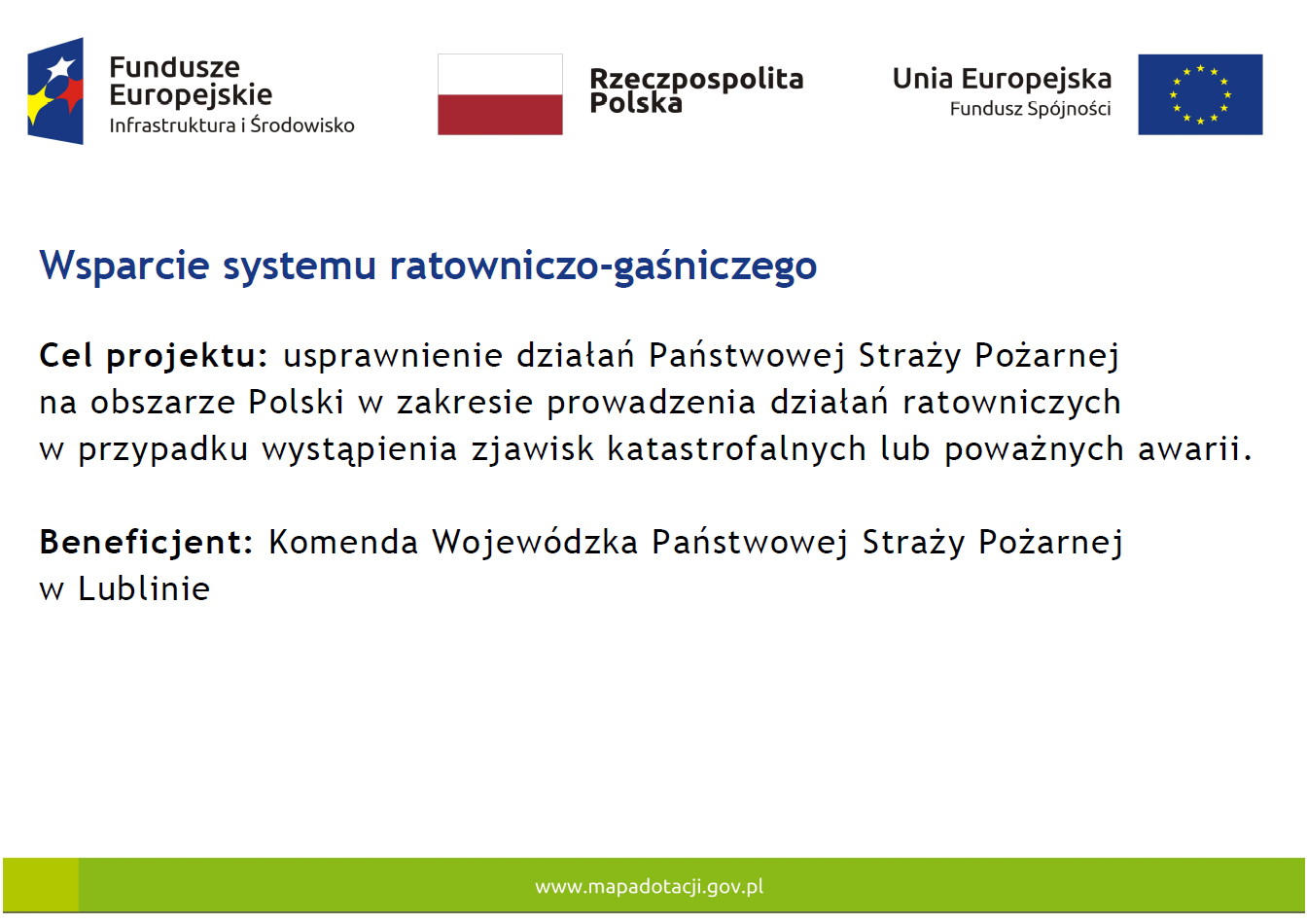 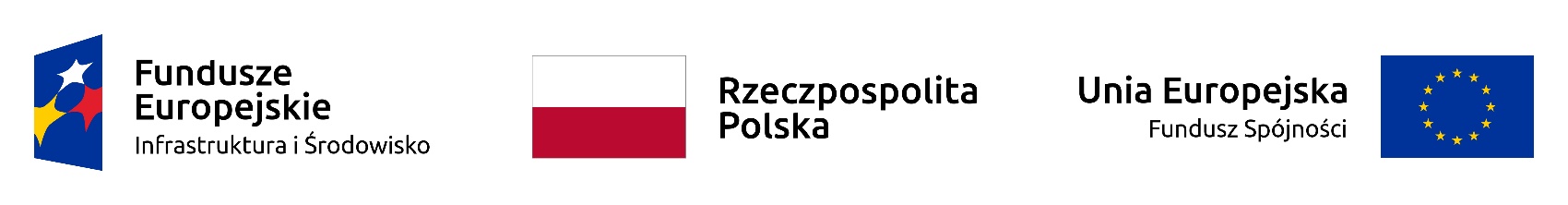 ZAŁĄCZNIK NR 2 DO UMOWY NR WT.2373. … .2022WYKAZ ODBIORCÓW I UŻYTKOWNIKÓW„Dostawa 2 szt. zestawów sprzętu dla modułu GFFF”Część … - ….ZAŁĄCZNIK NR 3A DO SWZWL.2371.2.2023OPIS PRZEDMIOTU ZAMÓWIENIA„Dostawa 2 sztuk zestawów sprzętu dla modułu GFFF”Cześć A – dostawa dwóch identycznych pakietów sprzętu ochronnegoWspólny Słownik Zamówień CPV: 35110000-8 Sprzęt gaśniczy, ratowniczy i bezpieczeństwa, 18400000-3 Odzież specjalna i dodatki, 35113400-3 Odzież ochronna i zabezpieczająca, 18931000-4  Torby podróżne, 18931100-5 PlecakiUWAGAWymagania zamieszczone w tabeli poniżej dotyczą JEDNEGO pakietu sprzętu ochronnego dla jednego Użytkownika. Każdy Wykonawca będzie musiał dostarczyć dwa identyczne pakiety sprzętu ochronnego. ZAŁĄCZNIK NR 3B DO SWZWL.2371.2.2023OPIS PRZEDMIOTU ZAMÓWIENIA„Dostawa 2 sztuk zestawów sprzętu dla modułu GFFF”Cześć B – dostawa dwóch identycznych pakietów sprzętu operacyjnegoWspólny Słownik Zamówień CPV: 35110000-8 Sprzęt gaśniczy, ratowniczy i bezpieczeństwa, 42122480-8 Pompy wirowe, 44482100-3  Węże gaśnicze, 43812000-8 PiłyUWAGAWymagania zamieszczone w tabeli poniżej dotyczą JEDNEGO pakietu sprzętu operacyjnego dla jednego Użytkownika. Każdy Wykonawca będzie musiał dostarczyć dwa identyczne pakiety sprzętu operacyjnego.ZAŁĄCZNIK NR 3C DO SWZWL.2371.2.2023OPIS PRZEDMIOTU ZAMÓWIENIA„Dostawa 2 sztuk zestawów sprzętu dla modułu GFFF”Cześć C – dostawa dwóch identycznych pakietów sprzętu logistycznegoWspólny Słownik Zamówień CPV: 35110000-8 Sprzęt gaśniczy, ratowniczy i bezpieczeństwa, 39522530-1 Namioty, 31121200-2 Zestawy prądnicowe z silnikiem spalinowym o zapłonie iskrowym, 39522540-4 Śpiwory, 44613400-4 Pojemniki do przechowywaniaUWAGAWymagania zamieszczone w tabeli poniżej dotyczą JEDNEGO pakietu sprzętu logistycznego dla jednego Użytkownika. Każdy Wykonawca będzie musiał dostarczyć dwa identyczne pakiety sprzętu logistycznego.ZAŁĄCZNIK NR 4 DO SWZWL.2371.2.2023……………………………………………………………………………………(Pieczęć firmowa Wykonawcy)Oświadczenie Wykonawcy w zakresie art. 108 ust. 1 pkt 5 ustawy p.z.p.Wykonawca:................................................................................................................................................(pełna nazwa/firma, adres)Na potrzeby postępowania o udzielenie zamówienia publicznego pn. „Dostawa 2 szt. zestawów sprzętu dla modułu GFFF”, oświadczam, co następuje:Przynależę / nie przynależę* do grupy kapitałowej w rozumieniu ustawy z dnia 16 lutego 2007 roku o ochronie konkurencji i konsumentów (tekst jednolity Dz. U z 2021 r. poz. 275 z późn. zm.) z innymi wykonawcami, którzy złożyli odrębne oferty, oferty częściowe lub wnioski o dopuszczenie do udziału w niniejszym postępowaniu.Wykaz wykonawców należących do tej samej grupy kapitałowej, którzy złożyli oferty:.................................................................................................................................................(* niepotrzebne skreślić)…………………………………………………………………….UWAGA!!!W przypadku przynależności do tej samej grupy kapitałowej Wykonawca może złożyć wraz z niniejszym oświadczeniem dokumenty bądź informacje potwierdzające, ze powiązania z innym Wykonawcą nie prowadzą do zakłócenia konkurencji w przedmiotowym postępowaniu o udzielenie zamówienia publicznego.ZAŁĄCZNIK NR 5 DO SWZWL.2371.2.2023Standardowy formularz jednolitego europejskiego dokumentu zamówienia„Dostawa 2 szt. zestawów sprzętu dla modułu GFFF”Standardowy formularz jednolitego europejskiego dokumentu zamówieniaCzęść I: Informacje dotyczące postępowania o udzielenie zamówienia oraz instytucji zamawiającej lub podmiotu zamawiającegoW przypadku postępowań o udzielenie zamówienia, w ramach których zaproszenie do ubiegania się o zamówienie opublikowano w Dzienniku Urzędowym Unii Europejskiej, informacje wymagane w części I zostaną automatycznie wyszukane, pod warunkiem że do utworzenia i wypełnienia jednolitego europejskiego dokumentu zamówienia wykorzystany zostanie elektroniczny serwis poświęcony jednolitemu europejskiemu dokumentowi zamówienia. Adres publikacyjny stosownego ogłoszenia w Dzienniku Urzędowym Unii Europejskiej:Dz. U. UE S numer: 156, data: 16/08/2023, strona: 67https://ted.europa.eu/udl?uri=TED:NOTICE:498413-2023:TEXT:PL:HTMLNumer ogłoszenia w Dz.U. S: 2023/S 156-498413Jeżeli nie opublikowano zaproszenia do ubiegania się o zamówienie w Dz.U., instytucja zamawiająca lub podmiot zamawiający muszą wypełnić informacje umożliwiające jednoznaczne zidentyfikowanie postępowania o udzielenie zamówienia:W przypadku gdy publikacja ogłoszenia w Dzienniku Urzędowym Unii Europejskiej nie jest wymagana, proszę podać inne informacje umożliwiające jednoznaczne zidentyfikowanie postępowania o udzielenie zamówienia (np. adres publikacyjny na poziomie krajowym): [….]Informacje na temat postępowania o udzielenie zamówieniaInformacje wymagane w części I zostaną automatycznie wyszukane, pod warunkiem że wyżej wymieniony elektroniczny serwis poświęcony jednolitemu europejskiemu dokumentowi zamówienia zostanie wykorzystany do utworzenia i wypełnienia tego dokumentu. W przeciwnym przypadku informacje te musi wypełnić wykonawca.Wszystkie pozostałe informacje we wszystkich sekcjach jednolitego europejskiego dokumentu zamówienia powinien wypełnić wykonawca.Część II: Informacje dotyczące wykonawcyA: Informacje na temat wykonawcyB: Informacje na temat przedstawicieli wykonawcyW stosownych przypadkach proszę podać imię i nazwisko (imiona i nazwiska) oraz adres(-y) osoby (osób) upoważnionej(-ych) do reprezentowania wykonawcy na potrzeby niniejszego postępowania o udzielenie zamówienia:C: Informacje na temat polegania na zdolności innych podmiotówJeżeli tak, proszę przedstawić – dla każdego z podmiotów, których to dotyczy – odrębny formularz jednolitego europejskiego dokumentu zamówienia zawierający informacje wymagane w niniejszej części sekcja A i B oraz w części III, należycie wypełniony i podpisany przez dane podmioty. 
Należy zauważyć, że dotyczy to również wszystkich pracowników technicznych lub służb technicznych, nienależących bezpośrednio do przedsiębiorstwa danego wykonawcy, w szczególności tych odpowiedzialnych za kontrolę jakości, a w przypadku zamówień publicznych na roboty budowlane – tych, do których wykonawca będzie mógł się zwrócić o wykonanie robót budowlanych. 
O ile ma to znaczenie dla określonych zdolności, na których polega wykonawca, proszę dołączyć – dla każdego z podmiotów, których to dotyczy – informacje wymagane w częściach IV i V.D: Informacje dotyczące podwykonawców, na których zdolności wykonawca nie polega(Sekcja, którą należy wypełnić jedynie w przypadku gdy instytucja zamawiająca lub podmiot zamawiający wprost tego zażąda.)Jeżeli instytucja zamawiająca lub podmiot zamawiający wyraźnie żąda przedstawienia tych informacji oprócz informacji wymaganych w niniejszej sekcji, proszę przedstawić – dla każdego podwykonawcy (każdej kategorii podwykonawców), których to dotyczy – informacje wymagane w niniejszej części sekcja A i B oraz w części III.Część III: Podstawy wykluczeniaA: Podstawy związane z wyrokami skazującymi za przestępstwoW art. 57 ust. 1 dyrektywy 2014/24/UE określono następujące powody wykluczenia:udział w organizacji przestępczej;korupcja;nadużycie finansowe;przestępstwa terrorystyczne lub przestępstwa związane z działalnością terrorystycznąpranie pieniędzy lub finansowanie terroryzmupraca dzieci i inne formy handlu ludźmi.B: Podstawy związane z płatnością podatków lub składek na ubezpieczenie społeczne C: Podstawy związane z niewypłacalnością, konfliktem interesów lub wykroczeniami zawodowymiNależy zauważyć, że do celów niniejszego zamówienia niektóre z poniższych podstaw wykluczenia mogą być zdefiniowane bardziej precyzyjnie w prawie krajowym, w stosownym ogłoszeniu lub w dokumentach zamówienia. Tak więc prawo krajowe może na przykład stanowić, że pojęcie „poważnego wykroczenia zawodowego” może obejmować kilka różnych postaci zachowania stanowiącego wykroczenie. D: Inne podstawy wykluczenia, które mogą być przewidziane w przepisach krajowych państwa członkowskiego instytucji zamawiającej lub podmiotu zamawiającegoCzęść IV: Kryteria kwalifikacjiW odniesieniu do kryteriów kwalifikacji (sekcja  lub sekcje A–D w niniejszej części) wykonawca oświadcza, że:: Ogólne oświadczenie dotyczące wszystkich kryteriów kwalifikacjiWykonawca powinien wypełnić to pole jedynie w przypadku gdy instytucja zamawiająca lub podmiot zamawiający wskazały w stosownym ogłoszeniu lub w dokumentach zamówienia, o których mowa w ogłoszeniu, że wykonawca może ograniczyć się do wypełnienia sekcji  w części IV i nie musi wypełniać żadnej z pozostałych sekcji w części IV:A: KompetencjeWykonawca powinien przedstawić informacje jedynie w przypadku gdy instytucja zamawiająca lub podmiot zamawiający wymagają danych kryteriów kwalifikacji w stosownym ogłoszeniu lub w dokumentach zamówienia, o których mowa w ogłoszeniu.B: Sytuacja ekonomiczna i finansowaWykonawca powinien przedstawić informacje jedynie w przypadku gdy instytucja zamawiająca lub podmiot zamawiający wymagają danych kryteriów kwalifikacji w stosownym ogłoszeniu lub w dokumentach zamówienia, o których mowa w ogłoszeniu.C: Zdolność techniczna i zawodowaWykonawca powinien przedstawić informacje jedynie w przypadku gdy instytucja zamawiająca lub podmiot zamawiający wymagają danych kryteriów kwalifikacji w stosownym ogłoszeniu lub w dokumentach zamówienia, o których mowa w ogłoszeniu.D: Systemy zapewniania jakości i normy zarządzania środowiskowegoWykonawca powinien przedstawić informacje jedynie w przypadku gdy instytucja zamawiająca lub podmiot zamawiający wymagają systemów zapewniania jakości lub norm zarządzania środowiskowego w stosownym ogłoszeniu lub w dokumentach zamówienia, o których mowa w ogłoszeniu.Część V: Ograniczanie liczby kwalifikujących się kandydatówWykonawca powinien przedstawić informacje jedynie w przypadku gdy instytucja zamawiająca lub podmiot zamawiający określiły obiektywne i niedyskryminacyjne kryteria lub zasady, które mają być stosowane w celu ograniczenia liczby kandydatów, którzy zostaną zaproszeni do złożenia ofert lub prowadzenia dialogu. Te informacje, którym mogą towarzyszyć wymogi dotyczące (rodzajów) zaświadczeń lub rodzajów dowodów w formie dokumentów, które ewentualnie należy przedstawić, określono w stosownym ogłoszeniu lub w dokumentach zamówienia, o których mowa w ogłoszeniu.
Dotyczy jedynie procedury ograniczonej, procedury konkurencyjnej z negocjacjami, dialogu konkurencyjnego i partnerstwa innowacyjnego:Wykonawca oświadcza, że:Część VI: Oświadczenia końcoweNiżej podpisany(-a)(-i) oficjalnie oświadcza(-ją), że informacje podane powyżej w częściach II–V są dokładne i prawidłowe oraz że zostały przedstawione z pełną świadomością konsekwencji poważnego wprowadzenia w błąd.Niżej podpisany(-a)(-i) oficjalnie oświadcza(-ją), że jest (są) w stanie, na żądanie i bez zwłoki, przedstawić zaświadczenia i inne rodzaje dowodów w formie dokumentów, z wyjątkiem przypadków, w których:a) instytucja zamawiająca lub podmiot zamawiający ma możliwość uzyskania odpowiednich dokumentów potwierdzających bezpośrednio za pomocą bezpłatnej krajowej bazy danych w dowolnym państwie członkowskim, lub b) najpóźniej od dnia 18 kwietnia 2018 r., instytucja zamawiająca lub podmiot zamawiający już posiada odpowiednią dokumentację.Niżej podpisany(-a)(-i) oficjalnie wyraża(-ją) zgodę na to, aby [wskazać instytucję zamawiającą lub podmiot zamawiający określone w części I, sekcja A] uzyskał(-a)(-o) dostęp do dokumentów potwierdzających informacje, które zostały przedstawione w [wskazać część/sekcję/punkt(-y), których to dotyczy] niniejszego jednolitego europejskiego dokumentu zamówienia, na potrzeby [określić postępowanie o udzielenie zamówienia: (skrócony opis, adres publikacyjny w Dzienniku Urzędowym Unii Europejskiej, numer referencyjny)].Data, miejscowość oraz – jeżeli jest to wymagane lub konieczne – podpis(-y): [……]…………………………………………………………………….ZAŁĄCZNIK NR 6 DO SWZWL.2371.2.2023……………………………………………………………………………………(Pieczęć firmowa Wykonawcy)OŚWIADCZENIEPrzystępując do udziału w postępowaniu o udzielenie zamówienia publicznego pn. „Dostawa 2 szt. zestawów sprzętu dla modułu GFFF” oświadczamy, iż informacje zawarte w Jednolitym Europejskim Dokumencie Zamówienia w zakresie podstaw do wykluczenia o których mowa w: art. 108 ust. 1 pkt 3 ustawy p.z.p., tj.Z postępowania o udzielenie zamówienia wyklucza się wykonawcę wobec którego wydano prawomocny wyrok sądu lub ostateczną decyzję administracyjną o zaleganiu z uiszczeniem podatków, opłat lub składek na ubezpieczenie społeczne lub zdrowotne, chyba że wykonawca odpowiednio przed upływem terminu do składania wniosków o dopuszczenie do udziału w postępowaniu albo przed upływem terminu składania ofert dokonał płatności należnych podatków, opłat lub składek na ubezpieczenie społeczne lub zdrowotne wraz z odsetkami lub grzywnami lub zawarł wiążące porozumienie w sprawie spłaty tych należności.art. 108 ust. 1 pkt. 4 ustawy p.z.p., tj.Z postępowania o udzielenie zamówienia wyklucza się wykonawcę wobec którego prawomocnie orzeczono zakaz ubiegania się o zamówienia publiczne.art. 108 ust. 1 pkt 5 ustawy p.z.p., tj.Z postępowania o udzielenie zamówienia wyklucza się wykonawcę jeżeli zamawiający może stwierdzić, na podstawie wiarygodnych przesłanek, że wykonawca zawarł z innymi wykonawcami porozumienie mające na celu zakłócenie konkurencji, w szczególnośćci jeżeli należąc do tej samej grupy kapitałowej w rozumieniu ustawy z dnia 16 lutego 2007r. o ochronie konkurencji i konsumentów, złożyli odrębne oferty, oferty częściowe lub wnioski o dopuszczenie do udziału w postępowaniu, chyba że wykażą, że przygotowali te oferty lub wnioski niezależnie od siebie.art. 108 ust. 1 pkt 6 ustawy p.z.p., tj.Z postępowania o udzielenie zamówienia wyklucza się wykonawcę jeżeli, w przypadkach, o których mowa w art. 85 ust. 1, doszło do zakłócenia konkurencji wynikającego z wcześniejszego zaangażowania tego wykonawcy lub podmiotu, który należy z wykonawcą do tej samej grupy kapitałowej w rozumieniu ustawy z dnia 16 lutego 2007 r. o ochronie konkurencji i konsumentów, chyba że spowodowane tym zakłócenie konkurencji może być wyeliminowane w inny sposób niż przez wykluczenie wykonawcy z udziału w postępowaniu o udzielenie zamówienia.art. 109 ust. 1 pkt 5 ustawy p.z.p., tj.Z postępowania o udzielenie zamówienia zamawiający wykluczy wykonawcę, który w sposób zawiniony poważnie naruszył obowiązki zawodowe, co podważa jego uczciwość, w szczególności gdy wykonawca w wyniku zamierzonego działania lub rażącego niedbalstwa nie wykonał lub nienależycie wykonał zamówienie, co zamawiający jest w stanie wykazać za pomocą stosownych dowodów.art. 109 ust. 1 pkt 7 ustawy p.z.p., tj.Z postępowania o udzielenie zamówienia zamawiający wykluczy  wykonawcę, który, z przyczyn leżących po jego stronie, w znacznym stopniu lub zakresie nie wykonał lub nie-należycie wykonał albo długotrwale nienależycie wykonywał istotne zobowiązanie wynikające z wcześniejszej umowy w sprawie zamówienia publicznego lub umowy koncesji, co doprowadziło do wypowiedzenia lub odstąpienia od umowy, odszkodowania, wykonania zastępczego lub realizacji uprawnień z tytułu rękojmi za wady.są aktualne.…………………………………………………………………….ZAŁĄCZNIK NR 7 DO SWZWL.2371.2.2023……………………………………………………………………………………(Pieczęć firmowa Wykonawcy)Zobowiązanie podmiotów trzecich do oddania do dyspozycji Wykonawcy niezbędnych zasobów na okres korzystania z nich przy wykonywaniu zamówieniaw postępowaniu o udzielenie zamówienia publicznego pn. „Dostawa 2 szt. zestawów sprzętu dla modułu GFFF”Działając w imieniu … zobowiązuje się do oddania do dyspozycji dla Wykonawcy … biorącego udział w przedmiotowym postępowaniu swoich zasobów zgodnie z treścią art. 118 ust. 3 ustawy p.z.p., w następującym zakresie: …Jednocześnie wskazuje, iż:Zakres w/w zasobów przy wykonywaniu zamówienia będzie następujący: ... Sposób i okres wykorzystania w/w zasobów będzie następujący: ...…………………………………………………………………….UWAGA!!! Niniejsze zobowiązanie podmiotów trzecich do oddania do dyspozycji Wykonawcy niezbędnych zasobów na okres korzystania z nich przy wykonywaniu zamówienia musi być złożone do oferty w oryginale.ZAŁĄCZNIK NR 8 DO SWZWL.2371.2.2023Zamawiający:Komenda Wojewódzka Państwowej Straży Pożarnej w Poznaniu ul. Masztalarska 3, 61-767 Poznań Wykonawca:…………………………………………………………(pełna nazwa/firma, adres, w zależności od podmiotu: NIP/PESEL, KRS/CEiDG)reprezentowany przez:…………………………………………………………(imię, nazwisko, stanowisko/podstawa do reprezentacji)Oświadczenia wykonawcy/wykonawcy wspólnie ubiegającego się o udzielenie zamówienia DOTYCZĄCE PRZESŁANEK WYKLUCZENIA Z ART. 5K ROZPORZĄDZENIA 833/2014 ORAZ ART. 7 UST. 1 USTAWY o szczególnych rozwiązaniach w zakresie przeciwdziałania wspieraniu agresji na Ukrainę oraz służących ochronie bezpieczeństwa narodowegoskładane na podstawie art. 125 ust. 1 ustawy PzpNa potrzeby postępowania o udzielenie zamówienia publicznego pn. „Dostawa 2 szt. zestawów sprzętu dla modułu GFFF”, prowadzonego przez Komendę Wojewódzką Państwowej Straży Pożarnej w Poznaniu, oświadczam, co następuje:OŚWIADCZENIA DOTYCZĄCE WYKONAWCY:Oświadczam, że nie podlegam wykluczeniu z postępowania na podstawie art. 5k rozporządzenia Rady (UE) nr 833/2014 z dnia 31 lipca 2014 r. dotyczącego środków ograniczających w związku z działaniami Rosji destabilizującymi sytuację na Ukrainie (Dz. Urz. UE nr L 229 z 31.7.2014, str. 1), dalej: rozporządzenie 833/2014, w brzmieniu nadanym rozporządzeniem Rady (UE) 2022/576 w sprawie zmiany rozporządzenia (UE) nr 833/2014 dotyczącego środków ograniczających w związku z działaniami Rosji destabilizującymi sytuację na Ukrainie (Dz. Urz. UE nr L 111 z 8.4.2022, str. 1), dalej: rozporządzenie 2022/576.Oświadczam, że nie zachodzą w stosunku do mnie przesłanki wykluczenia z postępowania na podstawie art. 7 ust. 1 ustawy z dnia 13 kwietnia 2022 r. o szczególnych rozwiązaniach w zakresie przeciwdziałania wspieraniu agresji na Ukrainę oraz służących ochronie bezpieczeństwa narodowego (Dz. U. poz. 835).INFORMACJA DOTYCZĄCA POLEGANIA NA ZDOLNOŚCIACH LUB SYTUACJI PODMIOTU UDOSTĘPNIAJĄCEGO ZASOBY W ZAKRESIE ODPOWIADAJĄCYM PONAD 10% WARTOŚCI ZAMÓWIENIA:[UWAGA: wypełnić tylko w przypadku podmiotu udostępniającego zasoby, na którego zdolnościach lub sytuacji wykonawca polega w zakresie odpowiadającym ponad 10% wartości zamówienia. W przypadku więcej niż jednego podmiotu udostępniającego zasoby, na którego zdolnościach lub sytuacji wykonawca polega w zakresie odpowiadającym ponad 10% wartości zamówienia, należy zastosować tyle razy, ile jest to konieczne.]Oświadczam, że w celu wykazania spełniania warunków udziału w postępowaniu, określonych przez zamawiającego w ………………………………………………………...………………….. (wskazać dokument i właściwą jednostkę redakcyjną dokumentu, w której określono warunki udziału w postępowaniu), polegam na zdolnościach lub sytuacji następującego podmiotu udostępniającego zasoby: ………………………………………………………………………...……………… (podać pełną nazwę/firmę, adres, a także w zależności od podmiotu: NIP/PESEL, KRS/CEiDG), w następującym zakresie: …………………………………………………………………………… (określić odpowiedni zakres udostępnianych zasobów dla wskazanego podmiotu), co odpowiada ponad 10% wartości przedmiotowego zamówienia. OŚWIADCZENIE DOTYCZĄCE PODWYKONAWCY, NA KTÓREGO PRZYPADA PONAD 10% WARTOŚCI ZAMÓWIENIA:[UWAGA: wypełnić tylko w przypadku podwykonawcy (niebędącego podmiotem udostępniającym zasoby), na którego przypada ponad 10% wartości zamówienia. W przypadku więcej niż jednego podwykonawcy, na którego zdolnościach lub sytuacji wykonawca nie polega, a na którego przypada ponad 10% wartości zamówienia, należy zastosować tyle razy, ile jest to konieczne.]Oświadczam, że w stosunku do następującego podmiotu, będącego podwykonawcą, na którego przypada ponad 10% wartości zamówienia: ……………………………………………………………………………………………….………..….…… (podać pełną nazwę/firmę, adres, a także w zależności od podmiotu: NIP/PESEL, KRS/CEiDG),
nie zachodzą podstawy wykluczenia z postępowania o udzielenie zamówienia przewidziane w  art.  5k rozporządzenia 833/2014 w brzmieniu nadanym rozporządzeniem 2022/576.OŚWIADCZENIE DOTYCZĄCE DOSTAWCY, NA KTÓREGO PRZYPADA PONAD 10% WARTOŚCI ZAMÓWIENIA:[UWAGA: wypełnić tylko w przypadku dostawcy, na którego przypada ponad 10% wartości zamówienia. W przypadku więcej niż jednego dostawcy, na którego przypada ponad 10% wartości zamówienia, należy zastosować tyle razy, ile jest to konieczne.]Oświadczam, że w stosunku do następującego podmiotu, będącego dostawcą, na którego przypada ponad 10% wartości zamówienia: ……………………………………………………………………………………………….………..….…… (podać pełną nazwę/firmę, adres, a także w zależności od podmiotu: NIP/PESEL, KRS/CEiDG),
nie zachodzą podstawy wykluczenia z postępowania o udzielenie zamówienia przewidziane w  art.  5k rozporządzenia 833/2014 w brzmieniu nadanym rozporządzeniem 2022/576.OŚWIADCZENIE DOTYCZĄCE PODANYCH INFORMACJI:Oświadczam, że wszystkie informacje podane w powyższych oświadczeniach są aktualne i zgodne z prawdą oraz zostały przedstawione z pełną świadomością konsekwencji wprowadzenia zamawiającego w błąd przy przedstawianiu informacji.INFORMACJA DOTYCZĄCA DOSTĘPU DO PODMIOTOWYCH ŚRODKÓW DOWODOWYCH:Wskazuję następujące podmiotowe środki dowodowe, które można uzyskać za pomocą bezpłatnych i ogólnodostępnych baz danych, oraz dane umożliwiające dostęp do tych środków:1) .....................................................................................................................................................................................(wskazać podmiotowy środek dowodowy, adres internetowy, wydający urząd lub organ, dokładne dane referencyjne dokumentacji)2) ....................................................................................................................................................................................(wskazać podmiotowy środek dowodowy, adres internetowy, wydający urząd lub organ, dokładne dane referencyjne dokumentacji)…………………………………………………………………….Jednocześnie, zgodnie z art. 7 ust. 6 ustawy z dnia 13 kwietnia 2022 r. o szczególnych rozwiązaniach w zakresie przeciwdziałania wspieraniu agresji na Ukrainę oraz służących ochronie bezpieczeństwa narodowego (Dz. U. poz. 835), osoba lub podmiot podlegające wykluczeniu na podstawie art. 7 ust. 1, które w okresie tego wykluczenia ubiegają się o udzielenie zamówienia publicznego lub dopuszczenie do udziału w konkursie lub biorą udział w postępowaniu o udzielenie zamówienia publicznego lub w konkursie, podlegają karze pieniężnej. Karę pieniężną, o której mowa w ust. 6, nakłada Prezes Urzędu Zamówień Publicznych, w drodze decyzji, w wysokości do 20 000 000 zł.( art. 7 ust. 6 ustawy z dnia 13 kwietnia 2022 r. o szczególnych rozwiązaniach w zakresie przeciwdziałania wspieraniu agresji na Ukrainę oraz służących ochronie bezpieczeństwa narodowego (Dz. U. poz. 835).ZAŁĄCZNIK NR 9 DO SWZWL.2371.2.2023Zamawiający:Komenda Wojewódzka Państwowej Straży Pożarnej w Poznaniu ul. Masztalarska 3, 61-767 Poznań Podmiot udostępniający zasoby:…………………………………………………………(pełna nazwa/firma, adres, w zależności od podmiotu: NIP/PESEL, KRS/CEiDG)reprezentowany przez:…………………………………………………………(imię, nazwisko, stanowisko/podstawa do reprezentacji)Oświadczenia podmiotu udostępniającego zasoby DOTYCZĄCE PRZESŁANEK WYKLUCZENIA Z ART. 5K ROZPORZĄDZENIA 833/2014 ORAZ ART. 7 UST. 1 USTAWY o szczególnych rozwiązaniach w zakresie przeciwdziałania wspieraniu agresji na Ukrainę oraz służących ochronie bezpieczeństwa narodowegoskładane na podstawie art. 125 ust. 5 ustawy PzpNa potrzeby postępowania o udzielenie zamówienia publicznego pn. „Dostawa 2 szt. zestawów sprzętu dla modułu GFFF”, prowadzonego przez Komendę Wojewódzką Państwowej Straży Pożarnej w Poznaniu, oświadczam, co następuje:OŚWIADCZENIA DOTYCZĄCE PODMIOTU UDOSTEPNIAJĄCEGO ZASOBY:Oświadczam, że nie zachodzą w stosunku do mnie przesłanki wykluczenia z postępowania na podstawie art. 5k rozporządzenia Rady (UE) nr 833/2014 z dnia 31 lipca 2014 r. dotyczącego środków ograniczających w związku z działaniami Rosji destabilizującymi sytuację na Ukrainie (Dz. Urz. UE nr L 229 z 31.7.2014, str. 1), dalej: rozporządzenie 833/2014, w brzmieniu nadanym rozporządzeniem Rady (UE) 2022/576 w sprawie zmiany rozporządzenia (UE) nr 833/2014 dotyczącego środków ograniczających w związku z działaniami Rosji destabilizującymi sytuację na Ukrainie (Dz. Urz. UE nr L 111 z 8.4.2022, str. 1), dalej: rozporządzenie 2022/576.Oświadczam, że nie zachodzą w stosunku do mnie przesłanki wykluczenia z postępowania na podstawie art. 7 ust. 1 ustawy z dnia 13 kwietnia 2022 r. o szczególnych rozwiązaniach w zakresie przeciwdziałania wspieraniu agresji na Ukrainę oraz służących ochronie bezpieczeństwa narodowego (Dz. U. poz. 835).OŚWIADCZENIE DOTYCZĄCE PODANYCH INFORMACJI:Oświadczam, że wszystkie informacje podane w powyższych oświadczeniach są aktualne i zgodne z prawdą oraz zostały przedstawione z pełną świadomością konsekwencji wprowadzenia zamawiającego w błąd przy przedstawianiu informacji.INFORMACJA DOTYCZĄCA DOSTĘPU DO PODMIOTOWYCH ŚRODKÓW DOWODOWYCH:Wskazuję następujące podmiotowe środki dowodowe, które można uzyskać za pomocą bezpłatnych i ogólnodostępnych baz danych, oraz dane umożliwiające dostęp do tych środków:1) .....................................................................................................................................................................................(wskazać podmiotowy środek dowodowy, adres internetowy, wydający urząd lub organ, dokładne dane referencyjne dokumentacji)2) .....................................................................................................................................................................................(wskazać podmiotowy środek dowodowy, adres internetowy, wydający urząd lub organ, dokładne dane referencyjne dokumentacji)…………………………………………………………………….Jednocześnie, zgodnie z art. 7 ust. 6 ustawy z dnia 13 kwietnia 2022 r. o szczególnych rozwiązaniach w zakresie przeciwdziałania wspieraniu agresji na Ukrainę oraz służących ochronie bezpieczeństwa narodowego (Dz. U. poz. 835), osoba lub podmiot podlegające wykluczeniu na podstawie art. 7 ust. 1, które w okresie tego wykluczenia ubiegają się o udzielenie zamówienia publicznego lub dopuszczenie do udziału w konkursie lub biorą udział w postępowaniu o udzielenie zamówienia publicznego lub w konkursie, podlegają karze pieniężnej. Karę pieniężną, o której mowa w ust. 6, nakłada Prezes Urzędu Zamówień Publicznych, w drodze decyzji, w wysokości do 20 000 000 zł.( art. 7 ust. 6 ustawy z dnia 13 kwietnia 2022 r. o szczególnych rozwiązaniach w zakresie przeciwdziałania wspieraniu agresji na Ukrainę oraz służących ochronie bezpieczeństwa narodowego (Dz. U. poz. 835).Poznań, 11 sierpnia 2023 r.ZATWIERDZAM: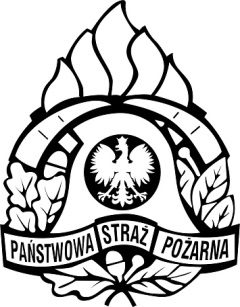 SPECYFIKACJA WARUNKÓW ZAMÓWIENIAZAMAWIAJĄCY:Komenda Wojewódzka Państwowej Straży Pożarnej w PoznaniuZaprasza do złożenia oferty w postępowaniu o udzielenie zamówienia publicznego prowadzonego w trybie przetargu nieograniczonego na dostawy o wartości zamówienia przekraczającej progi unijne, o jakich stanowi art. 3 ustawy z 11 września 2019 r. - Prawo zamówień publicznych (Dz. U. z 2022 r. poz. 1710 z późn. zm.) - pn.„Dostawa 2 szt. zestawów sprzętu dla modułu GFFF”Numer sprawy: WL.2371.2.2023Przedmiotowe postępowanie prowadzone jest przy użyciu środków komunikacji elektronicznej. Składanie ofert następuje za pośrednictwem platformy zakupowej dostępnej pod adresem internetowym: https://platformazakupowa.pl/pn/wielkopolska_strazZakup realizowany jest w ramach projektu:„Wsparcie systemu ratowniczo - gaśniczego”Program Operacyjny Infrastruktura i Środowisko 2014-2020finansowanego ze środków Unii Europejskiej oraz wspófinansowanego z Budżetu PaństwaNiniejszą SWZ przedkłada do zatwierdzenia Komisja Przetargowa w następującym składzie:I.Okres gwarancji (parametr oceniany):Okres gwarancji (parametr oceniany):I.1Oferowany okres gwarancji:(wpisać długość okresu gwarancji w miesiącach)Lp.WyszczególnienieCena jednostkowa nettoIlość szt.Wartość nettoStawka VATWartość brutto1.Pakiet sprzętu ochronnego2…… %Dokument należy wypełnić i podpisać kwalifikowanym podpisem elektronicznym. Zamawiający zaleca zapisanie dokumentu w formacie PDF.I.Okres gwarancji (parametr oceniany):Okres gwarancji (parametr oceniany):I.1Oferowany okres gwarancji:(wpisać długość okresu gwarancji w miesiącach)Lp.WyszczególnienieCena jednostkowa nettoIlość szt.Wartość nettoStawka VATWartość brutto1.Pakiet sprzętu operacyjnego2…… %Dokument należy wypełnić i podpisać kwalifikowanym podpisem elektronicznym. Zamawiający zaleca zapisanie dokumentu w formacie PDF.I.Okres gwarancji (parametr oceniany):Okres gwarancji (parametr oceniany):I.1Oferowany okres gwarancji:(wpisać długość okresu gwarancji w miesiącach)Lp.WyszczególnienieCena jednostkowa nettoIlość szt.Wartość nettoStawka VATWartość brutto1.Pakiet sprzętu logistycznego2…… %Dokument należy wypełnić i podpisać kwalifikowanym podpisem elektronicznym. Zamawiający zaleca zapisanie dokumentu w formacie PDF.L.P.ODBIORCAILOŚĆUŻYTKOWNIK1.Komenda Wojewódzka Państwowej Straży Pożarnej w Poznaniu ul. Masztalarska 3,  61-767 Poznań  NIP: 77812098321 pakietKomenda PowiatowaPaństwowej Straży Pożarnej w Turku ul. Św. Floriana 2, 62-700 Turek2.Komenda Wojewódzka Państwowej Straży Pożarnej w Lublinieul. Strażacka 7, 20-012 LublinNIP: 71201051421 pakietKomenda Wojewódzka Państwowej Straży Pożarnej w Lublinieul. Strażacka 7, 20-012 LublinLp.WYMAGANIA ZAMAWIAJĄCEGO DLA JEDNEGO PAKIETU1.Torba transportowa – 45 sztukPojemność 90 litrów (±5%);Kolor czarny;Dołączane dwa pasy naramienne – możliwość przenoszenia jako plecak;Wykonana z impregnowanego materiału wodoodpornego;Komora główna zabezpieczona klapą;Wyposażona w zamki suwakowe z możliwością spięcia kłódkąWzmocnione dno torby;Regulowane szelki;Dwie kieszenie boczne;Rączka do przenoszenia;Wnętrze komory głównej podzielone na minimum 2 komory;Waga nieprzekraczająca 1300 g;Wymiary torby rozłożonej nie przekraczające:długość – 80 cm;szerokość – 35 cm;wysokość – 40 cm;Wymiary torby po złożeniu nie przekraczające:długość – 40 cm;szerokość – 32 cm; wysokość – 15 cm.Panel rzepowy o wymiarach 50x90 mm – miejsce na imiennik w formie naszywki na rzep;Napis GFFF POLAND na klapie torby. Napis w kolorze białym, czcionka IMPACT, szerokość napisu dostosowana do szerokości klapy (nie mniejsza niż 30 cm, napis w jednej linii). Napis wykonany w technologii ograniczającej ścieranie (haft, druk itp.). 2.Plecak osobisty – 45 sztukWykonany w kolorze czarnym z materiału odpornego na otarcia, przetarcia i warunki atmosferyczne, np. CORDURA lub inny o co najmniej równoważnych parametrach;Wszelkie taśmy o szerokości 25 mm w kolorze czarnym;Budowa jednokomorowa;Zamykany klapą na zamek suwakowy;Uchwyt w górnej części;Powierzchnia ścian bocznych oraz ściany przedniej obszyta taśmami systemu montażowego MOLLE;Taśma typu rzep do mocowania imiennika lub dystynkcji o wymiarach 50x90 mm umieszczona w górnej części ściany przedniej;Szelki wyposażone w siatkę dystansową po stronie przylegającej do ramion;Ściana plecaka wyposażona w siatkę dystansową zapewniającą wentylację pleców;Siatka dystansowa posiada właściwości antybakteryjne oraz antygrzybiczne;Szelki plecaka wyposażone w klamry z możliwością regulacji;Dwa D-ringi na szelkach do przenoszenia dodatkowego wyposażenia;Klamry w bocznych częściach plecaka na dole, pozwalające na wykonanie doraźnego pasa biodrowego poprzez przeciągnięcie taśm;Suwaki wyposażone w linki dla ułatwienia obsługi;Wysokość rozłożonego plecaka nieprzekraczająca 50 cm;Szerokość rozłożonego plecaka nieprzekraczająca 35 cm;Grubość rozłożonego plecaka nieprzekraczająca 20 cm;Pojemność plecaka 25 litrów (±10%)3.Plecak interwencyjny – 20 sztukWykonany z materiału odpornego na otarcia, przetarcia i warunki atmosferyczne, np. CORDURA lub inny o co najmniej równoważnych parametrach;Wykonany w postaci dwóch rozłączanych części: części piersiowej oraz części biodrowej;Część piersiowa wyposażona w regulowane szelki oraz kieszeń zapinaną na suwak na plecach, na kieszeni dodatkowe linki elastyczne umożliwiające zamocowanie dodatkowego wyposażenia, dodatkowe łączenie szelek za klamry na wysokości klatki piersiowej;Część dolna wyposażona w pas biodrowy spinany klamrą oraz kieszeń na camelbak na plecach, a także dwie kieszenie boczne dedykowane przenoszeniu sprzętu drobnego zamykane na regulowany ściągacz, pas biodrowy wyposażony w system połączeń MOLLE;Łączenie obu części klamrami;Wyposażony w camelbak z przewodem wraz z końcówką dyszy do pobierania wody, o pojemności minimum 2,5 litra (przenoszony w części biodrowej w zamykanej kieszeni);Plecak wykonany w kolorze czarnym oraz pomarańczowym;Waga plecaka z pustym camelbakiem nieprzekraczająca 1,5 kg;Plecak wyposażony w taśmy odblaskowe w kolorze srebrnym;Zamawiający wymaga, aby plecak posiadał minimum 3 różne warianty wielkości w celu lepszego dopasowania do parametrów użytkownika;Rozmiary plecaków zostaną dostarczone przez Zamawiającego najpóźniej 7 dni od dnia przedstawienia trzech wariantów wielkości przez Wykonawcę po podpisania umowy.4.Ubranie lekkie – 45 sztukWymagania ogólneUbranie (kurtka i spodnie) spełniające wymagania norm:EN ISO 13688:2013 – Odzież ochronna. Ogólne wymagania „lub równoważnej”EN ISO 11612:2015 – Odzież chroniąca przed wysoką temperaturą i płomieniami „lub równoważnej”EN ISO 15384:2020 – Odzież ochronna dla strażaków — Metody badań laboratoryjnych oraz wymagania dotyczące skuteczności dla odzieży ochronnej używanej przy pożarach w przestrzeni otwartej „lub równoważnej”EN 1149-5:2018 - Odzież ochronna – Właściwości elektrostatyczne. Wymagania materiałowe i konstrukcyjne „lub równoważnej”Ubranie jednowarstwowe;Ubranie wykonane minimum z trzech różnych materiałów z czego minimum 90 % muszą stanowić materiały trudnopalne – przykładowy skład materiałowy: Lenzing FR (60%), Nomex (30%), Kevlar (5%); Gramatura materiału nie większa niż 280 g/m2;Taśmy odblaskowe o szerokości minimum 70 mm wykonane w postaci dwóch pasów koloru żółtego fluorescencyjnego na zewnątrz oraz jednego w kolorze srebrnym odblaskowym w środku;Tabela rozmiarów sporządzona w formie S/M/L/XL/XXL/XXXL – osobno dla kurtki oraz spodni. Zamawiający wymaga możliwości łączenia różnych rozmiarów kurtek/spodni ze sobą;Wszelkie wykończenia kurtki i spodni (zwłaszcza w ich dolnych częściach) podszyte odpowiedniej długości zakładką tkaniny zewnętrznej;Zamawiający wymaga, aby kurtka i spodnie pochodziły od tego samego producenta;Rozmiary ubrań zostaną dostarczone przez Zamawiającego najpóźniej 7 dni od dnia przedstawienia tabeli rozmiarów przez Wykonawcę po podpisaniu umowy.KurtkaKurtka wykonana w odcieniach koloru żółtego;Kurtka zapinana zamkiem błyskawicznym suwakowym, umożliwiającym jego obsługę w rękawicach specjalnych;Zamek kurtki przykryty plisą o szerokości minimum 50 mm z tkaniny zewnętrznej. Plisa zamykana taśmą typu rzep – ciągłą lub w odcinkach. Szerokość rzepu minimum 20 mm;Kurtka powinna zachodzić na spodnie (w przypadku tego samego rozmiaru kurtki i spodni);Kołnierz kurtki podwyższony, z tkaniny zewnętrznej w formie stójki, chroniący krtań, szyję oraz kark użytkownika. Pod brodą, dodatkowa osłona w postaci pasa z tkaniny zewnętrznej, zapinanego na taśmę typu rzep (szerokość rzepu minimum 40mm). Rzep umożliwia dokładne dopasowanie kołnierza do obwodu szyi;Taśma typu rzep do mocowania imiennika umieszczona po lewej lub prawej stronie bezpośrednio nad taśmą odblaskową (piersiową);Zamawiający wymaga dostarczenia imienników do każdej z kurtek w formie naszywki na rzep. Wzór naszywki oraz wykaz użytkowników zostanie dostarczony przez Zamawiającego najpóźniej 7 dni od dnia podpisania umowy;Mankiet rękawów wyposażony w ściągacz wykonany z tkaniny zewnętrznej z taśmą typu rzep (szerokość rzepu minimum 20mm), umożliwiający dopasowanie szerokości rękawów w nadgarstkach;Taśmy  odblaskowe rozmieszczone w następujący sposób:Dwa poziome odcinki na rękawach, jeden w górnej części na wysokości ramienia, drugi w dolnej części nad rzepem (na całym obwodzie rękawów),Poziomy odcinek z przodu kurtki na wysokości klatki piersiowej (nad linią kieszeni piersiowych),Poziomy odcinek w dolnej części kurtki pod plisami kieszeni (na całym obwodzie kurtki),Dwa pionowe odcinki ułożone symetrycznie na plecach;Dwie wpuszczane kieszenie kryte patkami, zapinanymi taśmą typu rzep (szerokość rzepu minimum 20mm). Kieszenie umiejscowione w dolnej, przedniej części kurtki. Patki wyposażone w dodatkowy uchwyt wykonany z tkaniny zewnętrznej ułatwiający ich otwieranie, umiejscowiony na środku patki;Po prawej stronie kurtki na wysokości piersi, naszywana kieszeń kryta patką zapinaną na rzep (szerokość rzepu minimum 20mm). Patka wyposażona w dodatkowy uchwyt wykonany z tkaniny zewnętrznej ułatwiający jej otwieranie, umiejscowiony na środku patki;Po lewej stronie kurtki na wysokości piersi, naszywana kieszeń przystosowana do przenoszenia radiostacji nasobnej. Kieszeń kryta patką z dodatkowym uchwytem wykonanym z tkaniny zewnętrznej ułatwiającym jej otwieranie, umiejscowiony na środku patki. Patka zapinana na rzep (szerokość rzepu minimum 20mm). Układów rzepów zapewnia jej zapinanie w dwóch pozycjach. W przypadku pustej kieszeni, patka w całości przykrywa kieszeń. W przypadku przenoszenia radiostacji, patka zostawia przestrzeń na przewód mikrofonogłośnika radiostacji nasobnej.Napis GFFF POLAND na plecach w górnej części kurtki. Napis w kolorze czerwonym – RAL3020, czcionka IMPACT, szerokość napisu dostosowana do szerokości kurtki (nie mniejsza niż 32cm, napis w jednej linii). Napis wykonany w technologii ograniczającej ścieranie (haft, druk itp.). Na prawym ramieniu rękawa rzep przystosowany do przenoszenia emblematów jednostek organizacyjnych PSP o wymiarach 80x120 mm.Na obu ramionach flaga polski w czarnej ramce o szerokości nie mniejszej niż 5 cm oraz nie większej niż 7 cm, wykonana w technologii ograniczającej ścieranie (haft, druk itp.);Po wewnętrznej stronie kurtki, dedykowane miejsce na adnotacje użytkownika, np. imię i nazwisko, miejsce pracy itp.SpodnieSpodnie wykonane w odcieniach koloru zielonego;Spodnie zapinane w pasie na guzik oraz zamek błyskawiczny. Elastyczny ściągacz wszyty w pas spodni;Spodnie wyposażone w minimum 5 szlufek do paska o jednakowym prześwicie. Szlufki umieszczone na całym obwodzie pasa. Szlufki umożliwiające przełożenie paska o szerokości taśmy minimum 38 mm;Nogawki spodni wyposażone w ściągacz wykonany z tkaniny zewnętrznej z taśmą typu rzep (szerokość rzepu minimum 20 mm), umożliwiający dopasowanie szerokości nogawek;Taśmy odblaskowe rozmieszczone w następujący sposób:Dwa poziome odcinki na nogawkach spodni, oba poniżej linii kolan (na całym obwodzie nogawek);Dwie wpuszczane kieszenie klasyczne. Kieszenie umiejscowione po obu stronach spodni pod pasem;Dwie naszywane kieszenie typu „cargo” po obu stronach nogawek na zewnątrz umiejscowione na wysokości uda. Kieszenie kryte patkami zapinanymi na rzep (szerokość rzepu minimum 20mm). Na patkach kieszeni po obu stronach spodni napis GFFF POLAND. Napis w kolorze czerwonym – RAL3020, czcionka IMPACT, szerokość napisu dostosowana do szerokości patki kieszeni (nie mniejsza niż 12cm, napis w jednej linii). Napis wykonany w technologii ograniczającej ścieranie (haft, druk itp.);Dwie naszywane kieszenie typu „cargo” po obu stronach spodni umiejscowione z tyłu symetrycznie na wysokości pośladków. Kieszenie kryte patkami zapinanymi na rzep (szerokość rzepu minimum 20mm);Pas do spodniWykonany w kolorze czarnym;Taśma wykonana z poliestru posiadającego odporność na przecieranie oraz rozrywanie;Taśma nieposiadająca dziurek, z możliwością skrócenia poprzez odcięcie części taśmy;Klamra metalowa, zapewniająca możliwość bezstopniowego regulacji rozmiaru pasa;Szerokość taśmy nie mniejsza niż 35 mm oraz nie większa niż 38 mm;Zamawiający wymaga, aby pas występował w dwóch różnych długościach;Rozmiary pasków zostaną dostarczone przez Zamawiającego najpóźniej 7 dni od dnia przedstawienia tabeli rozmiarów przez Wykonawcę po podpisaniu umowy.Zapinanie pasa realizowane poprzez wprowadzenia czpienia klamry w zamek klamry;Rozpinanie pasa realizowane poprzez jednoczesne naciśnięcie minimum 2 przycisków, dźwigni lub zabezpieczeń;Wytrzymałość pasa na rozrywanie minimum 10kN.5.Kask ochronny – 45 sztukKask spełniający normę EN 397 – Przemysłowy hełm ochronny „lub równoważną”;Wykonany w kolorze białym;Kask z rondlem (zapewnia ochronę przed słońcem, porażeniem słonecznym, deszczem)Wykonany z polipropylenu;Więźba plastikowa czteropunktowa;Wyposażony w pokrętło do dopasowania obwodu kasku do głowy w zakresie nie mniejszym niż 54-62cm;Umożliwiający zamocowanie dostarczonej przez Wykonawcę latarki czołowej opisanej w pkt. 8 opisu przedmiotu zamówienia;Wyposażony w naklejki odblaskowe – minimum 4, o wymiarach minimalnych 4x4 cm, umiejscowione dookoła skorupy;6.Rękawice ochronne – 45 sztukRękawice spełniające wymagania normy EN:388 – minimalne parametry: 3433C „lub równoważnej”;Rękawice spełniające wymagania normy EN:407 – minimalne parametry 4121 „lub równoważnej”;Część chwytna rękawicy wykonana ze skóry naturalnej w kolorze czarnym;Część grzbietowa rękawicy wykonana w odcieniach koloru piaskowego z materiału trudnopalnego, np. NOMEX oraz wyposażona w membranę i bawełnianą wyściółkę;Dodatkowe wzmocnienia ze skóry naturalnej na wysokości kostek oraz końców palców;Wydłużony mankiet zakrywający nadgarstek, wyposażony we wszyty elastyczny ściągacz;Mankiet zakończony uchwytem materiałowym ułatwiającym zakładanie oraz przenoszenie rękawic;Rękawice dostępne w minimum pięciu różnych rozmiarach;Rozmiary rękawic zostaną dostarczone przez Zamawiającego najpóźniej 7 dni od dnia przedstawienia tabeli rozmiarów przez Wykonawcę po podpisaniu umowy.7.Okulary ochronne – 45 sztukW skład zestawu wchodzą 3 rodzaje soczewek, zauszniki sztywne, elastyczny pasek, pianka uszczelniająca, pokrowiec sztywny oraz pokrowiec miękki z mikrofibry;Waga zestawu nieprzekraczająca 100 gramów;Zestaw umieszczony w sztywnym, odpornym na uszkodzenia pokrowcu z komorami na soczewki wyposażonym w uchwyt, zamykanym klapą;3 rodzaje soczewek: przeźroczysta, przyciemniana oraz kontrastująca;Soczewki wykonane z poliwęglanu, odporne na zarysowanie i zaparowanie, o grubości minimum 2 mm i nie większej niż 2,4 mm, o odporności mechanicznej na poziomie F;Pasek elastyczny z możliwością regulacji o szerokości minimum 15 mm;Zauszniki sztywne z możliwością regulacji;Okulary spełniające normę EN 166 „lub równoważną”.8.Latarka czołowa – 45 sztukLatarka czołowa wyposażona w elastyczny pasek z możliwością regulacji, kompatybilna z dostarczonym kaskiem ochronnym, kolor czarny;Minimum 3 tryby świecenia kolorem białym, przełączenie pomiędzy trybami realizowane za pomocą przycisku umożliwiającego obsługę w dostarczonych rękawicach ochronnych;Dodatkowy tryb czerwonego światła;Pokrywa latarki wykonana w standardzie IP minimum X4;Zasilanie bateryjne (maksymalnie 3 baterie);Ilość światła w najwyższym trybie oświetlenia nie mniejsze niż 330 lumenów;Zasięg światła w najwyższym trybie oświetlenia nie mniejsza niż 80 metrów;Waga bez baterii nieprzekraczająca 55 gramów;Waga z bateriami nieprzekraczająca 100 gramów; Żarówki/diody LED.9.Ubranie obozowe – 45 kompletówW skład zestawu wchodzi: spodnie, bluza, czapka z daszkiem, t-shirt oraz pas do spodni;Wszystkie elementy zestawu muszą pochodzić od tego samego producenta;Rozmiary ubrań zostaną dostarczone przez Zamawiającego najpóźniej 7 dni od dnia przedstawienia tabeli rozmiarów przez Wykonawcę po podpisaniu umowy.Spodnie Materiał główny wykonany z bawełny (minimum 45%), poliestru (minimum 50%) oraz elastanu (minimum 2%);Wykonane w kolorze coyote;Podszewka wykonana z poliestru (minimum 85%) oraz bawełny (minimum 10%);Spodnie zapinane na guziki;Talia regulowana za pomocą dwóch taśm z rzepami umieszczonych po obu bokach spodni;Wyposażone w minimum 6 szlufek do paska;Dwie kieszenie klasyczne, dwie duże kieszenie cargo na udach zabezpieczone za pomocą patek z rzepem, dwie dodatkowe wpuszczane kieszenie na przedniej części ud, dwie wpuszczane kieszenie na pośladkach;Napis GFFF POLAND na patkach kieszeni cargo, napis w kolorze czarnym, czcionka IMPACT, szerokość napisu dostosowana do szerokości patki (napis w jednej linii), napis wykonany w technologii ograniczającej ścieranie (haft, druk itp.);Dodatkowe wzmocnienia na pośladkach i kolanach;Regulowana szerokość nogawki spodni;Rozmiarówka spodni w zakresie XS-XXL, dodatkowo każdy z rozmiarów powinien posiadać minimum 2 warianty długości.BluzaMateriał główny wykonany z bawełny i nylonu (rękawy) oraz rozciągliwej i przewiewnej tkaniny poliestrowej (część środkowa – korpus);Wykonana w kolorze coyote;Wszelkiego rodzaju wstawki wykonane z poliestru;Kołnierz bluzy wykonany w formie stójki;Możliwość rozpięcia kołnierza do wysokości linii piersiowej za pomocą suwaka;Rękawy zakończone rzepem do regulacji obwodu;Kieszeń wpuszczana zabezpieczone suwakiem na wysokości każdego z ramion;Na obu ramionach dwa panele rzepowe w różnych rozmiarach (naszywki itp.) umiejscowione jeden pod drugim;Na górnych rzepach obu ramion flaga polski w formie naszywki z rzepem;Napis GFFF POLAND na plecach w górnej części buzy, napis w kolorze czarnym, czcionka IMPACT, szerokość napisu dostosowana do szerokości bluzy (nie mniejsza niż 30, napis w jednej linii), napis wykonany w technologii ograniczającej ścieranie (haft, druk itp.)Rozmiarówka bluzy w zakresie XS-XXL.Czapka z daszkiemWykonana z poliestru;Wygięty daszek czapki;Wykonana w kolorze coyote;Rozmiar uniwersalny regulowany za pomocą rzepu na potylicy;Wyposażona w minimum 3 panele rzepowe – na części frontowej, części górnej oraz z tyłu czapki;Na frontowym panelu rzepowym naszywka w formie rzepu – wzór zostanie dostarczony przez Zamawiającego najpóźniej 7 dni od dnia podpisania umowy.T-shirtWykonany w kolorze czarnym;Materiał wykonany z bawełny (minimum 90%) oraz elastanu (minimum 5%);Na obu ramionach flaga polski w czarnej ramce o szerokości nie mniejszej niż 5 cm oraz nie większej niż 7 cm, wykonana w technologii ograniczającej ścieranie (haft, druk itp.);Na plecach napis GFFF POLAND. Napis w kolorze białym, czcionka IMPACT, szerokość napisu dostosowana do szerokości koszulki (nie mniejsza niż 30 cm, napis w jednej linii). Napis wykonany w technologii ograniczającej ścieranie (haft, druk itp.);Na lewej piersi logo wykonane w technologii ograniczającej ścieranie (haft, druk, itp.) Wzór zostanie dostarczony przez Zamawiającego najpóźniej 7 dni od dnia podpisania umowy. Pas do spodniKolor taśmy czarny;Taśma wykonana z poliestru;Szerokość minimum 4 cm;Metalowa klamra zaciskowa;Przesuwny system zamykania;Możliwość skrócenia pasa poprzez obcięcie;Koniec pasa zabezpieczona metalowym elementem.10.GwarancjaZamawiający wymaga od Wykonawcy minimum 12 miesięcy gwarancji na pakiet sprzętu ochronnego.11.Tabliczki pamiątkoweUżytkownik pakiet sprzętu ochronnego będzie przechowywał w skrzyniach transportowych.W związku z powyższym Wykonawca wraz z pakietem sprzętu ochronnego dostarczy 10 szt. tabliczek pamiątkowych formatu A3 umożliwiających samodzielne ich naklejenie. Tabliczki należy wykonać na folii samoprzylepnej, odpornej na niekorzystne działanie warunków atmosferycznych. Wzór tabliczki stanowi załącznik nr 1 do umowy.Lp.WYMAGANIA ZAMAWIAJĄCEGO DLA JEDNEGO PAKIETU1.Pompa przenośna wysokociśnieniowa z osprzętem – 1 sztukaWymagania ogólneW skład zestawu wchodzi pompa przenośna wysokociśnieniowa, urządzenie zasysające, wąż ssawny, smok ssawny, przenośny zbiornik paliwa, przewód paliwowy;W celu zapewnienia najwyższego poziomu kompatybilności zestawu, wszystkie powyższe elementy muszą pochodzić od tego samego producenta.Pompa przenośna wysokociśnieniowaSkłada się z:pompa wirowa odśrodkowa - 4-stopniowa, wykonana z materiałów odpornych na korozję oraz stali nierdzewnej, umożliwia stosowanie środków pianotwórczych bez negatywnych następstw; maksymalna wydajność minimum 350l/min, ciśnienie robocze minimum 25 bar, wyposażona w jeden krócieć ssawny 2’’ zakończony nasadą STORZ DN 52 oraz jeden krócieć tłoczny 1,5’’ zakończony nasadą STORZ DN 52;silnik – dwusuwowy zasilany benzyną o zapłonie elektrycznym, 
o pojemności skokowej minimum 100 cm3 oraz minimalnej mocy 10 KM, chłodzony powietrzem, spalanie paliwa nie większe niż 4 l/h, rozruch ręczny za pomocą cięgna zwrotnego, wyposażony w dźwignię regulującą obroty silnika, wyposażony w system automatycznego wyłączenia w przypadku utraty ciśnienia wejściowego do pompy;stelaż – łączy poszczególne elementy pompy przenośnej,Możliwość rozłączenia pompy wirowej odśrodkowej od silnika za pomocą szybkozłącza;Waga kompletnej pompy przenośnej nie przekracza 25 kilogramów;Wymiary pompy przenośnej nieprzekraczające: długość 50 cm, szerokość 40 cm, wysokość 40 cm;Pompa przenośna możliwa do przenoszenia przez jednego ratownika – za pomocą specjalnej rączki umieszczonej w jej górnej części bądź też poprzez wykorzystanie dedykowanego systemu transportowego;Wyposażona w urządzenia pomiarowe oraz ostrzegawcze, w tym: obrotomierz, wskaźnik przegrzania silnika, wskaźnik niskiej temperatury silnika;Wyposażona w przyłącze przewodu paliwowego służące do ręcznego zassania paliwa przed odpaleniem silnika;Wszelkie elementy nagrzewające się osłonięte materiałem zapobiegającym przypadkowemu poparzeniu;Urządzenie zasysająceRęczna pompka zasysająca służąca do odpowietrzenia układu ssawnego oraz zassania wody do układu, zakończona nasadą STORZ DN 52 kompatybilną z nasadą tłoczną pompy przenośnej wysokociśnieniowej, wyposażona w króciec przelewowy służący odprowadzeniu nadmiaru wody w momencie całkowitego zalania układu wodą;Wąż ssawnyElastyczny, wzmacniany drutem, średnica 2’’, umożliwiający zwinięcie w minimum podwójny okrąg, o długości minimum 3 m (z łącznikami), wyposażony w dwa łączniki: STORZ DN 52 (do podłączenia do nasady ssawnej pompy) oraz drugi łącznik kompatybilny z łącznikiem dostarczonego w zestawie smoka ssawnego;Smok ssawnyZakończony łącznikiem kompatybilnym z łącznikiem węża ssawnego, wyposażony w zawór zwrotny;Przenośny zbiornik paliwaPojemność minimum 12 litrów, wyposażony w przyłącze przewodu paliwowego oraz otwór uzupełniający wraz z nakrętką zabezpieczającą;Przewód paliwowySłuży do ręcznego zassania paliwa do układu przed odpaleniem silnika z dostarczonego przenośnego zbiornika paliwa, oba końce przewodu zakończone przyłączami kompatybilnymi z przyłączem znajdującym się na pompie oraz przyłączem znajdującym się na zbiorniku przenośnym paliwa, średnica węża nieprzekraczająca 1/3’’2.Pompa przenośna z osprzętem – 1 sztukaWymagania ogólneW skład zestawu wchodzi pompa przenośna, urządzenie zasysające, wąż ssawny, smok ssawny;W celu zapewnienia najwyższego poziomu kompatybilności zestawu, wszystkie powyższe elementy muszą pochodzić od tego samego producenta.Pompa przenośnaSkłada się z:pompa wirowa odśrodkowa - 1-stopniowa, wykonana z materiałów odpornych na korozję, umożliwia stosowanie środków pianotwórczych bez negatywnych następstw; maksymalna wydajność minimum 250l/min, ciśnienie robocze minimum 6 bar, wyposażona w jeden krócieć ssawny 2’’ zakończony nasadą STORZ DN 52 oraz jeden krócieć tłoczny 1,5’’ zakończony nasadą STORZ DN 52, w jej górnej części umiejscowione przyłącze przewodu ręcznej pompki zasysającej;silnik – czterosuwowy zasilany benzyną o zapłonie elektrycznym, 
o pojemności minimum 45 cm3, chłodzony powietrzem, spalanie paliwa nie większe niż 3 l/h, rozruch ręczny za pomocą cięgna zwrotnego, wyposażony w dźwignię regulującą obroty silnika;stelaż – łączy poszczególne elementy pompy przenośnej;Waga kompletnej pompy przenośnej nie przekracza 10 kilogramów;Wymiary pompy przenośnej nieprzekraczające: długość 40 cm, szerokość 40 cm, wysokość 60 cm;Pompa przenośna możliwa do przenoszenia przez jednego ratownika – za pomocą specjalnej rączki umieszczonej w jej górnej części bądź też poprzez wykorzystanie dedykowanego systemu transportowego;Wyposażona w zintegrowany zbiornik paliwa o minimalnej pojemności 0,5 litra;Wszelkie elementy nagrzewające się osłonięte materiałem zapobiegającym przypadkowemu poparzeniu;Urządzenie zasysająceRęczna pompka zasysająca służąca do odpowietrzenia układu ssawnego oraz zassania wody do układu, zakończona króćcem kompatybilnym z przyłączem znajdującym się w górnej części pompy wirowej odśrodkowej, wyposażona w króciec przelewowy służący odprowadzeniu nadmiaru wody w momencie całkowitego zalania układu wodą, zamontowana na stałe na stelażu pompy;Wąż ssawnyElastyczny, wzmacniany drutem, średnica 1,5’’, umożliwiający zwinięcie w minimum podwójny okrąg, o długości minimum 3 m (z łącznikami), wyposażony w dwa łączniki: STORZ DN 52 (do podłączenia do nasady ssawnej pompy) oraz drugi łącznik kompatybilny z łącznikiem dostarczonego w zestawie smoka ssawnego;Smok ssawnyZakończony łącznikiem kompatybilnym z łącznikiem węża ssawnego, wyposażony w zawór zwrotny.3.System transportowy – 4 sztukiPrzeznaczony do przenoszenia sprzętu i wyposażenia;Waga systemu nieprzekraczająca 4 kilogramów;Wymiary systemu nieprzekraczające: wysokość 70 cm, szerokość 40 cm, głębokość 30 cm;Składa się z uprzęży, pasów mocujących oraz stelaża;Stelaż sztywny, wykonany z aluminium w kształcie litery „L”, posiada liczne otwory na części pionowej w celu poprawy komfortu użytkowania (wymiana powietrza pomiędzy ładunkiem a plecami niosącego), wyposażony w uchwyt w górnej jego części a także uchwyty boczne (po każdej stronie stelaża), pozwala na przenoszenie minimum 20 kilogramów;Uprząż składa się z dwóch pasów naramiennych oraz pasa biodrowego, wykonana z materiału odpornego na ścieranie, np. cordura, posiada możliwość regulacji pasów naramiennych oraz pasa biodrowego, wyposażona w dodatkowy pas spinający pasy naramienne na wysokości klatki piersiowej, łączenie pasa biodrowego realizowane za pomocą klamry;System wyposażony w minimum dwa pasy mocujące (szerokość każdego z nich minimum 4 cm) wyposażone w rzepy, umożliwiające bezpieczne przenoszenie sprzętu i wyposażenia na stelażu.4.Hydronetka plecakowa – 5 sztukHydronetka elastyczna;Pojemność minimum 20 litrów;Wewnętrzna warstwa zbiornika wykonana z szczelnego materiału odpornego na przeciekanie, np. poliester, posiada wlew o średnicy minimum 5 cm, w górnej części wyposażona w nakrętkę oraz filtr zabezpieczający przed dostaniem się do środka materiałów stałych, nakrętka dodatkowo zabezpieczona przez ewentualnym zgubieniem, w dolnej części zbiornika przyłącze lancy gaśniczej;Zewnętrzna warstwa zbiornika wykonana z materiału odpornego na ścieranie – np. cordura lub inny o co najmniej równoważnych parametrach, wyposażona w dwa uchwyty w górnej części służące przenoszeniu oraz ułatwianiu napełniania hydronetki (ustawienie wlewu w pozycji poziomej poprzez trzymanie za oba uchwyty jednocześnie), wyposażona w kieszeń do przenoszenia drobnego wyposażenia o pojemności minimum 2 litry, kieszeń zamykana na suwak, wyposażona w rzepy służące przenoszeniu lancy gaśniczej oraz jednocześnie innego wyposażenia, np. tłumicy;Hydronetka wyposażona w pasy naramienne oraz pas biodrowy, dodatkowy pas spinający pasy naramienne na wysokości klatki piersiowej, wszystkie pasy posiadają możliwość regulacji, pasy naramienne oraz pas biodrowy wyściełane materiałem miękkim odpornym na ścieranie, pas biodrowy wyposażony w paski kompatybilne z systemem Molle;Przyłącze lancy gaśniczej umiejscowione w dolnej części zbiornika posiada zdolność obrotu w obszarze 360 stopni, możliwość szybkiego rozłączenia oraz ponownego przyłączenia przewodu lancy gaśniczej;Lanca gaśnicza umożliwia nieprzerwane podawanie prądu wody, wydajność minimum 6 litrów na minutę, zasięg prądu wody nie mniejszy niż 10 metrów, możliwość podania zarówno prądu zwartego jak i rozproszonego;Hydronetka przystosowana do obsługi przez osoby lewo i praworęczne;Wszystkie elementy hydronetki możliwe do wymiany w przypadku uszkodzenia któregoś z nich.5.Tłumica z pokrowcem – 8 sztukCzęść robocza tłumicy wykonana z wielowarstwowego materiału elastycznego odpornego na wysoką temperaturę, powierzchnia części roboczej nie mniejsza niż 20x40 cm;Blokowana regulacja nachylenia części roboczej w miejscu łączenia ze stylem w zakresie minimum 30 stopni;Styl tłumicy wykonany z materiału elastycznego, niwelującego drgania powstałe przy uderzeniach o grunt a zarazem wykorzystujący jego energię bezwładnościową podczas uderzeń, styl teleskopowy z możliwością dostosowania do wzrostu i zasięgu ramion osoby obsługującej;Długość w pełni złożonej tłumicy nieprzekraczająca 100 cm;Długość w pełni rozłożonej tłumicy minimum 180 cm;Tłumica zabezpieczona pokrowcem;Waga tłumicy zabezpieczonej pokrowcem nieprzekraczająca 2 kilogramów.6.Narzędzie będące połączeniem topora i ciesaka – 5 sztukGłowica narzędzia wykonana z kutej stali, z jednej strony w postaci topora, z drugiej strony w postaci ciesaka z prostym zakończeniem, zabezpieczona przed powstawaniem na jej powierzchni rdzy, długość głowicy minimum 30 cm;Ostrza głowicy muszą wykazywać twardość nie mniejsza niż 40 HR;Styl narzędzia profilowany, o minimalnej długości 70 cm, wykonany z drewna o wilgotności nie większej niż 12 % oraz zamocowany w głowicy na stałe przy wykorzystaniu klina odpornego na warunki atmosferyczne (wilgotność oraz temperatura);Waga narzędzia nieprzekraczająca 3 kg.7.Narzędzie do demineralizacji gleby – 10 sztukGłowica narzędzia wykonana ze stali, z jednej strony w postaci grabi o minimum 5 identycznych zębach (długość każdego z nich minimum 6 cm) posiadających dodatkowe żłobienie zapobiegające wyginaniu się zębów, z drugiej strony w postaci płaskiej zaostrzonej części, szerokość głowicy w najwęższym miejscu minimum 20 cm, głowica z możliwością demontażu oraz montażu do rękojeści za pomocą np. śruby wkręcanej od jej frontowej części wzdłuż rękojeści, wyposażona w dodatkowe punkty (minimum 3) uniemożliwiające rotację głowicy na stylu;Styl (rękojeść) drewniany i profilowany, o długości minimalnej 110 cm i nieprzekraczającej 130 cm, na długości minimum 10 cm od łączenia styla z głowicą dodatkowe stalowe zabezpieczenie styla na całym jego obwodzie.8.Narzędzie trapezowe do demineralizacji gleby – 5 sztukGłowica wielofunkcyjna, wykonana ze stali o twardości minimum 400HB i grubości w zakresie 3,5-4,5 mm, wykonana w formie trapezu, część dolna płaska i zaostrzona, jedna część boczna wykonana w postaci równoramiennych zaostrzonych trójkątów (minimum 3), druga część boczna wykonana w postaci równych zaostrzonych prostokątów (minimum 3), cześć górna zaostrzona, długość głowicy nie mniejsza niż 250 mm, szerokość głowicy w najszerszym z miejsc nie mniejsza niż 150 mm, głowica z możliwością demontażu oraz montażu do rękojeści za pomocą np. śruby wkręcanej od jej frontowej części wzdłuż rękojeści, wyposażona w dodatkowe punkty (minimum 3) uniemożliwiające rotację głowicy na stylu;Styl (rękojeść) drewniany i profilowany, o długości minimalnej 110 cm i nieprzekraczającej 130 cm, na długości minimum 10 cm od łączenia styla z głowicą dodatkowe stalowe zabezpieczenie styla na całym jego obwodzie;Waga narzędzia nieprzekraczająca 2,5 kg.9.Wąż tłoczny W-45/20 – 20 sztukŚrednica taśmy wężowej 45 mm;Długość węża 20 metrów;Wyposażony w łączniki kute STORZ DN 52 na każdym z końców taśmy wężowej;Wykonany z mieszanki materiałów syntetycznych i gumowych bez użycia klejów;Posiadający wysoką wytrzymałość na przetarcia, rozerwania oraz wilgoć;Możliwość pracy w minimalnym zakresie temperatur od -20 stopni Celsjusza do +60 stopni Celsjusza;Zdolny do wytrzymania temperatury na powierzchni minimum 500 stopni Celsjusza przez okres minimum 120 sekund (praca pod ciśnieniem 7 bar);Grubość ścianki węża nie mniejsza niż 1,8 mm;Minimalne ciśnienie robocze nie mniejsze niż 20 bar;Ciśnienie rozrywające nie mniejsze niż 60 bar;Waga nie większa niż 0,4 kg/metr (dot. taśmy wężowej);Wydłużenie taśmy wężowej nie mniejsze niż 300%.10.Wąż tłoczny W-25/20 – 20 sztukŚrednica taśmy wężowej 25 mm;Długość węża 20 metrów;Wyposażony w łączniki kute STORZ DN 25 na każdym z końców taśmy wężowej;Wykonany z mieszanki materiałów syntetycznych i gumowych bez użycia klejów;Posiadający wysoką wytrzymałość na przetarcia, rozerwania oraz wilgoć;Możliwość pracy w minimalnym zakresie temperatur od -20 stopni Celsjusza do +60 stopni Celsjusza;Zdolny do wytrzymania temperatury na powierzchni minimum 500 stopni Celsjusza przez okres minimum 120 sekund (praca pod ciśnieniem 7 bar);Grubość ścianki węża nie mniejsza niż 1,8 mm;Minimalne ciśnienie robocze nie mniejsze niż 30 bar;Ciśnienie rozrywające nie mniejsze niż 80 bar;Waga nie większa niż 0,3 kg/metr (dot. taśmy wężowej);Wydłużenie taśmy wężowej nie mniejsze niż 300%.11.Worek transportowy – 10 sztukWykonany z materiału odpornego na przetarcia;Wyposażony w pasy naramienne z możliwością regulacji;Pojemność minimum 50 litrów;Posiadający otwór w górnej części wraz z zabezpieczeniem przed przypadkowym otwarciem oraz wypadnięciem zawartości.12.Prądownica wodna 25 prosta – 2 sztukiWykonana z kutego aluminium;Prądownica bez rękojeści;Regulacja otwarcia/zamknięcia prądownicy realizowana poprzez obrót głowicy prądownicy;Maksymalne ciśnienie robocze minimum 14 bar;Płynna regulacja przepływu w zakresie od minimum 40 l/min lub mniej do maksymalnie 150 l/min (nie mniej niż 100 l/min);Płynna regulacja rozproszenia prądu wody od zwartego po rozproszony;Wszelkie elementy prądownicy dostosowane do współpracy z dostarczonymi pompami przenośnymi;Zakończona nasadą STORZ DN 25.13.Prądownica wodna 25 turbo – 2 sztukiWykonana z kutego aluminium;Posiada rękojeść oraz zawór odcinający (dźwignia zaworu);Maksymalne ciśnienie robocze minimum 14 bar;Regulacja przepływu realizowana poprzez obrotowy pierścień w zakresie od minimum 20 l/min lub mniej do maksymalnie 150 l/min, dodatkowo minimum jedna wartość wydajności pomiędzy powyższymi wartościami skrajnymi;Posiada funkcję płukania (całkowity przelot wody w celu usunięcia cząstek stałych z prądownicy);Płynna regulacja rozproszenia prądu wody od zwartego po rozproszony realizowana poprzez obrotową głowicę;Wyposażona w turbinkę;Posiada możliwość założenia dedykowanej nasadki do piany ciężkiej;Wszelkie elementy prądownicy dostosowane do współpracy z dostarczonymi pompami przenośnymi;Zakończona nasadą STORZ DN 25.14.Przełącznik – 4 sztukiPrzełącznik STORZ DN 52/25Wykonany z materiałów odpornych na korozję;15.Rozdzielacz kulowy 52/25-52-25 – 4 sztukiWykonany z materiałów odpornych na korozję;Korpus odlewany;Jedna nasada wlotowa rozdzielacza STORZ DN 52;Jedna nasada wylotowa rozdzielacza STORZ DN 52 umiejscowiona po środku;Dwie nasady wylotowe rozdzielacza STORZ DN 25 umiejscowione na obu bokach rozdzielacza;Wszystkie nasady umiejscowione symetrycznie;Nasady wylotowe rozdzielacza wyposażone w zawory kulowe z rękojeścią (obsługa w zakresie 90 stopni);Wszelkie elementy rozdzielacza dostosowane do współpracy z dostarczonymi pompami przenośnymi;Korpus rozdzielacza zawiera informacje o producencie, roku produkcji oraz symbolu rozdzielacza;Zamawiający nie dopuszcza wykorzystania rozdzielacza o większych średnicach i wymianie nasad na mniejsze.16.Rozdzielacz kulowy 52/25-25 – 2 sztukiWykonany z materiałów odpornych na korozję;Korpus odlewany;Jedna nasada wlotowa rozdzielacza STORZ DN 52;Dwie nasady wylotowe rozdzielacza STORZ DN 25 umiejscowione na obu bokach rozdzielacza;Wszystkie nasady umiejscowione symetrycznie;Nasady wylotowe rozdzielacza wyposażone w zawory kulowe z rękojeścią (obsługa w zakresie 90 stopni);Wszelkie elementy rozdzielacza dostosowane do współpracy z dostarczonymi pompami przenośnymi;Korpus rozdzielacza zawiera informacje o producencie, roku produkcji oraz symbolu rozdzielacza;Zamawiający nie dopuszcza wykorzystania rozdzielacza o większych średnicach i wymianie nasad na mniejsze.17.Zacisk wężowy – 2 sztukiWykonany z materiałów odpornych na korozję;Pozwala na wstrzymanie przepływu wody w nawodnionej linii wężowej pod ciśnieniem minimum 8 bar;Ściskanie realizowane za pomocą dźwigni;Możliwość zaciskania węży o średnicach do 1,5’’;Zamawiający nie dopuszcza zacisków wężowych skręcanych śrubą.18.Zbiornik na wodę – 2 sztukiZbiornik przenośny na wodę wraz ze stelażem, matą ochronną oraz torbą transportową;Pojemność zbiornika: minimum 2200 litrów, maksimum 3000 litrów;Waga całego zestawu nie może przekraczać 20 kilogramów;Wymiary zbiornika po rozłożeniu nie większe niż: szerokość 190 cm, długość 190 cm, wysokość 90 cm;Wymiary zbiornika w pozycji transportowej nie większe niż: szerokość 50 cm, długość 120 cm, wysokość 40 cm;Zbiornik wykonany z tkaniny powlekanej w kolorze czerwonym, o grubości minimum 4 mm, o gramaturze nie mniejszej niż 600 g/m2 i nie większej niż 800 g/m2;Mata ochronna na zbiornik o wymiarach dostosowanych do wielkości zbiornika służąca do jego przykrycia wykonana z tego samego materiału co zbiornik;Torba transportowa zdolna pomieścić wszystkie elementy składowe zbiornika wraz z matą ochronną wykonana z materiału odpornego na przetarcia;Stelaż stalowy rozkładany;Wyposażony w rękaw do spuszczania wody umieszczony w dolnej części zbiornika;19.Pilarka spalinowa z osprzętem – 2 sztukiWymagania ogólneW skład zestawu wchodzi pilarka spalinowa, zapasowa prowadnica, zapasowe piły łańcuchowe, zestaw serwisowy, kanister na paliwo i olej wraz z systemami napełniającymi, kliny aluminiowe;W celu zapewnienia najwyższego poziomu kompatybilności zestawu, wszystkie powyższe elementy muszą pochodzić od tego samego producenta.Pilarka spalinowaMinimalna moc 4,5 KMMinimalna pojemność skokowa 50 cm3;Długość prowadnicy 50 cm;Ciężar (bez płynów eksploatacyjnych) nieprzekraczający 7 kg;Podziałka piły łańcuchowej	3/8’’;Szerokość ogniwa prowadzącego minimum 1,5 mm – dostosowana do zastosowanej prowadnicy;Wyposażona w zawór dekompresyjny;Napędzana silnikiem dwusuwowym;Możliwość regulacji pompy olejowej;Wyposażona w system antywibracyjny poprawiający ergonomię pracy;Wyposażona w napinacz piły łańcuchowej;Wyposażona w prowadnicę 50 cm, piłę łańcuchową oraz osłonę prowadnicy;Wyposażona w układ ogrzewający gaźnik w warunkach pracy w niskich temperaturach;Korek wlewu paliwa oraz oleju do smarowania możliwy do otwarcia bez dodatkowych narzędzi;Poziom mocy akustycznej nieprzekraczający 120 dB;Wyposażona w komplet kluczy serwisowych.Przystosowana do transportu w pozycji pionowej.Zapasowa prowadnica (po jednej sztuce na każdą z pilarek)Długość 50 cm;Podziałka piły łańcuchowej	3/8’’;Szerokość ogniwa prowadzącego minimum 1,5 mm.Zapasowa piła łańcuchowa (po dwie sztuki na każdą z pilarek)Podziałka piły łańcuchowej	3/8’’;Szerokość ogniwa prowadzącego minimum 1,5 mm – dostosowana do zastosowanej prowadnicy.Zestaw serwisowy (po jednej sztuce na każdą z pilarek)Wyposażony w filtr powietrza, świecę zapłonową oraz filtr paliwa.Kanister na paliwo i olej wraz z systemami napełniającymi (po jednej sztuce na każdą z pilarek)Pojemność zbiornika paliwa minimum 5 litrów;Pojemność zbiornika oleju minimum 3 litry;Musi posiadać certyfikat UN „lub równoważny”;;Wlew zbiornika paliwa wyposażony w system ułatwiający tankowanie zbiornika paliwa w pilarce oraz zabezpieczający przed przelaniem się;Wlew zbiornika oleju wyposażony w system ułatwiający tankowanie zbiornika oleju w pilarce oraz zabezpieczający przed przelaniem się.Klin aluminiowy (po 3 sztuki na każdą z pilarek)Waga nie mniejsza niż 150 gram;Długość nie mniejsza niż 10 cm;Szerokość nie mniejsza niż 4 cm. 20.System transportu pilarek – 2 sztukiWykonany w formie plecakowej z pasem biodrowym, przystosowany do transportu pilarek do drewna w pozycji pionowej;Pas biodrowy oraz pasy naramienne z możliwością regulacji;Wyposażony dodatkowo w minimum 2 zabezpieczane kieszenie przystosowane do transportu drobnego sprzętu i wyposażenia;Wyposażony w pochwę dedykowaną do przenoszenia siekiery;Wyposażony w skórzaną ochronę barku przystosowaną do przenoszenia pilarki na ramieniu;System musi być kompatybilny z dostarczonymi pilarkami spalinowymi – powinien umożliwiać ich bezpieczne przenoszenie.21.Siekiera – 2 sztukiDługość nie mniejsza niż 60 cm oraz nieprzekraczająca 85 cm;Waga nieprzekraczająca 3 kg;Zabezpieczona przy styku z głowicą za pomocą metalowej tulei.22.Nogawice ochronne – 4 sztukiWykonane z materiału zewnętrznego o składzie zawierającym minimum 60% poliestru oraz 30% bawełny;Poziom ochrony antyprzepięciowej na poziomie 1 (20 m/s);Zapinane na klamry znajdujące się na wysokości ud oraz łydek użytkownika (minimum 3) z możliwością pełnej regulacji;Wyposażone w pas biodrowy zapinany na klamrę z możliwością pełnej regulacji.23.Kask pilarza – 4 sztukiRegulacja obwodu głowy za pomocą pokrętła;Część frontowa zabezpieczona za pomocą metalowej siatki wykonanej ze sprężystego materiału nierdzewnego (ochrona twarzy);Otwory wentylacyjne rozłożone na całej powierzchni skorupy;Wyposażony w naklejki ostrzegawcze;Wyposażony w osłonę słuchu w postaci nauszników zamocowanych na kasku;Waga kompletnego kasku (z nausznikami oraz siatką) nieprzekraczająca 900 g;Przepuszczalność światła przez siatkę na poziomie minimum 70%.24.Karczownik – 2 sztukiDługość nieprzekraczająca 550 mm;Waga nieprzekraczająca 500 g;Szerokość minimum 100 mm;Końcówka ostrza wykonana w postaci tępego haczyka;Karczownik zabezpieczony sztywnym pokrowcem z zabezpieczeniem przed przypadkowym wypadnięciem,Przelotowa dziura na dole rękojeści do podwieszenia karczownika.25.Dmuchawa spalinowa – 1 sztukaSpalinowa;Przenośna;Napędzana silnikiem dwusuwowym o pojemności skokowej minimum 25 cm3;Możliwość obsługi jednorącz;Wyposażona w ręczną pompę paliwową;Wyposażona w okrągłą dyszę nadmuchową;Ciężar nieprzekraczający 5 kg;Poziom mocy akustycznej nieprzekraczający 110 dB;Siła nadmuchu minimum 11 N.26.Urządzenie do zapalania – 2 sztukiZbiornik o pojemności minimum 5 litrów wykonany z aluminium;Urządzenie wyposażone w uchwyt na całej długości zbiornika;Lanca doprowadzająca paliwo do knota wyposażona w zawór zwrotny,W górnej części zbiornika znajduje się zawór do regulacji ilości wypływającej cieczy.27.Kanister – 2 sztukiWykonany z metalu;Pojemność 20 litrów;Waga pustego kanistra nieprzekraczająca 5 kg;Wysokość kanistra nieprzekraczająca 50 cm,Kanister przystosowany do transportu drogą lotniczą.28.Wyposażenie warsztatowe – 1 sztukaOstrzałka elektryczna do pił łańcuchowych:Ogranicznik głębokości cięcia;Regulacja kąta ostrzenia;Mocujące imadło obrotowe, suwnica oraz ramię;Oświetlenie miejsca pracyPrzechylny docisk;Moc silnika nie mniejsza niż 150W;Silnik bezszczotkowy indukcyjny;Prędkość obrotowa nie mniejsza niż 2500rpm;Waga nie większa niż 6 kg;W zestawie tarcza szlifierska;Imadło obrotowe 360o z kowadłem:Wykonane z żeliwa;Wymienne szczęki;Rozstaw szczęk nie mniejszy niż 150 mm;Waga nieprzekraczająca 14 kg;Zestaw elektronarzędzi:W skład zestawu wchodzi wiertarko-wkrętarka z akumulatorem, wkrętarka udarowa z akumulatorem, szlifierka kątowa z akumulatorem, pilarka tarczowa z akumulatorem, dwa dodatkowe akumulatory, dwie ładowarki do akumulatorów;Wszystkie elementy zestawu pochodzą od tego samego producenta;Wiertarko-wkrętarka: 2 biegi, zakres mocowania od minimum 2 mm lub mniej do 13 mm lub więcej, długość całkowita nieprzekraczająca 200 mm;Szlifierka kątowa: do tarcz o średnicy 125 mm, silnik bezszczotkowy, długość nieprzekraczająca 370 mm, waga nieprzekraczająca 3,9 kg;Wkrętarka udarowa: silnik bezszczotkowy, minimum dwie diody LED oświetlające obszar roboczy, długość nieprzekraczająca 130 mm;Pilarka tarczowa: silnik bezszczotkowy, prędkość obrotowa minimum 4800 obr./min, średnica tarczy nie mniejsza niż 160 mm;Każdy akumulator: napięcie 18V, pojemność akumulatora nie mniejsza niż 5Ah;Zestaw kluczy płasko oczkowych;Zestaw wkrętaków;Zestaw 5 tarcz do metalu o średnicy 125 mm;Zestaw bitów i wierteł do drewna i metalu:Minimum 40 różnych wierteł do metalu;Minimum 12 różnych wierteł do betonu;Minimum 12 różnych wierteł do drewna;Minimum 40 bitów o długości 50 mm;Minimum 60 bitów o długości 25 mm;Minimum 2 ograniczniki głębokości;Minimum 1 punktak;Kombinerki;Cęgi;Miara;Szczypce;Młotek 600 gramów;Młotek 1500 gramów;Klucz francuski;Całość spakowana w walizki lub torby transportowe.29.Stacja pogodowa – 1 sztukaUmożliwia pomiar minimum: aktualnej prędkości wiatru, średniej prędkości wiatru, maksymalnych porywów wiatru, kierunku wiatru, temperatury, temperatury odczuwalnej, ciśnienia, wilgotności, wysokości, trendu zmiany ciśnienia atmosferycznego, punktu rosy, czasu, daty;Obudowa wodoodporna;Poziom ochrony minimum IP 67;Wyposażona w wyświetlacz;Zasilanie bateryjne;Urządzenie posiada dodatnią pływalność;Minimum dwa tryby podświetlania wyświetlacza;Urządzenie umożliwia zapis danych (manualny oraz automatyczny) – Wykonawca zobowiązany jest dostarczyć niezbędny osprzęt do podłączenia stacji pogodowej do komputera;Urządzenie wyposażone w funkcję Bluetooth;Wbudowany kompas,Wyposażona w pokrowiec ochronny.30.Zestaw medyczny – 1 sztukaPrzenośna torba kompatybilna z systemem MOLLE wyposażona w:Pulsoksymetr z pomiarem tętna oraz saturacji – 1 sztuka,Folia NRC – 2 sztuki,Opatrunek hemostatyczny na gazie – 2 sztuki;Kompres gazowy jałowy 10x10 cm – 5 sztuk;Gaza opatrunkowa jałowa 1m2 – 2 sztuki;Opaska dziana 4 metrowa, 10 cm szerokości – 6 sztuk;Opaska dziana 4 metrowa, 10 cm szerokości – 6 sztuk;Plaster tkaninowy z opatrunkiem 1 metrowy, 6 cm szerokości – 2 sztuki;Przylepiec bez opatrunku 5 metrowy, 5 cm szerokości – 2 sztuki;Opaska uciskowa (staza taktyczna) – 4 sztuki;Żel schładzający 120 ml – 2 sztuki;Opatrunek hydrożelowy na twarz – 1 sztuka;Opatrunek hydrożelowy 12x25 cm – 4 sztuki;Pompka ssąca do usuwania jadu i toksyn – 1 sztuka;Maska FFP3 – 5 sztuk;Rękawiczki nitrylowe – 10 par;Aparat do płukania oka z bocznym odpływem – 1 sztuka;Nożyczki ratownicze – 1 sztuka;Worek na odpady medyczne – 4 sztuki;Sól fizjologiczna NaCl 0,9% 250 ml – 2 sztuki;Płyn do dezynfekcji skóry i rąk 250 ml – 1 sztuka.31.Kompas – 3 sztukiObudowa wykonana z aluminium;Konstrukcja zamykana;Możliwość wyznaczania azymutu;Wyposażony w inklinometr do pomiaru nachylenia;Tarcza pływająca;Wymiary nie większe niż: długość 12 cm, szerokość 10 cm, wysokość 4 cm;Waga nieprzekraczająca 400 g.32.GwarancjaZamawiający wymaga od Wykonawcy minimum 12 miesięcy gwarancji na pakiet sprzętu operacyjnego.33.Tabliczki pamiątkoweUżytkownik pakiet sprzętu operacyjnego będzie przechowywał w skrzyniach transportowych.W związku z powyższym Wykonawca wraz z pakietem sprzętu operacyjnego dostarczy 10 szt. tabliczek pamiątkowych formatu A3 umożliwiających samodzielne ich naklejenie. Tabliczki należy wykonać na folii samoprzylepnej, odpornej na niekorzystne działanie warunków atmosferycznych. Wzór tabliczki stanowi załącznik nr 1 do umowy.Lp.WYMAGANIA ZAMAWIAJĄCEGO DLA JEDNEGO PAKIETU1.Namiot logistyczny – 3 sztukiNamiot składa się ze stelaża, materiału zewnętrznego oraz pokrowca;Wymiary w pełni rozłożonego namiotu:Długość: 6 metrów (±5%);Szerokość: 3 metry (±5%);Wysokość: 3,2 metra (±5%);Stelaż wykonany z anodowanego aluminium, wyposażony w przyciski do blokowania po rozstawieniu;Nogi namiotu (minimum 6) wykonane z kwadratowych profili o wymiarach zewnętrznych 40x40 milimetrów (±5%);W stopach nóg miejsca na szpilki do kotwienia namiotu;Łączniki aluminiowe;Minimum 3 poziomy regulacji wysokości namiotu;Namiot wyposażony w 4 pełne ściany;Dach czterospadowy;Nadruk (w formie druku termotransforowego lub sublimacyjnego) na wszystkich czterech owiewkach namiotu – wzór oraz rozmiar zostanie dostarczony przez Zamawiającego najpóźniej 7 dni od dnia podpisania umowy;Okna (4 sztuki, po 2 na każdej z dłuższych ścian) o wymiarach:Szerokość nie mniejsza niż 85 cm oraz nie większa niż 150 cm;Wysokość nie mniejsza niż 85 cm oraz nie większa niż 150 cm;Drzwi (2 sztuki, po 1 na każdej z krótszych ścian) o wymiarach:Szerokość nie mniejsza niż 90 cm oraz nie większa niż 120 cm;Wysokość nie mniejsza niż 170 cm oraz nie większa niż 200 cm;Drzwi otwierane za pomocą bocznych suwaków z możliwością zawinięcia materiałowego pokrycia drzwi ku górze;Wymiary złożonego namiotu nie mogą przekraczać:Długość: 155 cm;Szerokość: 45 cm;Wysokość: 45 cm;Materiał wykonany z powlekanego poliestru o gramaturze nie mniejszej niż 200 g/m2;Kolor materiału: odcienie szarości;Materiał szyty przy wykorzystaniu nici kaletniczych;Ściany i dach łączone za pomocą rzepów o szerokości nie mniejszej niż 35 mm;Waga kompletnego namiotu nieprzekraczająca 45 kg;Pokrowiec przystosowany do przenoszenia stelaża oraz materiału zewnętrznego, wyposażony w rączkę, wykonany w kolorze czarnym.2.Namiot sanitarny – 3 sztukiKonstrukcja wykonana z włókna szklanego;Plandeka wykonana z materiału w odcieniach koloru szarego;Wymiary po rozłożeniu nie mniejsze niż:Wysokość: 200 cm;Szerokość: 120 cm;Głębokość: 120 cm;Posiada zadaszenie;Posiada zamykane na suwak drzwi;Wyposażony w minimum dwie kieszenie do przechowywania przyborów toaletowych;Nie posiada podłogi;Dostarczony w torbie transportowej;3.Stół z krzesłami – 4 sztukiW skład zestawu wchodzi stół oraz 4 krzesła;Stół zbudowany w formie składanej na pół walizki;Po złożeniu, wymiary zestawu nie większe niż:Długość: 65 cm;Szerokość: 61 cm;Grubość: 7 cm;Rama stołu aluminiowa;Blat stołu laminowany;Stół wykonany z materiałów w ciemnych kolorach (odcienie szarości, odcienie czarnego);Wymiary blatu stołu nie mniejsze niż:Długość: 110 cm;Szerokość: 55 cm;Wymiary blatu stołu nie większe niż:Długość: 130 cm;Szerokość 65 cm;W pozycji złożonej, wszystkie krzesła chowane są w stole;Stół zapewnia możliwość regulacji wysokości – minimum 2 różne warianty;Krzesła wykonane w odcieniach koloru czarnego, rozkładane bez oparcia;Wymiary siedziska krzesła nie mniejsze niż 20x20 cm;Waga zestawu nie większa niż 8 kg.4.Czajnik elektryczny – 1 sztukaMinimalna pojemność: 1,5l;Maksymalna pojemność: 2l;Maksymalna moc 2300W;Wykonany ze stali nierdzewnej;Wyposażony w grzałkę płaską;Wyposażony w zabezpieczenie przed włączeniem bez wody oraz zabezpieczenie przed wygotowaniem;Wyposażony w antypoślizgową podstawkę oraz rączkę;Wyposażony w filtr antyosadowy oraz wskaźnik poziomu wody.5.Kuchnia mikrofalowa – 1 sztukaPojemność minimum 18l;Maksymalna moc 900 W;Sterowanie mechaniczne;Drzwi otwierane w bok;Obrotowy talerz;Średnica talerza obrotowego minimum 24 cm;Emaliowane wnętrze;Wymiary nie większe niż:Szerokość: 46 cm;Wysokość: 40 cm;Głębokość: 37 cm;Waga nie większa niż 13 kg.6.Warnik – 1 sztukaWyposażony we wskaźnik poziomu wody, termostat oraz bezkropelkowy kranik;Zakres regulacji termostatu od 40°C lub mniej do 100°C;Zabudowana grzałka;Obudowa wykonana ze stali nierdzewnej;Kranik i uchwyty wykonane z tworzywa sztucznegoWysokość nie większa niż 500 mm;Pojemność minimum 8l;Maksymalna moc 2500 W.7.Agregat prądotwórczy – 2 sztukiJednofazowy – napięcie 230V;Maksymalna moc nie mniejsza niż 2,1 kVA;Moc znamionowa nie mniejsza niż 1,7 kVA;Inwerterowa stabilizacja napięcia;Stopień ochrony na poziomie nie niższym niż IP23;Wyposażony w minimum dwa gniazda AC 16A z bezpiecznikami;Wyposażony w minimum jedno gniazdo DC z bezpiecznikiem;Wskaźnik kontrolny poziomu oleju;Wskaźnik przeciążenia;Wyposażony w uchwyt w górnej części agregatu;Waga „suchego” agregatu nie większa niż 23 kg;Pojemność zbiornika paliwa nie mniejsza niż 3,5l;Silnik czterosuwowy;Rozruch ręczny;Minimalny czas pracy przy obciążeniu znamionowym nie mniejszy niż 3h;Wymiary nie większe niż:Długość: 530 mm;Szerokość: 300 mm;Wysokość: 450 mm;Zamawiający wymaga dostarczenia wraz z dwoma agregatami przewodu do równoległego połączenia dwóch agregatów w celu podwojenia mocy wyjściowej (asynchronizacja);Zamawiający wymaga dostarczenia wraz z dwoma agregatami kabla do ładowania akumulatorów;Wyposażony w system zmniejszający zużycie paliwa;8.Kanister – 2 sztukiWykonany z antystatycznego plastiku;Pojemność: 10l (±5%);Wymiary nie większe niż:Wyposażony w lejek.9.Przedłużacz 25 m – 1 sztukaPrzedłużacz bębnowy;Długość przewodu: 25m (±5%);Przekrój przewodu 3x2,5mm2Minimum cztery gniazda wtykowe zabezpieczone w wieka samozamykające;Stopień ochrony na poziomie minimum IP44;Waga nieprzekraczająca 5 kg.10.Przedłużacz 10 m – 2 sztukiPrzedłużacz bębnowy;Długość przewodu: 10m (±5%);Przekrój przewodu 3x1,5mm2Minimum cztery gniazda wtykowe zabezpieczone w wieka samozamykające;Stopień ochrony na poziomie minimum IP44;Waga nieprzekraczająca 3 kg.11.Listwa zasilająca – 3 sztuki5 gniazd;Długość przewodu 1,5 m (±5%);Wyposażona w podświetlany dwubiegunowy wyłącznik bezpieczeństwa;Układ gniazdem pod kątem 45o;Wtyczka kątowa;Stopień ochrony na poziomie minimum IP20;Waga nieprzekraczająca 0,5 kg.12.Listwa zasilająca USB – 2 sztukiMinimum 4 gniazda ładowania USB-A;Minimum 1 gniazdo ładowania typu C;Długość przewodu 1,5 m (±5%).13.Lampa do namiotu – 6 sztukLampa prętowa;Obudowa plastikowa;Wyposażona w przełącznik włączona/wyłączona;Kąt świecenia nie mniejszy niż 100o;Przewód o długości 5m (±5%);Minimum 3 poziomy świecenia;Wyposażona w obrotowy hak;Minimum 10 jasnych diod LED;Stopień ochrony na poziomie minimum IP65;Wartość strumienia świetlnego nie mniejsza niż 550 lm;Temperatura światła w zakresie 6000-7000 K.14.Oświetlenie obozowe – 1 sztukaZestaw oświetleniowy składający się z demontowanej lampy oraz statywu (oba elementy muszą być ze sobą kompatybilne i pochodzić od tego samego producenta);Lampa wyposażona w minimum 5 regulowanych źródeł światła o składanej konstrukcji – możliwość ustawienia każdego źródła w różnej pozycji;Zasilanie 230V;Moc nie mniejsza niż 150W i nie większa niż 220W;Źródło światła: LED;Temperatura barwy światła w zakresie 5500-7000 K;Strumień światła nie mniejszy niż 15000 lm;Długość przewodu zasilającego nie mniejsza niż 10 m;Wysokość złożonej lampy nieprzekraczająca 520 mm;Stopień ochrony lampy nie mniejszy niż IP65;Zestaw oświetleniowy umożliwia łączenie szeregowe z innymi jednostkami tego samego typu;Statyw rozkładany o trójnożnej podstawie;Wysokość w pełni rozstawionego statywu minimum 210 cm;Statyw dostarczony z kompletem niezbędnych uchwytów i śrub pozwalających na zamocowanie lampy;Długość złożonego statywu nieprzekraczająca 130 cm;Zamawiający wymaga aby wszystkie elementy zestawu oświetleniowego poza statywem, dostarczone zostały w walizkach transportowych o wymiarach dostosowanych do tych elementów, celem ochrony przed ewentualnymi uszkodzeniami w trakcie transportu.15.Toaleta turystyczna – 2 sztukiWykonana w formie krzesła z otworem;Siedzisko owalne;Wysokość siedziska nie niżej niż 38 cm;Wytrzymałość nie mniejsza niż 120 kg;Składana;Wyposażona w zdejmowany pierścień wewnętrzny umożliwiający zamocowanie plastikowych toreb.16.Worek do toalety turystycznej – 500 sztukBiodegradowalny;Pojemność minimum 15 l.17.Zbiornik na wodę z dozownikiem – 4 sztukiPojemność wodna 10l (±5%);Wyposażony w demontowany na czas transportu kranik (w zestawie zaślepka);Wyposażony w dozownik na mydło w płynie;Średnica wlewu minimum 4 cm;Dopuszczony do kontaktu z żywnością;Wyposażony w uchwyt,Zbiornik posiada miejsce do przenoszenia kranika oraz zaślepki.18.Zbiornik na wodę – 4 sztukiGrubość ścianki nie mniejsza niż 2 mm;Pojemność 20l (±5%);Wyposażony w uchwyt w górnej części zbiornika;Korek wyposażony w lejek do nalewania;Wysokość nie większa niż 50 cm;Waga nie większa niż 2,5 kg.19.Namiot – 20 sztukZestaw składa się z: części sypialnej, wodoodpornego tropiku, śledzi, linek oraz pokrowca;Namiot dwuosobowy;Struktura samonośna;Materiał główny wykonany z poliestru;Wysokość użytkowa nie mniejsza niż 100 cm;Minimalne wymiary powierzchni sypialnej:Szerokość: 140 cm;Długość: 200 cm;Wymiary złożonego śpiwora w dostarczonym pokrowcu nie większe niż:Długość: 60 cm;Wysokość: 22 cm;Szerokość: 22 cm;Waga nie większa niż 5,5 kg;Tkanina zewnętrzna gwarantuje zaciemnienie na poziomie nie mniejszym niż 95%;Wyposażony w wentylację mechaniczną;Odporność na wiatr o prędkości nie mniejszej niż 45 km/h;2 wejścia boczne;Minimum 10 śledzi do kotwienia namiotu.20.Mata samopompująca – 20 sztukDługość nie mniejsza niż 180 cm;Szerokość nie mniejsza niż 50 cm;Grubość nie mniejsza niż 2,3 cm;Mata zwężana w górnej i dolnej części;Wyposażona w zawór z systemem blokowania;W komplecie zestaw naprawczy;Zapakowana w worek transportowy;Po złożeniu, wymiary nieprzekraczające:Długość: 30 cm;Szerokość: 15 cm;Waga nieprzekraczająca 800 g;Wykonana z pianki oraz z poliestru;Kolor w odcieniach oliwkowego.21.Śpiwór – 20 sztukWykonany w formie „mumii” – anatomicznego kształtu użytkownika;Waga nieprzekraczająca 1100 g;Materiał impregnowany;Zamek suwakowy lewostronny, zabezpieczony listwą zapobiegającą zacinaniu się;Po złożeniu do dostarczonego worka kompresyjnego wymiary nieprzekraczające:Długość: 25 cm;Szerokość: 18 cm;Wypełnienie syntetyczne;Wyposażona w tkaninę chroniącą przed deszczem i wiatrem;Wbudowany panel poszerzający;Możliwość skrócenia śpiwora;Obszar stóp wewnątrz dodatkowo wzmocniony;Regulowany kaptur;Minimum dwie kieszenie wewnątrz na drobne rzeczy osobiste;Minimalna długość 210 cm;Minimalna szerokość na wysokości klatki piersiowej nie mniejsza niż 80 cm;Minimalna szerokość na wysokości kolan nie mniejsza niż 60 cm;Temperatura komfortu 7oC (±2oC);Maksimum termiczne 2oC (±2oC);Kolor w odcieniach oliwkowego.22.Poduszka – 20 sztukDmuchana;Wymiary rozłożonej poduszki nie większe niż:Długość: 38 cm;Szerokość: 27 cm;Wysokość: 10 cm;Waga nie większa niż 180 g;Dostarczona w pokrowcu.23.Mata obozowa trójkątna – 2 sztukiWykonana w formie trójkątna równobocznego o boku długości 5 m (±5%);Wykonana z poliestru w odcieniach szarości;Na każdym wierzchołku maty zamocowany pierścień.24.Mata obozowa prostokątna – 2 sztukiWykonana w formie prostokąta o wymiarach 4x6 m (±5%);Wykonana z polietylenu w odcieniach szarości;Na każdym wierzchołku maty zamocowany pierścień.25.Siatka maskująca – 2 sztukiWykonana w formie kwadratu o wymiarach 4x4 m (±5%);Wykonana z poliestru;Kolor: wzór kamuflujący U.S. Woodland;Odporna na działanie wody, gnicie i pleśń;Wyposażona w torbę do przechowywania.26.Prysznic turystyczny – 6 sztukPojemność 20l (±5%);wykonany z tworzywa barwionego na odcień czerni celem szybszego podgrzania wody;otwór w górnej części do zawieszania prysznica;otwór wlewowy w górnej części;przeźroczysty wąż wyprowadzony w dolnej części prysznica z końcówką do regulacji wypływu wody;wyposażony w termometr do pomiaru temperatury wody wewnątrz;waga pustego prysznica nie większa niż 380 g.27.Skrzynia transportowa – 5 sztukWymiary zewnętrzne:Długość: 170 cm (±3%);Szerokość: 80 cm (±3%);Wysokość: 70 cm (±3%);Maksymalna pojemność nie mniejsza niż 800l;Ciężar nie większy niż 31 kg (±3%);Pokrywa skrzyni w formie wieka z uszczelką, minimum dwoma zawiasami ze stali nierdzewnej oraz dwoma paskami ograniczającymi zakres otwarcia wieka;Narożniki skrzyni z odlewanego aluminium umożliwiające układanie skrzyń w stosy;Minimum 3 spawane ramy z profili aluminiowych;Pokrycie skrzyni blachą o grubości nie mniejszej niż 1,4 mm;Minimum 4 uchwyty samoczynnie składane (opadające);Minimum 2 zamki zapadkowe.28.Skrzynia transportowa – 8 sztukWymiary zewnętrzne:Długość: 120 cm (±3%);Szerokość: 80 cm (±3%);Wysokość: 51 cm (±3%);Maksymalna pojemność nie mniejsza niż 400l;Ciężar nie większy niż 21 kg (±3%);Pokrywa skrzyni w formie wieka z uszczelką, minimum dwoma zawiasami ze stali nierdzewnej oraz dwoma paskami ograniczającymi zakres otwarcia wieka;Narożniki skrzyni z odlewanego aluminium umożliwiające układanie skrzyń w stosy;Minimum 3 spawane ramy z profili aluminiowych;Pokrycie skrzyni blachą o grubości nie mniejszej niż 1,4 mm;Minimum 4 uchwyty samoczynnie składane (opadające);Minimum 2 zamki zapadkowe.29.Skrzynia transportowa – 5 sztukWymiary zewnętrzne:Długość: 95 cm (±3%);Szerokość: 69 cm (±3%);Wysokość: 48 cm (±3%);Maksymalna pojemność nie mniejsza niż 240l;Ciężar nie większy niż 15 kg (±3%);Pokrywa skrzyni w formie wieka z uszczelką, minimum dwoma zawiasami ze stali nierdzewnej oraz dwoma paskami ograniczającymi zakres otwarcia wieka;Narożniki skrzyni z odlewanego aluminium umożliwiające układanie skrzyń w stosy;Minimum 3 spawane ramy z profili aluminiowych;Pokrycie skrzyni blachą o grubości nie mniejszej niż 1,4 mm;Minimum 2 uchwyty samoczynnie składane (opadające);Minimum 2 zamki zapadkowe.30.Skrzynia transportowa – 5 sztukWymiary zewnętrzne:Długość: 75 cm (±3%);Szerokość: 55 cm (±3%);Wysokość: 38 cm (±3%);Maksymalna pojemność nie mniejsza niż 145l;Ciężar nie większy niż 12 kg (±3%);Pokrywa skrzyni w formie wieka z uszczelką, minimum dwoma zawiasami ze stali nierdzewnej oraz dwoma paskami ograniczającymi zakres otwarcia wieka;Narożniki skrzyni z odlewanego aluminium umożliwiające układanie skrzyń w stosy;Minimum 3 spawane ramy z profili aluminiowych;Pokrycie skrzyni blachą o grubości nie mniejszej niż 1,4 mm;Minimum 2 uchwyty samoczynnie składane (opadające);Minimum 2 zamki zapadkowe.31.GwarancjaZamawiający wymaga od Wykonawcy minimum 12 miesięcy gwarancji na pakiet sprzętu logistycznego.32.Tabliczki pamiątkoweUżytkownik pakiet sprzętu logistycznego będzie przechowywał w skrzyniach transportowych.W związku z powyższym Wykonawca wraz z pakietem sprzętu logistycznego dostarczy 10 szt. tabliczek pamiątkowych formatu A3 umożliwiających samodzielne ich naklejenie. Tabliczki należy wykonać na folii samoprzylepnej, odpornej na niekorzystne działanie warunków atmosferycznych. Wzór tabliczki stanowi załącznik nr 1 do umowy.Dokument należy wypełnić i podpisać kwalifikowanym podpisem elektronicznym. Zamawiający zaleca zapisanie dokumentu w formacie PDF.Tożsamość zamawiającegoOdpowiedź:Nazwa: Komenda Wojewódzka Państwowej Straży Pożarnej w Poznaniuul. Masztalarska 3, 61-767 PoznańKomenda Wojewódzka Państwowej Straży Pożarnej w Lublinie ul. Strażacka 7, 20-012 Lublin w imieniu których występuje Komenda Wojewódzka Państwowej Straży Pożarnej w Poznaniu Jakiego zamówienia dotyczy niniejszy dokument?Odpowiedź:Tytuł lub krótki opis udzielanego zamówienia:„Dostawa 2 szt. zestawów sprzętu dla modułu GFFF”Numer referencyjny nadany sprawie przez instytucję zamawiającą lub podmiot zamawiający (jeżeli dotyczy):WL.2371.2.2023Identyfikacja:Odpowiedź:Nazwa:[   ]Numer VAT, jeżeli dotyczy:Jeżeli numer VAT nie ma zastosowania, proszę podać inny krajowy numer identyfikacyjny, jeżeli jest wymagany i ma zastosowanie.[   ][   ]Adres pocztowy: [……]Osoba lub osoby wyznaczone do kontaktów:Telefon:Adres e-mail:Adres internetowy (adres www) (jeżeli dotyczy):[……][……][……][……]Informacje ogólne:Odpowiedź:Czy wykonawca jest mikroprzedsiębiorstwem bądź małym lub średnim przedsiębiorstwem?[] Tak [] NieJedynie w przypadku gdy zamówienie jest zastrzeżone: czy wykonawca jest zakładem pracy chronionej, „przedsiębiorstwem społecznym” lub czy będzie realizował zamówienie w ramach programów zatrudnienia chronionego?
Jeżeli tak,
jaki jest odpowiedni odsetek pracowników niepełnosprawnych lub defaworyzowanych?
Jeżeli jest to wymagane, proszę określić, do której kategorii lub których kategorii pracowników niepełnosprawnych lub defaworyzowanych należą dani pracownicy.[] Tak [] Nie





[…]


[….]
Jeżeli dotyczy, czy wykonawca jest wpisany do urzędowego wykazu zatwierdzonych wykonawców lub posiada równoważne zaświadczenie (np. w ramach krajowego systemu (wstępnego) kwalifikowania)?[] Tak [] Nie [] Nie dotyczyJeżeli tak:Proszę udzielić odpowiedzi w pozostałych fragmentach niniejszej sekcji, w sekcji B i, w odpowiednich przypadkach, sekcji C niniejszej części, uzupełnić część V (w stosownych przypadkach) oraz w każdym przypadku wypełnić i podpisać część VI. a) Proszę podać nazwę wykazu lub zaświadczenia i odpowiedni numer rejestracyjny lub numer zaświadczenia, jeżeli dotyczy:
b) Jeżeli poświadczenie wpisu do wykazu lub wydania zaświadczenia jest dostępne w formie elektronicznej, proszę podać:

c) Proszę podać dane referencyjne stanowiące podstawę wpisu do wykazu lub wydania zaświadczenia oraz, w stosownych przypadkach, klasyfikację nadaną w urzędowym wykazie:
d) Czy wpis do wykazu lub wydane zaświadczenie obejmują wszystkie wymagane kryteria kwalifikacji?
Jeżeli nie:
Proszę dodatkowo uzupełnić brakujące informacje w części IV w sekcjach A, B, C lub D, w zależności od przypadku. 
WYŁĄCZNIE jeżeli jest to wymagane w stosownym ogłoszeniu lub dokumentach zamówienia:
e) Czy wykonawca będzie w stanie przedstawić zaświadczenie odnoszące się do płatności składek na ubezpieczenie społeczne i podatków lub przedstawić informacje, które umożliwią instytucji zamawiającej lub podmiotowi zamawiającemu uzyskanie tego zaświadczenia bezpośrednio za pomocą bezpłatnej krajowej bazy danych w dowolnym państwie członkowskim?
Jeżeli odnośna dokumentacja jest dostępna w formie elektronicznej, proszę wskazać: a) [……]

b) (adres internetowy, wydający urząd lub organ, dokładne dane referencyjne dokumentacji):
[……][……][……][……]
c) [……]



d) [] Tak [] Nie









e) [] Tak [] Nie








(adres internetowy, wydający urząd lub organ, dokładne dane referencyjne dokumentacji):
[……][……][……][……]Rodzaj uczestnictwa:Odpowiedź:Czy wykonawca bierze udział w postępowaniu o udzielenie zamówienia wspólnie z innymi wykonawcami?[] Tak [] NieJeżeli tak, proszę dopilnować, aby pozostali uczestnicy przedstawili odrębne jednolite europejskie dokumenty zamówienia.Jeżeli tak, proszę dopilnować, aby pozostali uczestnicy przedstawili odrębne jednolite europejskie dokumenty zamówienia.Jeżeli tak:
a) Proszę wskazać rolę wykonawcy w grupie (lider, odpowiedzialny za określone zadania itd.):
b) Proszę wskazać pozostałych wykonawców biorących wspólnie udział w postępowaniu o udzielenie zamówienia:
c) W stosownych przypadkach nazwa grupy biorącej udział:
a): [……]


b): [……]


c): [……]CzęściOdpowiedź:W stosownych przypadkach wskazanie części zamówienia, w odniesieniu do której (których) wykonawca zamierza złożyć ofertę.[   ]Osoby upoważnione do reprezentowania, o ile istnieją:Odpowiedź:Imię i nazwisko, 
wraz z datą i miejscem urodzenia, jeżeli są wymagane: [……],
[……]Stanowisko/Działający(-a) jako:[……]Adres pocztowy:[……]Telefon:[……]Adres e-mail:[……]W razie potrzeby proszę podać szczegółowe informacje dotyczące przedstawicielstwa (jego form, zakresu, celu itd.):[……]Zależność od innych podmiotów:Odpowiedź:Czy wykonawca polega na zdolności innych podmiotów w celu spełnienia kryteriów kwalifikacji określonych poniżej w części IV oraz (ewentualnych) kryteriów i zasad określonych poniżej w części V? [] Tak [] NiePodwykonawstwo:Odpowiedź:Czy wykonawca zamierza zlecić osobom trzecim podwykonawstwo jakiejkolwiek części zamówienia?[] Tak [] Nie
Jeżeli tak i o ile jest to wiadome, proszę podać wykaz proponowanych podwykonawców: […]Podstawy związane z wyrokami skazującymi za przestępstwo na podstawie przepisów krajowych stanowiących wdrożenie podstaw określonych w art. 57 ust. 1 wspomnianej dyrektywy:Odpowiedź:Czy w stosunku do samego wykonawcy bądź jakiejkolwiek osoby będącej członkiem organów administracyjnych, zarządzających lub nadzorczych wykonawcy, lub posiadającej w przedsiębiorstwie wykonawcy uprawnienia do reprezentowania, uprawnienia decyzyjne lub kontrolne, wydany został prawomocny wyrok z jednego z wyżej wymienionych powodów, orzeczeniem sprzed najwyżej pięciu lat lub w którym okres wykluczenia określony bezpośrednio w wyroku nadal obowiązuje? [] Tak [] NieJeżeli odnośna dokumentacja jest dostępna w formie elektronicznej, proszę wskazać: (adres internetowy, wydający urząd lub organ, dokładne dane referencyjne dokumentacji):
[……][……][……][……]Jeżeli tak, proszę podać:
a) datę wyroku, określić, których spośród punktów 1–6 on dotyczy, oraz podać powód(-ody) skazania;
b) wskazać, kto został skazany [ ];
c) w zakresie, w jakim zostało to bezpośrednio ustalone w wyroku:
a) data: [   ], punkt(-y): [   ], powód(-ody): [   ] 


b) [……]
c) długość okresu wykluczenia [……] oraz punkt(-y), którego(-ych) to dotyczy.Jeżeli odnośna dokumentacja jest dostępna w formie elektronicznej, proszę wskazać: (adres internetowy, wydający urząd lub organ, dokładne dane referencyjne dokumentacji): [……][……][……][……]W przypadku skazania, czy wykonawca przedsięwziął środki w celu wykazania swojej rzetelności pomimo istnienia odpowiedniej podstawy wykluczenia („samooczyszczenie”)?[] Tak [] Nie Jeżeli tak, proszę opisać przedsięwzięte środki:[……]Płatność podatków lub składek na ubezpieczenie społeczne:Odpowiedź:Odpowiedź:Czy wykonawca wywiązał się ze wszystkich obowiązków dotyczących płatności podatków lub składek na ubezpieczenie społeczne, zarówno w państwie, w którym ma siedzibę, jak i w państwie członkowskim instytucji zamawiającej lub podmiotu zamawiającego, jeżeli jest ono inne niż państwo siedziby?[] Tak [] Nie[] Tak [] Nie



Jeżeli nie, proszę wskazać:
a) państwo lub państwo członkowskie, którego to dotyczy;
b) jakiej kwoty to dotyczy?
c) w jaki sposób zostało ustalone to naruszenie obowiązków:
1) w trybie decyzji sądowej lub administracyjnej:Czy ta decyzja jest ostateczna i wiążąca?Proszę podać datę wyroku lub decyzji.W przypadku wyroku, o ile została w nim bezpośrednio określona, długość okresu wykluczenia:2) w inny sposób? Proszę sprecyzować, w jaki:d) Czy wykonawca spełnił lub spełni swoje obowiązki, dokonując płatności należnych podatków lub składek na ubezpieczenie społeczne, lub też zawierając wiążące porozumienia w celu spłaty tych należności, obejmujące w stosownych przypadkach narosłe odsetki lub grzywny?PodatkiSkładki na ubezpieczenia społeczne



Jeżeli nie, proszę wskazać:
a) państwo lub państwo członkowskie, którego to dotyczy;
b) jakiej kwoty to dotyczy?
c) w jaki sposób zostało ustalone to naruszenie obowiązków:
1) w trybie decyzji sądowej lub administracyjnej:Czy ta decyzja jest ostateczna i wiążąca?Proszę podać datę wyroku lub decyzji.W przypadku wyroku, o ile została w nim bezpośrednio określona, długość okresu wykluczenia:2) w inny sposób? Proszę sprecyzować, w jaki:d) Czy wykonawca spełnił lub spełni swoje obowiązki, dokonując płatności należnych podatków lub składek na ubezpieczenie społeczne, lub też zawierając wiążące porozumienia w celu spłaty tych należności, obejmujące w stosownych przypadkach narosłe odsetki lub grzywny?
a) [……]

b) [……]


c1) [] Tak [] Nie[] Tak [] Nie[……]
[……]

c2) [ …]

d) [] Tak [] Nie
Jeżeli tak, proszę podać szczegółowe informacje na ten temat: [……]
a) [……]

b) [……]


c1) [] Tak [] Nie[] Tak [] Nie[……]
[……]

c2) [ …]

d) [] Tak [] Nie
Jeżeli tak, proszę podać szczegółowe informacje na ten temat: [……]Jeżeli odnośna dokumentacja dotycząca płatności podatków lub składek na ubezpieczenie społeczne jest dostępna w formie elektronicznej, proszę wskazać:(adres internetowy, wydający urząd lub organ, dokładne dane referencyjne dokumentacji): 
[……][……][……](adres internetowy, wydający urząd lub organ, dokładne dane referencyjne dokumentacji): 
[……][……][……]Informacje dotyczące ewentualnej niewypłacalności, konfliktu interesów lub wykroczeń zawodowychOdpowiedź:Czy wykonawca, wedle własnej wiedzy, naruszył swoje obowiązki w dziedzinie prawa środowiska, prawa socjalnego i prawa pracy?[] Tak [] NieCzy wykonawca, wedle własnej wiedzy, naruszył swoje obowiązki w dziedzinie prawa środowiska, prawa socjalnego i prawa pracy?Jeżeli tak, czy wykonawca przedsięwziął środki w celu wykazania swojej rzetelności pomimo istnienia odpowiedniej podstawy wykluczenia („samooczyszczenie”)?
[] Tak [] Nie
Jeżeli tak, proszę opisać przedsięwzięte środki: [……]Czy wykonawca znajduje się w jednej z następujących sytuacji:
a) zbankrutował; lub
b) prowadzone jest wobec niego postępowanie upadłościowe lub likwidacyjne; lub
c) zawarł układ z wierzycielami; lub
d) znajduje się w innej tego rodzaju sytuacji wynikającej z podobnej procedury przewidzianej w krajowych przepisach ustawowych i wykonawczych; lub
e) jego aktywami zarządza likwidator lub sąd; lub
f) jego działalność gospodarcza jest zawieszona?
Jeżeli tak:Proszę podać szczegółowe informacje:Proszę podać powody, które pomimo powyższej sytuacji umożliwiają realizację zamówienia, z uwzględnieniem mających zastosowanie przepisów krajowych i środków dotyczących kontynuowania działalności gospodarczej.Jeżeli odnośna dokumentacja jest dostępna w formie elektronicznej, proszę wskazać:[] Tak [] Nie











[……][……]



(adres internetowy, wydający urząd lub organ, dokładne dane referencyjne dokumentacji): [……][……][……]Czy wykonawca jest winien poważnego wykroczenia zawodowego? 
Jeżeli tak, proszę podać szczegółowe informacje na ten temat:[] Tak [] Nie

 [……]Czy wykonawca jest winien poważnego wykroczenia zawodowego? 
Jeżeli tak, proszę podać szczegółowe informacje na ten temat:Jeżeli tak, czy wykonawca przedsięwziął środki w celu samooczyszczenia? [] Tak [] Nie
Jeżeli tak, proszę opisać przedsięwzięte środki: [……]Czy wykonawca zawarł z innymi wykonawcami porozumienia mające na celu zakłócenie konkurencji?
Jeżeli tak, proszę podać szczegółowe informacje na ten temat:[] Tak [] Nie


[…]Czy wykonawca zawarł z innymi wykonawcami porozumienia mające na celu zakłócenie konkurencji?
Jeżeli tak, proszę podać szczegółowe informacje na ten temat:Jeżeli tak, czy wykonawca przedsięwziął środki w celu samooczyszczenia? [] Tak [] Nie
Jeżeli tak, proszę opisać przedsięwzięte środki: [……]Czy wykonawca wie o jakimkolwiek konflikcie interesów spowodowanym jego udziałem w postępowaniu o udzielenie zamówienia?
Jeżeli tak, proszę podać szczegółowe informacje na ten temat:[] Tak [] Nie


[…]Czy wykonawca lub przedsiębiorstwo związane z wykonawcą doradzał(-o) instytucji zamawiającej lub podmiotowi zamawiającemu bądź był(-o) w inny sposób zaangażowany(-e) w przygotowanie postępowania o udzielenie zamówienia?
Jeżeli tak, proszę podać szczegółowe informacje na ten temat:[] Tak [] Nie



[…]Czy wykonawca znajdował się w sytuacji, w której wcześniejsza umowa w sprawie zamówienia publicznego, wcześniejsza umowa z podmiotem zamawiającym lub wcześniejsza umowa w sprawie koncesji została rozwiązana przed czasem, lub w której nałożone zostało odszkodowanie bądź inne porównywalne sankcje w związku z tą wcześniejszą umową?
Jeżeli tak, proszę podać szczegółowe informacje na ten temat:[] Tak [] Nie





[…]Czy wykonawca znajdował się w sytuacji, w której wcześniejsza umowa w sprawie zamówienia publicznego, wcześniejsza umowa z podmiotem zamawiającym lub wcześniejsza umowa w sprawie koncesji została rozwiązana przed czasem, lub w której nałożone zostało odszkodowanie bądź inne porównywalne sankcje w związku z tą wcześniejszą umową?
Jeżeli tak, proszę podać szczegółowe informacje na ten temat:Jeżeli tak, czy wykonawca przedsięwziął środki w celu samooczyszczenia? [] Tak [] Nie
Jeżeli tak, proszę opisać przedsięwzięte środki: [……]Czy wykonawca może potwierdzić, że:
nie jest winny poważnego wprowadzenia w błąd przy dostarczaniu informacji wymaganych do weryfikacji braku podstaw wykluczenia lub do weryfikacji spełnienia kryteriów kwalifikacji;
b) nie zataił tych informacji;
c) jest w stanie niezwłocznie przedstawić dokumenty potwierdzające wymagane przez instytucję zamawiającą lub podmiot zamawiający; oraz
d) nie przedsięwziął kroków, aby w bezprawny sposób wpłynąć na proces podejmowania decyzji przez instytucję zamawiającą lub podmiot zamawiający, pozyskać informacje poufne, które mogą dać mu nienależną przewagę w postępowaniu o udzielenie zamówienia, lub wskutek zaniedbania przedstawić wprowadzające w błąd informacje, które mogą mieć istotny wpływ na decyzje w sprawie wykluczenia, kwalifikacji lub udzielenia zamówienia?[] Tak [] NiePodstawy wykluczenia o charakterze wyłącznie krajowymOdpowiedź:Czy mają zastosowanie podstawy wykluczenia o charakterze wyłącznie krajowym określone w stosownym ogłoszeniu lub w dokumentach zamówienia?
Jeżeli dokumentacja wymagana w stosownym ogłoszeniu lub w dokumentach zamówienia jest dostępna w formie elektronicznej, proszę wskazać:[] Tak [] Nie



(adres internetowy, wydający urząd lub organ, dokładne dane referencyjne dokumentacji):
[……][……][……]W przypadku gdy ma zastosowanie którakolwiek z podstaw wykluczenia o charakterze wyłącznie krajowym, czy wykonawca przedsięwziął środki w celu samooczyszczenia? 
Jeżeli tak, proszę opisać przedsięwzięte środki: [] Tak [] Nie


[……]Spełnienie wszystkich wymaganych kryteriów kwalifikacjiOdpowiedźSpełnia wymagane kryteria kwalifikacji:[] Tak [] NieKompetencjeOdpowiedź1) Figuruje w odpowiednim rejestrze zawodowym lub handlowym prowadzonym w państwie członkowskim siedziby wykonawcy:
Jeżeli odnośna dokumentacja jest dostępna w formie elektronicznej, proszę wskazać:[…]

(adres internetowy, wydający urząd lub organ, dokładne dane referencyjne dokumentacji): [……][……][……]2) W odniesieniu do zamówień publicznych na usługi:
Czy konieczne jest posiadanie określonego zezwolenia lub bycie członkiem określonej organizacji, aby mieć możliwość świadczenia usługi, o której mowa, w państwie siedziby wykonawcy? 

Jeżeli odnośna dokumentacja jest dostępna w formie elektronicznej, proszę wskazać:
[] Tak [] Nie

Jeżeli tak, proszę określić, o jakie zezwolenie lub status członkowski chodzi, i wskazać, czy wykonawca je posiada: [ …] [] Tak [] Nie

(adres internetowy, wydający urząd lub organ, dokładne dane referencyjne dokumentacji): [……][……][……]Sytuacja ekonomiczna i finansowaOdpowiedź:1a) Jego („ogólny”) roczny obrót w ciągu określonej liczby lat obrotowych wymaganej w stosownym ogłoszeniu lub dokumentach zamówienia jest następujący:
i/lub
1b) Jego średni roczny obrót w ciągu określonej liczby lat wymaganej w stosownym ogłoszeniu lub dokumentach zamówienia jest następujący ():
Jeżeli odnośna dokumentacja jest dostępna w formie elektronicznej, proszę wskazać:rok: [……] obrót: [……] […] waluta
rok: [……] obrót: [……] […] waluta
rok: [……] obrót: [……] […] waluta


(liczba lat, średni obrót): [……], [……] […] waluta
(adres internetowy, wydający urząd lub organ, dokładne dane referencyjne dokumentacji): [……][……][……]2a) Jego roczny („specyficzny”) obrót w obszarze działalności gospodarczej objętym zamówieniem i określonym w stosownym ogłoszeniu lub dokumentach zamówienia w ciągu wymaganej liczby lat obrotowych jest następujący:
i/lub
2b) Jego średni roczny obrót w przedmiotowym obszarze i w ciągu określonej liczby lat wymaganej w stosownym ogłoszeniu lub dokumentach zamówienia jest następujący:
Jeżeli odnośna dokumentacja jest dostępna w formie elektronicznej, proszę wskazać:rok: [……] obrót: [……] […] waluta
rok: [……] obrót: [……] […] waluta
rok: [……] obrót: [……] […] waluta




(liczba lat, średni obrót): [……], [……] […] waluta


(adres internetowy, wydający urząd lub organ, dokładne dane referencyjne dokumentacji): [……][……][……]3) W przypadku gdy informacje dotyczące obrotu (ogólnego lub specyficznego) nie są dostępne za cały wymagany okres, proszę podać datę założenia przedsiębiorstwa wykonawcy lub rozpoczęcia działalności przez wykonawcę:[……]4) W odniesieniu do wskaźników finansowych określonych w stosownym ogłoszeniu lub dokumentach zamówienia wykonawca oświadcza, że aktualna(-e) wartość(-ci) wymaganego(-ych) wskaźnika(-ów) jest (są) następująca(-e):
Jeżeli odnośna dokumentacja jest dostępna w formie elektronicznej, proszę wskazać:(określenie wymaganego wskaźnika – stosunek X do Y – oraz wartość):
[……], [……]


(adres internetowy, wydający urząd lub organ, dokładne dane referencyjne dokumentacji): [……][……][……]5) W ramach ubezpieczenia z tytułu ryzyka zawodowego wykonawca jest ubezpieczony na następującą kwotę:
Jeżeli te informacje są dostępne w formie elektronicznej, proszę wskazać:[……] […] waluta

(adres internetowy, wydający urząd lub organ, dokładne dane referencyjne dokumentacji): [……][……][……]6) W odniesieniu do innych ewentualnych wymogów ekonomicznych lub finansowych, które mogły zostać określone w stosownym ogłoszeniu lub dokumentach zamówienia, wykonawca oświadcza, że
Jeżeli odnośna dokumentacja, która mogła zostać określona w stosownym ogłoszeniu lub w dokumentach zamówienia, jest dostępna w formie elektronicznej, proszę wskazać:[……]





(adres internetowy, wydający urząd lub organ, dokładne dane referencyjne dokumentacji): [……][……][……]Zdolność techniczna i zawodowaOdpowiedź:1a) Jedynie w odniesieniu do zamówień publicznych na roboty budowlane:
W okresie odniesienia wykonawca wykonał następujące roboty budowlane określonego rodzaju: 
Jeżeli odnośna dokumentacja dotycząca zadowalającego wykonania i rezultatu w odniesieniu do najważniejszych robót budowlanych jest dostępna w formie elektronicznej, proszę wskazać:Liczba lat (okres ten został wskazany w stosownym ogłoszeniu lub dokumentach zamówienia): […]
Roboty budowlane: [……]

(adres internetowy, wydający urząd lub organ, dokładne dane referencyjne dokumentacji): [……][……][……]1b) Jedynie w odniesieniu do zamówień publicznych na dostawy i zamówień publicznych na usługi:
W okresie odniesienia wykonawca zrealizował następujące główne dostawy określonego rodzaju lub wyświadczył następujące główne usługi określonego rodzaju: Przy sporządzaniu wykazu proszę podać kwoty, daty i odbiorców, zarówno publicznych, jak i prywatnych:
Liczba lat (okres ten został wskazany w stosownym ogłoszeniu lub dokumentach zamówienia): […]2) Może skorzystać z usług następujących pracowników technicznych lub służb technicznych, w szczególności tych odpowiedzialnych za kontrolę jakości:
W przypadku zamówień publicznych na roboty budowlane wykonawca będzie mógł się zwrócić do następujących pracowników technicznych lub służb technicznych o wykonanie robót:[……]


[……]3) Korzysta z następujących urządzeń technicznych oraz środków w celu zapewnienia jakości, a jego zaplecze naukowo-badawcze jest następujące: [……]4) Podczas realizacji zamówienia będzie mógł stosować następujące systemy zarządzania łańcuchem dostaw i śledzenia łańcucha dostaw:[……]5) W odniesieniu do produktów lub usług o złożonym charakterze, które mają zostać dostarczone, lub – wyjątkowo – w odniesieniu do produktów lub usług o szczególnym przeznaczeniu:
Czy wykonawca zezwoli na przeprowadzenie kontroli swoich zdolności produkcyjnych lub zdolności technicznych, a w razie konieczności także dostępnych mu środków naukowych i badawczych, jak również środków kontroli jakości?


[] Tak [] Nie6) Następującym wykształceniem i kwalifikacjami zawodowymi legitymuje się:
a) sam usługodawca lub wykonawca:
lub (w zależności od wymogów określonych w stosownym ogłoszeniu lub dokumentach zamówienia):
b) jego kadra kierownicza:

a) [……]



b) [……]7) Podczas realizacji zamówienia wykonawca będzie mógł stosować następujące środki zarządzania środowiskowego:[……]8) Wielkość średniego rocznego zatrudnienia u wykonawcy oraz liczebność kadry kierowniczej w ostatnich trzech latach są następująceRok, średnie roczne zatrudnienie:
[……], [……]
[……], [……]
[……], [……]
Rok, liczebność kadry kierowniczej:
[……], [……]
[……], [……]
[……], [……]9) Będzie dysponował następującymi narzędziami, wyposażeniem zakładu i urządzeniami technicznymi na potrzeby realizacji zamówienia:[……]10) Wykonawca zamierza ewentualnie zlecić podwykonawcom następującą część (procentową) zamówienia:[……]11) W odniesieniu do zamówień publicznych na dostawy:
Wykonawca dostarczy wymagane próbki, opisy lub fotografie produktów, które mają być dostarczone i którym nie musi towarzyszyć świadectwo autentyczności.
Wykonawca oświadcza ponadto, że w stosownych przypadkach przedstawi wymagane świadectwa autentyczności.
Jeżeli odnośna dokumentacja jest dostępna w formie elektronicznej, proszę wskazać:
[] Tak [] Nie



[] Tak [] Nie



(adres internetowy, wydający urząd lub organ, dokładne dane referencyjne dokumentacji): [……][……][……]12) W odniesieniu do zamówień publicznych na dostawy:
Czy wykonawca może przedstawić wymagane zaświadczenia sporządzone przez urzędowe instytuty lub agencje kontroli jakości o uznanych kompetencjach, potwierdzające zgodność produktów poprzez wyraźne odniesienie do specyfikacji technicznych lub norm, które zostały określone w stosownym ogłoszeniu lub dokumentach zamówienia?
Jeżeli nie, proszę wyjaśnić dlaczego, i wskazać, jakie inne środki dowodowe mogą zostać przedstawione:
Jeżeli odnośna dokumentacja jest dostępna w formie elektronicznej, proszę wskazać:
[] Tak [] Nie








[…]

(adres internetowy, wydający urząd lub organ, dokładne dane referencyjne dokumentacji): [……][……][……]Systemy zapewniania jakości i normy zarządzania środowiskowegoOdpowiedź:Czy wykonawca będzie w stanie przedstawić zaświadczenia sporządzone przez niezależne jednostki, poświadczające spełnienie przez wykonawcę wymaganych norm zapewniania jakości, w tym w zakresie dostępności dla osób niepełnosprawnych?
Jeżeli nie, proszę wyjaśnić dlaczego, i określić, jakie inne środki dowodowe dotyczące systemu zapewniania jakości mogą zostać przedstawione:
Jeżeli odnośna dokumentacja jest dostępna w formie elektronicznej, proszę wskazać:[] Tak [] Nie




[……] [……]


(adres internetowy, wydający urząd lub organ, dokładne dane referencyjne dokumentacji): [……][……][……]Czy wykonawca będzie w stanie przedstawić zaświadczenia sporządzone przez niezależne jednostki, poświadczające spełnienie przez wykonawcę wymogów określonych systemów lub norm zarządzania środowiskowego?
Jeżeli nie, proszę wyjaśnić dlaczego, i określić, jakie inne środki dowodowe dotyczące systemów lub norm zarządzania środowiskowego mogą zostać przedstawione:
Jeżeli odnośna dokumentacja jest dostępna w formie elektronicznej, proszę wskazać:[] Tak [] Nie




[……] [……]


(adres internetowy, wydający urząd lub organ, dokładne dane referencyjne dokumentacji): [……][……][……]Ograniczanie liczby kandydatówOdpowiedź:W następujący sposób spełnia obiektywne i niedyskryminacyjne kryteria lub zasady, które mają być stosowane w celu ograniczenia liczby kandydatów:
W przypadku gdy wymagane są określone zaświadczenia lub inne rodzaje dowodów w formie dokumentów, proszę wskazać dla każdego z nich, czy wykonawca posiada wymagane dokumenty:
Jeżeli niektóre z tych zaświadczeń lub rodzajów dowodów w formie dokumentów są dostępne w postaci elektronicznej, proszę wskazać dla każdego z nich:[….]



[] Tak [] Nie





(adres internetowy, wydający urząd lub organ, dokładne dane referencyjne dokumentacji): [……][……][……]Dokument należy wypełnić i podpisać kwalifikowanym podpisem elektronicznym. Zamawiający zaleca zapisanie dokumentu w formacie PDF.Dokument należy podpisać kwalifikowanym podpisem elektronicznym. Zamawiający zaleca zapisanie dokumentu w formacie PDF.Dokument należy wypełnić i podpisać kwalifikowanym podpisem elektronicznym. Zamawiający zaleca zapisanie dokumentu w formacie PDF.Dokument należy wypełnić i podpisać kwalifikowanym podpisem elektronicznym. Zamawiający zaleca zapisanie dokumentu w formacie PDF.Dokument należy wypełnić i podpisać kwalifikowanym podpisem elektronicznym. Zamawiający zaleca zapisanie dokumentu w formacie PDF.